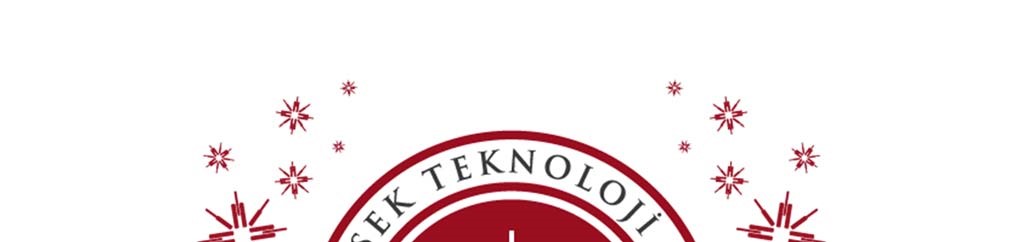 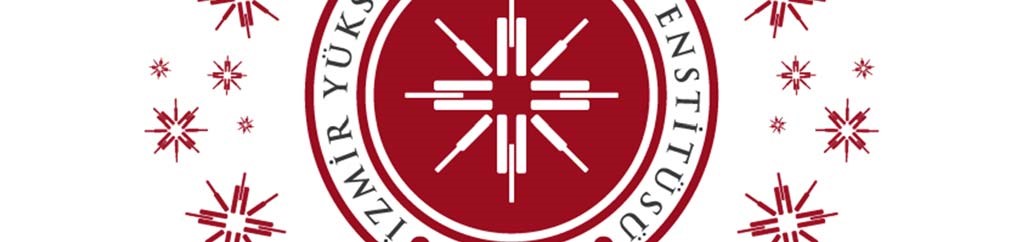 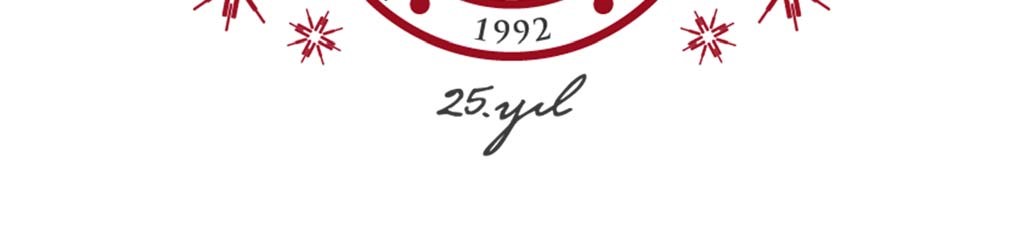 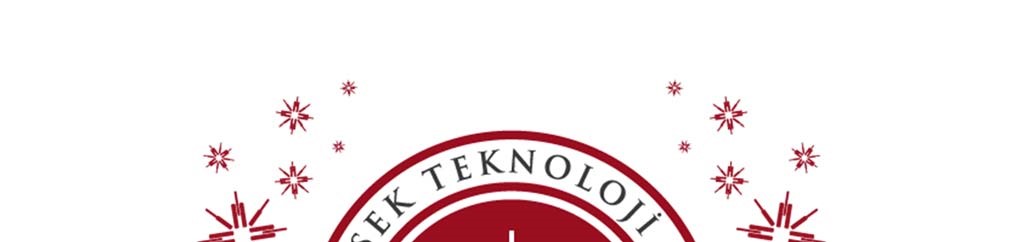 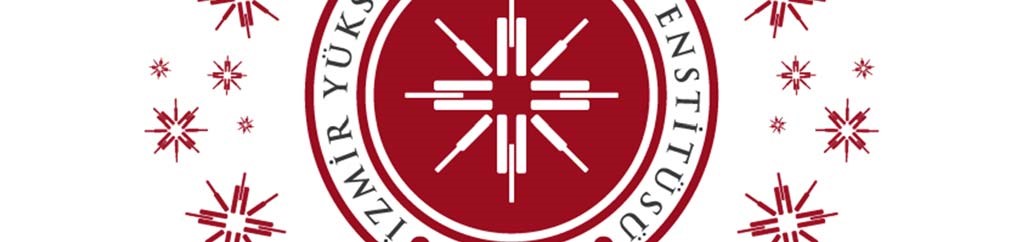 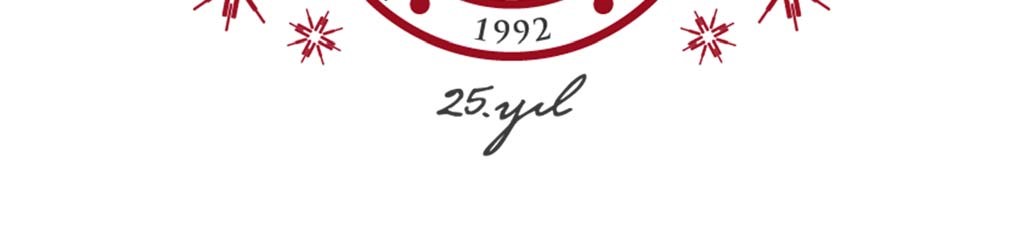    2017 YILI KURUM İÇ       DEĞERLENDİRME RAPORU     MAYIS 2018 İÇİNDEKİLERKISALTMALAR LİSTESİAB: Avrupa Birliği AKTS ETİKETİ: Avrupa Kredi Transfer ve Biriktirme Sistemi ASELSAN: Askeri Elektronik Sanayi ARDEB: Araştırma Destek Programları Başkanlığı AVİLAR: Avrasya İleri Araştırma ve Uygulama Merkezi BÖDY: Başarı Ölçme ve Değerlendirme Yöntemi BİYOMER: Biyoteknoloji ve Biyomühendislik Uygulama ve Araştırma Merkezi BUAM: Bilgisayar Uygulama ve Araştırma Merkezi BİDEB: Bilim İnsanı Destekleme Daire Başkanlığı CO‐OP: Cooperative Education Ortak Eğitim Uygulaması COST: Bilim ve Teknolojide Avrupa İşbirliği ÇEVRE AR‐GE: Çevre Geliştirme Uygulama ve Araştırma Merkezi EBSO: Ege Bölgesi Sanayi Odası ESİAD: Ege Sanayicileri ve İşadamları Derneği EGİAD: Ege Genç İşadamları Derneği EUR‐ACE: Mühendislik Eğitim Programları Akreditasyonu İçin Belirli Standartları Barındıran Standartlar Kümesi ERASMUS: Avrupa Birliği Öğrenci ve Öğretim Elemanı Değişim Programı FSMH: Fikri ve Sınai Mülkiyet Hakları ICTP‐ECAR: Avrasya İleri Araştırma Uygulama ve Araştırma Merkezi IRMAM: Infared ve Mikro Elektronik Malzeme Araştırma Merkezi İÇİM: İkili ve Çoklu İlişkiler MüdürlüğüİTO: İzmir Ticaret Odası İYTE: İzmir Yüksek Teknoloji Enstitüsü İZKA: İzmir Kalkınma Ajansı İZTEKGEB: İzmir Teknoloji Geliştirme Bölgesi JEOMER: Jeotermal Enerji Araştırma ve Uygulama Merkezi KAMAG: Kamu Araştırmaları Destek Grubu MAM: Malzeme Araştırma MerkeziMİAK: Mimari Akreditasyon Kurulu ÖSYM: Ölçme, Seçme ve Yerleştirme Merkezi STK: Sivil Toplum Kuruluşları TAMIKAM: Tasarım, Mimarlık ve Kent Araştırmaları Uygulama ve Araştırma Merkezi TEYDEB: Teknoloji ve Yenilik Destek Programları BaşkanlığıTTO: Teknoloji Transfer Ofisleri TÜBİTAK: Türkiye Bilimsel ve Teknolojik Araştırma Kurumu UIA: Uluslararası Mimarlar Birliği UKAM: Uygulamalı Kuantum Araştırma Merkezi YASAD: Yazılım Sanayicileri Derneği YÖK: Yüksek Öğretim Kurulu YÖKK: Yüksek Öğretim Kalite Kurulu A. KURUM HAKKINDA BİLGİLER  A.1.İLETİŞİM BİLGİLERİRektör Prof. Dr. Mustafa GÜDEN Kalite Komisyon Başkanı İzmir Yüksek Teknoloji Enstitüsü  İYTE Rektörlüğü, Gülbahçe Köyü Urla /İZMİR 0 (232) 750 60 01  mustafaguden@iyte.edu.tr A.2.TARİHSEL GELİŞİMİİzmir Yüksek Teknoloji Enstitüsü’nün (İYTE) kuruluş kanun teklifi, 17.06.1992 tarihinde Plan ve Bütçe Komisyonu Başkanlığına, Ek Madde 27 olarak teklif edilmiş, Komisyonda ve TBMM Genel Kurulunda 03.07.1992 tarihinde kabul edilerek, 11.07.1992 tarihli ve 21281 sayılı Resmi Gazete’de yayımlanmıştır. Böylece, 3837 sayılı Kanun’la, Fen Fakültesi, Mühendislik Fakültesi, Mimarlık Fakültesi ile Mühendislik ve Fen Bilimleri Enstitüsü’nden oluşan İzmir Yüksek Teknoloji Enstitüsü kurulmuştur. Enstitümüz kuruluş yılları dokümantasyon niteliğinde bir belgesel ile kayıt altına alınmıştır. (http://www.iyte.edu.tr/AltSayfa.aspx?m=92).   Enstitümüz 16.11.1992 yılında İzmir'in Basmane semtinde bulunan Petkim’e ait binada çalışmalarına başlamıştır. Ancak, fakültelerin kuruluş çalışmaları ile birlikte mevcut bina yeterli olmamış, Enstitüye, büyük bölümü hazineye ait Gülbahçe Kampüs Alanı tahsis edilmiştir. Daha sonra, 1995 yılında Yabancı Diller Bölümü ve 2000 yılında ise Genel Kültür Bölümü açılmıştır. Yabancı Diller Bölümü, 2010 yılında yüksekokul statüsüne geçmiştir. Üniversite eğitim dili tüm bölüm ve programlarda İngilizcedir.   Enstitümüzde lisansüstü programlar 1994, lisans programları ise 1998 yılında açılmaya başlamıştır. Hâlihazırda 12 lisans, 15 ana bilim dalında 6’i disiplinlerarası olmak üzere 21 yüksek lisans, 4’ü disiplinlerarası olmak üzere 17 doktora programında eğitim‐öğretim faaliyetleri sürdürülmektedir. Enstitümüzde kuruluşundan son yıllara kadar disiplinlerarası olarak tasarlanan ve yoğun araştırmaların yapıldığı ve günümüz teknolojisini yönlendirme araştırma çıktılarını haiz programlar, kritik araştırmacı sayısını artırmak ve mevcut laboratuvar ve teçhizat altyapısını etkin kullanmak amacı ile stratejik bir karar ile bölümlere dönüştürülmüştür. Bu karar doğrultusunda Mühendislik Fakültesi’nde 2012 yılında Malzeme Bilimi ve Mühendisliği Bölümü, 2013 yılında Biyomühendislik Bölümü, 2014 yılında ise Enerji Sistemleri Mühendisliği Bölümü ve Çevre Mühendisliği Bölümü açılmıştır. Programdan bölüme dönüşen bu alanlarda mevcut lisansüstü eğitime devam edilmektedir. Fen Fakültesi’nde 2015 yılında Fotonik Bölümü ve 2016 yılında ise Sinir Bilimleri Bölümü açılmıştır. Yeni açılan bölümlerde sadece lisansüstü eğitim verilmektedir. Enstitümüz, 2010 yılında Avrupa Komisyonu tarafından Diploma Eki Etiketi ile ödüllendirilmiş, 2012 yılında ise Bologna süreci kapsamında AKTS Etiketi almaya hak kazanmıştır. Mühendislik Fakültesinde Cooperative Education (CO‐OP) uygulaması başlatılmıştır. Teknopark İzmir 2002 yılında İYTE Gülbahçe Kampüsü’nde yaklaşık 214 hektar alanda kurulmuştur. Atmosfer Teknoloji Transfer Ofisi 2013 yılında İYTE adına Teknopark İzmir kurumsal bünyesinde kurulmuştur.  A.2.1. Araştırma Üniversitesi 2017 yılında, Yükseköğretim Kurulu Başkanlığı tarafından koordine edilen ve kalkınma bakanlığı ile eşgüdüm halinde yürütülen “Üniversitelerimizin Bölgesel Kalkınma Odaklı Misyon Farklılaşması ve İhtisaslaşması” temalı projesinin, araştırma odaklı misyon farklılaşması çalışmaları kapsamında “Araştırma Üniversitesi” olmak için niyet beyan eden 58 devlet üniversitesi arasında yapılan değerlendirme sonucunda, Enstitümüz bu statüyü kazanan 10 üniversite arasında yer almıştır.Üniversitenin tarihsel gelişimini yıllar itibarı ile sayılarla gösteren dokümanlar, Ölçme ve Değerlendirme Birimi (http://www.iyte.edu.tr/AltSayfa.aspx?m=50) tarafından her yıl hazırlanmakta ve bu verilere http://www.iyte.edu.tr/AltSayfa.aspx?m=81 adresinden ulaşılmaktadır.  A.2.2. Öğrenci Sayıları   2016‐2017 eğitim‐öğretim dönemi itibarıyla 3.141 lisans ve 213 Özel Öğrenci olmak üzere 3.354 lisans öğrencisi, 1.103 tezli, 204 tezsiz olmak üzere toplam 1.307 yüksek lisans, 471 doktora öğrencisi olmak üzere toplam 5.132 öğrenciye ulaşmıştır. Toplam öğrenci sayısının % 65.35’i lisans,  % 25.26’sı yüksek lisans, % 9.17’si ise doktora öğrencisidir. Toplam öğrenci sayısının % 3.8’ne tekabül eden 196 öğrenci yabancı uyrukludur.  2016-2017 döneminde toplam 575 öğrenci mezun olmuştur. A.2.3. Akademik Personel  Enstitüde 184’ü öğretim üyesi olmak üzere toplam 490 akademik personel görev yapmaktadır.  Akademik personelin 11’i yabancı uyrukludur. Öğretim üyesi başına 18,22 lisans ve 9,66 lisansüstü olmak üzere 27 öğrenci, öğretim elemanı başına ise 10 öğrenci düşmektedir. A.2.4. İdari Personel  Enstitümüzde 377 idari personel görev yapmaktadır. Genel idari hizmetler sınıfında 238, sağlık hizmetleri sınıfında 10, teknik hizmetler sınıfında 100, yardımcı hizmetler sınıfında 29 personel istihdam edilmektedir. İdari personelimizin %63.13’ü genel idari, %2,65’i sağlık, %26,52’si teknik ve %7,69’u yardımcı hizmetler sınıfında çalışmaktadır. A.2.5. Coğrafi Konum – Fiziki Yerleşim  Kampüs, Çeşme‐ Karaburun Yarımadası’nın kesiştiği noktada kurulmuştur.  Yarımada eski çağlardan beri termal banyolarıyla tanınmıştır. Kampüsümüzde antik hamam, şelale, zeytinlikler, üzüm bağları ve jeotermal kaynaklar mevcuttur. Deniz kıyısında, kentsel yerleşim yerlerinden uzakta, doğal ve tarihi zenginliğe sahip bir alanda kurulan İYTE Gülbahçe Kampüsü, geniş araştırma ve yaşam alanları ve bölgesel imkânlarıyla öğrenci, araştırmacı ve bilim insanlarına her türlü olanağı sağlamaktadır.   Enstitü kuruluş yılından 1999 yılına kadar, Alsancak ve Basmane’deki iki binada, yaklaşık 5.500 m²’lik bir alanda akademik ve idari işlevlerini yerine getirmiştir. Ekim 1999 tarihinde İzmir’e 45 km, Urla’ya 15 km uzaklıkta yaklaşık 350 hektarlık bir alanda kurulmuş olan Urla‐Gülbahçe’deki kampüsüne taşınmıştır. Alsancak’taki binada 2008 yılına kadar eğitim veren Yabancı Diller Bölümü’nün taşınması ile Gülbahçe Kampüsü yerleşimi tamamlanmıştır. Kampüsteki kapalı alan 2017 yılı itibarı ile 224.878 m2’dir. İYTE Kampüs Yapılaşma Tablosu EK 1’de yer almaktadır. Yatırım Programı kapsamında yürütülen inşaatlar haricinde, Kat İrtifakı ile 2012 yılında ihalesi yapılan 9.869 m2’lik İYTE Yaşam Merkezi (http://iyteyasammerkezi.com/) 2014 yılında hizmete girmiştir. Dinlenme, alışveriş ve benzeri sosyal aktivite imkânlarının yanı sıra 625 öğrenciye konaklama imkânı da sağlanmaktadır. İzmir Kalkınma Ajansı (İZKA) destekli 7.510 m2’lik Teknopark İzmir İnovasyon Merkezi (http://teknoparkizmir.com.tr/inovasyon‐merkezi) 2016 Mayıs ayında hizmete girmiştir. A.2.6. Akademik, İdari Personel ve Öğrencilere Yönelik Hizmet Alanları Akademik personelin hizmetine sunulan 13.339,16 m2 alanda 352 çalışma odası, idari personelin hizmetine sunulan 5.141,79 m2 alanda 178 çalışma odası bulunmaktadır. Enstitümüzde, 66 öğrenci topluluğu faaliyet göstermektedir. Öğrenci topluluklarının ortak kullanımı için 105 m2’lik alan ayrılmıştır. Enstitümüz Öğrenci Konseyi ve Mezunlar Derneği’nin faaliyetlerini yürütebilmesi için 60 m2’lik ortak kullanım alanı sağlanmıştır. A.2.7. Araştırma Altyapısı Enstitümüzde öncelikle, yürütülmekte olan araştırmalara altyapı desteği sağlamak,  üniversite ve sanayi kuruluşlarının problemlerinin çözümünde yardımcı olmak amacıyla çok sayıda merkez araştırma laboratuvarı ve Kalkınma Bakanlığı’ndan sağlanan proje destekleri ile Tematik İleri Araştırma Merkezleri kurulmuştur.   Enstitümüz bünyesinde yedi tematik ileri araştırma merkezi kurulmuştur. Kalkınma Bakanlığı proje destekleri ile 2004 yılında faaliyete geçen Çevre Araştırma Laboratuvarı 2007 yılında merkez olarak yapılandırılmıştır. Jeotermal Enerji Araştırma ve Uygulama Merkezi 2005 yılında kurulmuş; 2007‐2009 yıllarında sağlanan proje desteği ile kurulan Biyoteknoloji ve Biyomühendislik Araştırma Merkezi 2008 yılında kısmen hizmete girmiş, 2011 yılında araştırma merkezi statüsünü almıştır. Kalkınma Bakanlığı desteğiyle, Kütle Spektrometre Merkezi 2008‐2009 yıllarında, Uygulamalı Kuantum Araştırmaları Merkezi 2009‐2010 yıllarında ve Kompozit Malzemeler Merkezi Araştırma Laboratuvarları 2009 yılında kurulmuştur. Enstitümüz araştırma merkezlerinden Bilgisayar Uygulama ve Araştırma Merkezi 1994 yılında, Malzeme Araştırma Merkezi 2001 yılında, Avrasya İleri Araştırma Uygulama ve Araştırma Merkezi 2016 yılında, Tasarım, Mimarlık ve Kent Araştırmaları Uygulama ve Araştırma Merkezi 2014 yılında kurulmuştur. Fen Fakültesi bünyesinde, Infared ve Mikro Elektronik Malzeme Araştırma Merkezi Aselsan‐Savunma Sanayi Müsteşarlığı ile Enstitümüz arasında 23 Kasım 2012 tarihinde imzalanan Alternatif Taban Üzerine Tampon Katman Büyütme, GEDİZ Projesi kapsamında oluşturulmuştur. Sürekli Eğitim Merkezi 2001 yılında kurulmuştur. İzmir Yüksek Teknoloji Enstitüsü TPE Bilgi ve Doküman Birimi (http://www.iyte.edu.tr/AltSayfa.aspx?m=84) 2005 yılında faaliyete başlamış, Araştırmalar Direktörlüğü ise 2014 yılında kurulmuştur.  A.2.8. Teknoloji Transferi, Girişimcilik ve İnovasyon  Enstitümüzün bilim ve teknoloji alanlarında ileri düzeyde araştırma, eğitim, öğretim, üretim, yayın ve danışmanlık yapma misyonundan hareketle;  katma değeri yüksek üretim yapılması, teknoloji geliştirilmesi, teknolojinin transferini ve ticarileşmesini sağlayarak, uluslararası rekabet gücünün artırılması hedeflenmiş, bu doğrultuda eğitim‐öğretim ve araştırma politikaları izlenmiş, ulusal ölçekli Bilim, Sanayi ve Teknoloji Bakanlığı’nın Girişimci ve Yenilikçi Üniversite sıralamasında, başlangıç tarihinden bugüne ilk on içinde yer almıştır.  A.2.9. Teknopark İzmir (İzmir Teknoloji Geliştirme Bölgesi) Kampüsün güney kesiminde yaklaşık 214 hektarlık bir alan 2002 yılında İzmir Teknoloji Geliştirme Bölgesi (http://teknoparkizmir.com.tr/) olarak ilan edilmiştir. Altyapısı olmayan ana bölgeye ilaveten 2013 yılında 6.4 hektarlık ek bir alan tahsis edilmiştir. 2017 yılında 218 hektarlık alan Bölge sınırlarından çıkarılarak 64.543 hektarlık yeni bir alan belirlenmiştir.İzmir Teknoloji Geliştirme Bölgesi 2004 yılında tahsis edilen ek bölgede faaliyete geçmiştir. Bilim, Sanayi ve Teknoloji Bakanlığı’nın Teknoloji Geliştirme Bölgeleri Performans Endeksi’nde, Teknopark İzmir 2011 yılında 15’inci, 2012’de 5’inci, 2013’de 2’inci, 2014’de 4’üncü, 2015 yılında yine 4’üncü, 2016 yılında 6. sırada yer almıştır. (https://teknopark.sanayi.gov.tr/Upload/SingleFile/Dosya‐957‐47.pdf). 2017 yılında bölgede ofis alanı 17.480 m2’ye, yerli ve yabancı Ar‐Ge firma sayısı 159’a, personel sayısı ise 941’e ulaşmıştır. Atmosfer Teknoloji Transfer Ofisi (http://www.atmosfertto.com/) Teknoloji transferi faaliyetlerinin kapsamlı ve tek bir çatı altında yürütülmesi amacı ile İzmir Yüksek Teknoloji Enstitüsü Teknoloji Transfer Ofisi olarak TÜBİTAK 1513‐Teknoloji Transfer Ofisleri Destekleme Programı kapsamında Teknopark İzmir ile ortak sunulan proje ile 10 yıl süreli desteklenmeye hak kazanmıştır. Enstitümüz 2012 yılında başlayan destek programı kapsamında destek almaya hak kazanan ilk 20 üniversitenin içinde yer almıştır. A.2.10. İnovasyon Merkezi  İzmir Kalkınma Ajansı ve Teknopark İzmir güdümlü proje desteği ile 2011 yılında İnovasyon Merkezi (http://teknoparkizmir.com.tr/inovasyon‐merkezi) kurulması çalışmaları başlamış, Merkez Mayıs 2016 tarihinde hizmete girmiştir. Nitelikli tekno‐girişimin ortaya çıkması için gerekli temel alt yapıyı sağlayan İnovasyon Merkezi, canlı bir inovasyon ve teknoloji geliştirme eko‐sistemi oluşturarak, bölgenin bir çekim merkezi haline gelmesini ve organik olarak büyümesini hedeflemektedir. İnovasyon Merkezi sayesinde bölgenin dinamikleri ve insan kaynakları değerlendirilerek, inovatif ve teknoloji odaklı girişimcilerin oluşması sağlanırken; İzmir’in rekabetçiliğini artıracak yeni bir alt yapı daha oluşturulmuştur. Bu doğrultuda merkez, girişimcilerin ihtiyaç duyacakları temel gereksinimleri kendi kendine yeten ve sürdürülebilir bir model ile karşılamaktadır. Merkez,  kuluçka merkezi,  tanıtım, patentleme ve teknoloji transfer ofisi, paydaşlar ofisi, nitelikli sosyal donatı alanları, teknik eğitim salonları, toplantı salonları, teknik atölye ve kiralanabilir ofisleri içermektedir. Merkezin toplam kapalı alanı 900 m2 kuluçka merkezi olmak üzere 7.510 m2’dir. Teknopark İzmir katma değerli hizmet birimleri arasında yer alan Kuluçka Merkezi ClassBoom, Türkiye ve bölgedeki ekonominin gelişimini destekleyecek teknogirişim faaliyetlerini geliştirerek çıktıya dönüştürmeyi hedefleyen özel bir birimdir. Tekno‐girişimci adaylarının iş fikirlerini desteklemek ve geliştirmek üzere kurgulanan ClassBoom, 2 ay ön kuluçka, 12 ay kuluçka ve 2 ay da ek destek süresi olmak üzere girişimci adaylarını yönlendirerek, 16 aylık bir sürede mezun etmekte, şirketleştirmektedir. Türkiye’nin en büyük kuluçka merkezleri arasında yer alan ClassBoom, 80 tekno‐girişimcinin çalışabileceği ücretsiz ofis ortamı, danışmanlık ve mentörlük destekleri vermektedir. Teknopark İzmir İnovasyon Merkezi içinde konumlanan ClassBoom’da yer alan girişimci adayları; tanıtım, patentleme ve teknoloji transferi konusunda hizmet veren Atmosfer TTO’nun hizmetlerinden, paydaşlar ofisi ile muhasebe, finans ve hukuk gibi alanlarda uzman desteklerinden,  İnovasyon Merkezi bünyesinde yer alan çok amaçlı eğitim ve toplantı salonlarında düzenlenen eğitimlerden, eğitim, üretim ve Ar‐Ge faaliyetlerinin desteklenmesi için oluşturulan Teknik Atölye ile hızlı prototipleme faaliyetlerinden yararlanabilmektedir.A.3. MİSYONU, VİZYONU, DEĞERLERİ VE HEDEFLERİEnstitümüz, dünyadaki teknoloji enstitüsü kavramına uygun olarak özellikle teknolojik alanlarda ileri düzeyde araştırma, eğitim, öğretim, üretim, yayın ve danışmanlık yapmak üzere, ülkemizdeki iki yüksek teknoloji enstitüsünden biri olarak 1992 yılında kurulmuştur. Gebze Yüksek Teknoloji Enstitüsü’nün isminin Gebze Teknik Üniversitesi olarak değiştirilmesi ile Türkiye’deki tek teknoloji enstitüsü olarak kalmıştır.   Enstitü, kuruluş yıllarından itibaren genç, seçkin bir akademik kadro ile eğitim ve öğretimde uluslararası normları esas alan, öğrenci merkezli, proje esaslı eğitim yöntemleri kullanarak,  ağırlıklı olarak lisansüstü düzeyde eğitim‐öğretim, araştırma yapmayı hedeflemiştir. Sıfırdan yaratılan bir altyapıyla, 1992 yılından bugünlere gelinmiştir. Bir önceki dönemin (2008‐2012) Stratejik Planı (http://web.iyte.edu.tr/strateji/dosya/Stratejik_Plan_2008‐2012.pdf) kurumsal dezavantajları, avantaja dönüştürmeyi hedeflemiş ve başarmıştır. Güncel Stratejik Plan’da ise (2014‐2018);  Teknopark İzmir’in kampüsümüzde kurulmasının sağladığı avantajlar gözetilerek teknoloji transferine, inovasyon ve girişimciliğe yönelik hedeflere öncelik verilerek; mevcut araştırmacı insan gücü ve araştırma altyapısı imkânlarıyla bölge ve ülke kalkınmasına katkı sağlamak, ivme kazandırmak ve uluslararası arenada rekabet etme gücünü artırmak hedeflenmiştir. (http://web.iyte.edu.tr/strateji/dosya/Stratejik_Plan_2014‐2018.pdf).A.3.1. Misyonumuz  Bilim ve teknoloji alanlarında ileri düzeyde araştırma, eğitim, öğretim, üretim, yayın ve danışmanlık yapmaktır. A.3.2. Vizyonumuz         Bilim ve teknolojide öncü, eğitimde özgün bir dünya üniversitesi olmaktır. A.3.3. Temel Değerlerimiz         Yenilikçi, yaratıcı, özgür, katılımcı, çevreci, girişimci bir üniversite olmaktır.  A.3.4. Hedeflerimiz  Kuruluş amacımız doğrultusunda ve temel değerlerimizden taviz vermeden kurumsal önceliklerimiz bilimsel araştırma, eğitim‐öğretim, teknoloji, inovasyon ve yaratıcılık, kurumsal gelişim ve toplumsal hizmet olmak üzere beş stratejik gelişim ekseni altında planlanmış ve önümüzdeki beş yıllık döneme ilişkin stratejik amaç ve hedeflerimiz bu eksenler doğrultusunda oluşturulmuştur. Enstitümüzün 2014‐2018 Stratejik Planı’nda genel olarak 14 adet stratejik amaç ve bu amaçlara ulaşabilmek için 29 hedef belirlenmiş, gelişim eksenlerinin temel göstergeleri oluşturulmuştur. Bilimsel Araştırma gelişim ekseninde araştırma kaynakları ile araştırmacı insan gücünün artırılması yönünde uluslararası ve ulusal işbirliklerinin geliştirilmesi, İzmir ve Ege bölgesinin gelişmesine katkı sağlayacak projeler üretilmesi ile bölgesel doğal kaynakların değerlendirilmesi ve doğal çevrenin korunmasına yönelik projeler üretilmesi, öncelikli stratejik hedeflerimizdir. Eğitim öğretim gelişim ekseninde enstitümüz öğrencilerinin araştırma ve uygulamaya dayalı çok boyutlu eğitim olanaklarının ve çok yönlü bir bakış açısı sağlayacak uluslararası akademik kadro sayısının artırılması, uluslararası üniversite olma yolundaki diğer girişimlerin öncelikle desteklenmesi ile Enstitümüzün misyon ve vizyonuna uygun olarak eğitim‐öğretimde fiziksel altyapının geliştirilerek, teknolojik yeniliklerin kullanılmasına ağırlık verilmesi, öncelikli stratejik hedeflerimizdir. Teknoloji, inovasyon ve yaratıcılık gelişim ekseninde inovasyon konusunda bilinçlendirme çalışmaları yürütülmesi, enstitü inovasyon faaliyetlerinin etkin ve verimli hale getirilmesi, İYTE‐Teknopark İzmir ilişkilerinin güçlendirilmesi ve çeşitlendirilmesi, yarının teknolojisinin kurgulanmasına yönelik eğitim modelinin ve kurumsal yapının oluşturulması ile her alanda yenilikçi fikirleri hayata geçirebilecek çalışma ve yaşam ortamının oluşturulması, öncelikli stratejik hedeflerimizdir. Kurumsal Gelişim ekseninde kurumsal yönetişimin ve kurumsal kaynaşmanın geliştirilmesi, personel performans değerlendirme kriterlerinin oluşturulması, tanınırlığın sağlanması, kaynak yaratılması, yenilenebilir enerji kaynaklarının kampüs binalarında da kullanımı ve kampüs yaşam olanaklarının artırılması, öncelikli stratejik hedeflerimizdir. Toplumsal Hizmet gelişim ekseninde toplumsal konulara ilişkin kurumsal altyapının oluşturulması, başta STK’lar olmak üzere ilgili kurumlarla işbirliklerinin geliştirilmesi,  Yaşam Boyu Eğitime ilişkin altyapının oluşturulması, yerel kalkınmaya katkı sağlayacak sosyal girişimlerin özendirilmesi, doğal ve kültürel değerlerin korunmasına yönelik bir tutum izlenmesi ve çok güzel bir coğrafyaya, doğal bitki örtüsüne sahip Enstitümüz kampüsünü her yönüyle keşfetmek ve doğal yaşam ortamındaki değerlerin envanterinin yapılması, öncelikli stratejik hedeflerimizdir.  A.4. EĞİTİM-ÖĞRETİM HİZMETİ SUNAN BİRİMLER İzmir Yüksek Teknoloji Enstitüsü Akademik birimleri üç Fakülte, bir Enstitü, bir Yüksekokul ve bir Bölümden oluşmaktadır.    A.4.1. Mühendislik Fakültesi  Mühendislik Fakültesinde (http://eng.iyte.edu.tr/) Bilgisayar Mühendisliği, Elektrik‐Elektronik Mühendisliği, Gıda Mühendisliği, İnşaat Mühendisliği, Kimya Mühendisliği, Makina Mühendisliği ile 2012‐2015 yıllarında kurulan Malzeme Bilimi ve Mühendisliği, Biyomühendislik, Çevre Mühendisliği ve Enerji Sistemleri Mühendisliği Bölümleri olmak üzere on bölüm bulunmaktadır. En son kurulan Malzeme Bilimi ve Mühendisliği, Biyomühendislik, Çevre Mühendisliği ve Enerji Sistemleri Mühendisliği Bölümlerinde sadece lisansüstü eğitim, diğer bölümlerde lisans ve lisansüstü eğitim verilmektedir. Bilgisayar Mühendisliği, Kimya Mühendisliği, Makina Mühendisliği Bölümlerinde lisans eğitimine 1998 yılında, Elektrik ve Elektronik Mühendisliği Bölümünde 2004 yılında, İnşaat Mühendisliği Bölümünde 2011 yılında, Gıda Mühendisliği Bölümünde ise 2014 yılında başlanılmıştır.  Fakültenin Kimya Mühendisliği Bölümü ile Elektrik ve Elektronik Mühendisliği Bölümünde çift anadal ve yan dal eğitim programı ve Bilgisayar Mühendisliği Bölümü ile Makina Mühendisliği Bölümünde yan dal eğitim programı uygulanmaktadır. Amerika’da ABET, İngiltere’de ECUK gibi mühendislik programlarını akredite etmekle sorumlu kurumların bağlı olduğu Washington Accord’a üye olan MÜDEK tarafından Kimya Mühendisliği (Eylül 2011‐Eylül 2018 ), Makina Mühendisliği (Eylül 2011‐Eylül 2018) ve Bilgisayar Mühendisliği (Mayıs 2012‐Eylül 2017) lisans programları akredite edilmiştir.  	Üniversite‐iş dünyası işbirliğine dayalı, başarılı bir eğitim modeli olan CO‐OP uygulamasına 2013 yılında, Kimya Mühendisliği ve Elektrik‐Elektronik Mühendisliği Bölümü’nde başlanılmıştır.A.4.2. Mimarlık FakültesiMimarlık Fakültesinde (http://web.iyte.edu.tr/arch/) Mimarlık, Şehir ve Bölge Planlama, Endüstriyel Tasarım ve Mimari Restorasyon olmak üzere dört bölüm bulunmaktadır. Mimarlık ve Şehir ve Bölge Planlama Bölümlerinde lisans ve lisansüstü eğitim, Endüstriyel Tasarım ve Mimari Restorasyon Bölümlerinde ise lisansüstü eğitim verilmektedir. Şehir ve Bölge Planlama Bölümünde lisansüstü eğitime 1994 yılında, Mimarlık Bölümünde lisansüstü eğitime 1995, lisans eğitimine ise 1998 yılında başlanılmıştır. Endüstriyel Tasarım Bölümü ve Mimari Restorasyon Bölümünde lisansüstü eğitim sırasıyla 1995 ve 2001 yıllarında başlamıştır. Fakültenin Mimarlık ve Şehir ve Bölge Planlama Bölümlerinde çift anadal ve yan dal eğitim programı uygulanmaktadır.   A.4.3. Fen Fakültesi Fen Fakültesinde (http://sci.iyte.edu.tr/) Fizik, Kimya, Moleküler Biyoloji ve Genetik, Matematik, Fotonik ve Sinir Bilimleri olmak üzere altı bölüm bulunmaktadır. Kimya Bölümünde lisans ve lisansüstü eğitim 1998 yılında, Fizik Bölümünde lisans eğitimi 1998, lisansüstü eğitim 1999 yılında, Moleküler Biyoloji ve Genetik Bölümünde lisansüstü eğitim 2000, lisans eğitimi 2004 yılında, Matematik Bölümünde lisansüstü eğitim 2000, lisans eğitimi ise 2011 yılında başlanılmıştır. Yeni açılan Fotonik ve Sinir Bilimleri bölümlerinde eğitim başlamamıştır. Fakültenin yeni açılan bölümler hariç tüm bölümlerinde çift anadal ve yan dal eğitim programı uygulanmaktadır. A.4.4. Mühendislik ve Fen Bilimleri Enstitüsü  Mühendislik ve Fen Bilimleri Enstitüsü’nde (http://mfbe.iyte.edu.tr/) lisansüstü eğitime 1994 yılında iki ana bilim dalında başlanılmıştır. Mühendislik ve Fen Bilimleri Enstitüsü’nde 21 ana bilim dalında eğitim verilmektedir. Enstitüde, Çevre Mühendisliği, Enerji Mühendisliği, Malzeme Bilimi ve Mühendisliği, Mühendislik İşletmeciliği, Fotonik Bilimi ve Mühendisliği ve Biyoteknoloji ve Biyomühendislik ana bilim dallarına bağlı programlar ile altı ayrı disiplinlerarası alanda lisansüstü, 4 ayrı disiplinlerarası programda doktora eğitimi verilmektedir. Araştırmacılar ve mezunlarının farklı uzmanlık alanları ile değişik disiplinleri bir araya getirmeleri, yeni araştırma konuları ortaya çıkarmaları, belirli bir disiplin içinde çözülemeyecek problemlere yoğunlaşmaları açısından disiplinlerarası programlar önem arz etmektedir.  Her bir disiplinlerarası program, ilgili olduğu araştırma merkezinin gelişmiş laboratuvar ve teknik altyapısı ile de desteklenmektedir. Bilgisayar Mühendisliği anabilim dalında (Bilgisayar Bilimleri ve Mühendisliği) Ege Üniversitesi ile ortak doktora programı, disiplinlerarası Biyoteknoloji ve Biyomühendislik anabilim dalında (Biyomühendislik) Dokuz Eylül Üniversitesi ile ortak doktora programı yürütülmektedir.  Mühendislik İşletmeciliği Bölümünde tezsiz yüksek lisans programı uygulanmaktadır. Mühendislik ve Fen Bilimleri Enstitüsü’nde yürütülen lisansüstü derslerde 2011‐2012 bahar döneminde Uzaktan Eğitim Programı (Kampüs Dışı Ders Yayını) uygulamasına başlanılmıştır. A.4.5. Yabancı Diller Yüksekokulu İzmir Yüksek Teknoloji Enstitüsü’nün eğitim dili İngilizce’dir. Lisans ve lisansüstü programlarda öğrenimlerini sürdürecek olan tüm öğrencilerin akademik düzeyde yabancı dil bilgisine sahip olmaları gerekir. Yabancı Diller Bölümü bu ihtiyacı karşılamak üzere 1996‐1997 akademik yılında kurulmuş, 2010 yılına kadar Rektörlüğe bağlı bir birim olarak çalışmış, 2010 yılında da Yüksekokul statüsüne geçmiştir. Yüksekokul, Temel İngilizce ve Modern Diller Bölümlerini içermektedir (http://ydyo.iyte.edu.tr/). A.4.6. Genel Kültür Dersleri Bölümü  Bölüm (http://gk.iyte.edu.tr/) lisans ve yüksek lisans öğrencilerine zorunlu ve teknik olmayan seçmeli dersler vermektedir. Eğitim planında başlıca, beşeri ve sosyal bilimler, işletme yönetimi ve güzel sanatlar alanından dersler yer almaktadır. Bölüm, öğrencilerin muhtelif alanlara dair bilgi dağarcığını genişletmekten öte, onlara hayatları boyunca kullanacakları eleştirel ve zihinsel alışkanlıkları kazandırmayı amaçlamaktadır. Enstitümüz Lisans ve Lisansüstü Eğitim Programları EK‐2’de verilmektedir. Lisans programları ÖSYM giriş puanlarına ise (http://aday.iyte.edu.tr/akademik‐programlar/) adresinden ulaşılabilir. A.5. ARAŞTIRMA FAALİYETLERİNİN YÜRÜTÜLDÜĞÜ BİRİMLEREnstitümüz kuruluşundan bugüne kadar öğretim üyesi başına düşen yayın sıralamasında ve yürütülen ulusal ve uluslararası proje sayısında üst sıralardaki yerini korumuş, üniversitelerin bilimsel ve teknolojik araştırma yetkinliği, fikri mülkiyet havuzu, işbirliği ve etkileşim, girişimcilik ve yenilikçilik kültürü ile ekonomik katkı ve ticarileşme boyutları altında 23 göstergeye göre sıralandığı, ulusal ölçekte Girişimci ve Yenilikçi Üniversite Endeksinin 2011 yılı sıralamasında 7’nci, 2012 yılında 6’ncı, 2013 yılında 9’uncu, 2014 yılında 8’inci, 2015 yılında ise 9’uncu sırada yer alarak, ulusal ve uluslararası ölçekte araştırma üniversitesi olma yolunda yetkin bir kimlik kazanmıştır. Yine aynı sıralamada Devlet üniversiteleri arasında 2015’de 5’inci 2016’da 9’ncu 2017 yılında ise 5’nci sıradadır. (https://www.tubitak.gov.tr/tr/kurumsal/politikalar/icerik‐girisimci‐ve‐yenilikciuniversite‐endeksi) Enstitümüz 2017 yılında, “Araştırma Üniversitesi” statüsünü kazanan 10 üniversite arasında yer almıştır. Araştırma faaliyetinin yürütüldüğü birimlerimiz aşağıda belirtilmiştir. Enstitü araştırma faaliyetleri ve araştırma altyapısı ile ilgili bilgiler İYTE‐Araştırmalar adresinde yer almaktadır. (http://www.iyte.edu.tr/Default.aspx?m=1web) A.5.1. Bilgisayar Uygulama ve Araştırma Merkezi (İYTE‐BUAM)  Üniversite bilişim altyapısını geliştirmek, bilişim araştırma ve uygulamalarını teşvik etmek, geliştirmek ve desteklemek amacıyla 1994 yılında, Bilgisayar Uygulama ve Araştırma Merkezi (BUAM) kurulmuştur. Merkez, bilgisayar sistemlerinin özellikle ofis‐intranet‐internet dışındaki uygulamaları konusunda çalışmalar yaparak proje geliştirmeyi hedeflemektedir(http://buam.iyte.edu.tr/). A.5.2. Malzeme Araştırma Merkezi (İYTE‐MAM) Malzeme Araştırma Merkezi (İYTE‐MAM), Aralık 2001’de Rektörlüğe bağlı bir birim olarak kurulmuştur. Ülkemizin mevcut hammadde kaynaklarının değerlendirilmesi ve ileri teknoloji malzemelerinin geliştirilmesi için, İYTE bünyesinde gerçekleştirilen deneysel çalışmalarda ve disiplinler arası araştırmalarda kullanılacak merkezi laboratuvar olanaklarını sağlamakta, bölge sanayicileri de Merkezi, süreç kontrol, ARGE, ÜRGE sorun çözme amacıyla kullanmaktadır (http://mam.iyte.edu.tr/). A.5.3. Avrasya İleri Araştırmalar Uygulama ve Araştırma Merkezi (AVİLAR) Enstitümüz Avrasya İleri Araştırmalar Uygulama ve Araştırma Merkezi, UNESCO bünyesinde yer alan The Abdus Salam‐International Center for Theoretical Physics (ICTP) isimli merkezin (https://www.ictp.it/) ortaklığında kurulmuş, İzmir Yüksek Teknoloji Enstitüsü kampüsünde ve himayesinde faaliyetlerini sürdüren Türkiye’nin ilk ve tek uluslararası araştırma, eğitim ve etkileşim merkezidir. Uluslararası platformda ICTP‐ECAR kısaltması ve Eurasian Centre for Advanced Research adı kullanılmaktadır. International Center for Theoretical Physics ile ortak olarak tanımlanmış, dünyadaki beş merkezden biridir. Diğer merkezler Brezilya, Meksika, Çin ve Ruanda'da faaliyet göstermektedir. Kuruluş çalışmaları 2012 yılında başlayan merkez, 2016 yılı Şubat ayında AVİLAR kısaltmasıyla YÖK Yürütme Kurulundan onay almıştır. Başta Doğu Avrupa, Yakın Asya, Ortadoğu, Kuzey Afrika olmak üzere gelişmekte olan bölge ülkelerinin ihtiyaçlarını da gözeterek yüksek nitelikte bilimin üretildiği ve paylaşıldığı, yurtiçi ve yurtdışından aktif araştırmacı ve öğrencileri bir araya getirecek programlar yürüten, uluslararası bir bilim, araştırma ve eğitim merkezi olarak kurgulanmıştır. Merkezin faaliyetleri, uluslararası düzeyde tanınmış bilim insanlarından oluşan bir Bilim Kurulu tarafından izlenmekte ve onaylanmaktadır. Merkez nitelikli bilimsel toplantılara ev sahipliği yapar. Amacı; özellikle uygulamaya yönelik, yeni teknolojilerin gelişimine yol açan ve destekleyen kuramsal bilgilerin üretimi ve yayımıdır. Merkez, bilim ve teknoloji alanındaki yetenekli öğrencileri, genç araştırmacıları, dünyanın her bölgesinden en iyi bilim adamlarıyla bir araya getirerek, okul, çalıştay, konferans gibi etkinlikler gerçekleştirmektedir. Her yıl yapılan uluslararası katılımlı organizasyonlar ile aktif bir ziyaretçi programı yürütmektedir (http://ictp‐ecar.org/). A.5.4. Tasarım, Mimarlık ve Kent Araştırmaları Uygulama ve Araştırma Merkezi (TAMİKAM) Enstitümüzün Mimarlık, Şehir ve Bölge Planlama, Mimari Restorasyon, Endüstriyel Tasarım ve ilgili diğer disiplinlerde yapılan çalışmaları desteklemek ve ilgili disiplinler arasında ortak çalışmalar gerçekleştirmek amacı ile kurulan İYTE Tasarım, Mimarlık ve Kent Araştırmaları Uygulama ve Araştırma Merkezi (TAMİKAM) 2015 yılında aktif olarak faaliyete geçmiştir. Merkez bu çerçevede gerek kamu gerek özel sektörde yere alan ve kuruluşlara araştırma ve tasarım hizmeti vermektedir. Bunun yanı sıra üniversiteler ile aynı çalışma alanında faaliyet gösteren sivil toplum örgütleri ve meslek odalarını bir araya getirmek, deneyim ve bilgilerin paylaşımı için ulusal ve uluslararası konferans, sempozyum ve seminerler düzenlemek, lisansüstü eğitime yönelik olarak öğrencileri desteklemek merkezimizin temel amaçları arasındadır. Merkezimizde 2015 yılından bu yana kentsel tarihi çevrelerin korunmasına yönelik projeler ile İzmir ilinde yer alan havzaların planlaması çalışması yapılmaktadır (http://tamikam.iyte.edu.tr/). A.5.5. Çevre Geliştirme Uygulama ve Araştırma Merkezi (Çevre Ar‐Ge) Önceki yıllarda (2004) faaliyete geçen Çevre Araştırma Laboratuvarları, Aralık 2007 tarihinde merkez olarak yapılandırılmıştır. Merkezin temel amacı çevre konusunda kamu kurum ve kuruluşları ile özel sektörün ihtiyaç duyduğu sistem ve bileşenleri sanayi ile birlikte planlamak, projelendirmek ve uygulamaktır. Merkez aynı zamanda performans testleri yapmakta ve üniversitemiz ve diğer üniversitelere, kamu kurum ve kuruluşlara ve özel sektöre çevre ile ilgili projelerde araştırma ve analiz desteği vermekte ve çevre konusunda faaliyet gösteren ulusal ve uluslararası kuruluşlarla iş birliği yapmaktadır.  Merkezin alt yapısında İndüktif Eşleşmiş Plazma Kütle Spektrometre (ICP‐MS), organik analizlerinde Sıvı Kromatograf‐Uçuş Zamanlı Kütle Spektrometre (µLC/Q‐TOF/MS), Gaz Kromatograf‐Kütle Spektrometre (GC‐MS) ve Yüksek Performans Sıvı Kromatograf (HPLC) ve benzeri önemli analiz cihazları bulunmaktadır (http://cevrearge.iyte.edu.tr).A.5.6. Jeotermal Enerji Araştırma ve Uygulama Merkezi (JEOMER) Jeotermal Enerji Araştırma ve Uygulama Merkezi (JEOMER), Kalkınma Bakanlığı tarafından desteklenen Jeotermal Enerji Araştırma‐Geliştirme, Test ve Eğitim Merkezi projesi kapsamında 11 Mayıs 2005 tarihinde kurulmuştur. İYTE JEOMER, mevcut laboratuvar olanakları ve taşınabilir cihazları ile jeotermal enerji başta olmak üzere tüm enerji sektörüne ölçüm, analiz, proje ve danışmanlık hizmetleri vermektedir. Türkiye’de İYTE, kampüs sahası içinde jeotermal alanın bulunduğu tek üniversitedir. Bu nedenle, kampüs arazisi içinde bulunan jeotermal sahanın aktif hale getirilmesine yönelik bir dizi araştırma (jeolojik, jeofizik, jeokimyasal ve hidrokimyasal gibi) yürütülmektedir (http://geocen.iyte.edu.tr/). A.5.7. Biyoteknoloji ve Biyomühendislik Uygulama ve Araştırma Merkezi (BİYOMER) Biyoteknoloji ve Biyomühendislik Uygulama ve Araştırma Merkezi altyapısı 2007 yılında başlayan ve 2009 yılında tamamlanan Kalkınma Bakanlığı projesiyle kurulmuş olup 2011 yılında merkez haline gelmiştir. Merkez, toplam 580 m2 alanda hizmet veren 9 laboratuvardan oluşmuş bir komplekstir. Bu laboratuvarlar; (1) Moleküler Biyoloji, Mikrobiyoloji ve Genetik Laboratuvarı, (2) Enstrümantal Analiz Laboratuvarı‐1, (3) Enstrümantal Analiz Laboratuvarı‐2, (4) Fermantasyon Teknolojisi Laboratuvarı, (5) Hücre Kültürü Laboratuvarı, (6) Hazırlık Laboratuvarı, (7) Genetik Analiz Laboratuvarı, (8) Mikrobiyoloji Laboratuvarı (Temiz Oda) ve (9) Sıvı Azot Üretim Ünitesi'dir. Merkez tüm biyotabanlı çalışmalara, öncelikli hedefi genomik, endüstriyel biyoteknoloji, biyomedikal ve biyomühendislik alanlarındaki bilimsel projeler ile yüksek lisans ve doktora çalışmalarına altyapı desteği sağlamaktır. Merkez kamu kuruluşlarında gerçekleştirilen araştırma faaliyetleri dışında, özel sektör firmalarının araştırma ve geliştirme bölümlerinin yürüteceği projelere bilimsel danışmanlık hizmeti verip altyapı olanakları sağlamaktadır. (http://biyomer.iyte.edu.tr/). A.5.8. Kütle Spektrometre Merkezi Kütle Spektrometre Merkezi, Kalkınma Bakanlığı tarafından 2008‐2009 yıllarında sağlanan proje desteği ile kurulmuştur. Proje kapsamında oluşturulan Merkez bünyesinde İki Boyutlu Sıvı Kromatograf‐Kütle Spektrometre, Yüksek Performans Sıvı Kromatograf‐Kütle Spektrometre ve MALDI‐TOF‐TOF Kütle Spektrometre bulunmaktadır. Merkezde, yaşlanma sebeplerinin araştırılması, kuraklık çalışmaları ve böbrek yetmezliği mekanizmalarının araştırılması çalışmaları yürütülmektedir. Ayrıca merkez tıp fakültelerine, diğer üniversite araştırmacılarına ve ilaç firmalarına analiz desteği vermektedir.	A.5.9. Uygulamalı Kuantum Araştırmaları Merkezi (UKAM) 	 Kalkınma Bakanlığı tarafından 2009‐2010 yıllarında desteklenen Uygulamalı Kuantum Araştırma Merkezi (UKAM) projesi kapsamında kurulmuştur. Merkez deneysel katı hal fiziği alanında Ege Bölgesinin en donanımlı laboratuvarlarından oluşmaktadır. Uygulamalı Kuantum Araştırmaları Merkezi, mikron altı, nanometreye yakın boyutlarda, elektronik aygıtların üretim kapasitesine sahiptir.  Merkezde Klas 10,000 temiz oda, Elektron Demeti Litografi, Confocal Raman Spektroskopi, X‐Işını Fotoelektron Spektroskopi (XPS), Ultraviyole Fotoemisyon Spektroskopi (UPS), Auger Elektron Spektroskopi (AES) ve Taramalı Auger Mikroskopi (SAM) ve benzeri ileri teknoloji araştırma altyapısına sahiptir (http://ukam.iyte.edu.tr/).A.5.10. Kompozit Malzemeler Merkezi Araştırma Laboratuvarları Kompozit Malzemeler Merkezi Araştırma Laboratuvarları 2009 yılında, Kalkınma Bakanlığı proje desteği ile faaliyete geçmiştir. Enstitümüz içi ve dışından araştırmacılara analiz desteği sağlanarak, araştırma laboratuvarı olarak hizmet verilmektedir. Merkezde kompozit malzeme üretim ve karakterizasyonuna yönelik önemli cihazlar bulunmaktadır. A.5.11. Fakültelerdeki Araştırma Merkez ve Laboratuvarları   Enstitümüzde eğitim‐öğretim ve her türlü araştırmanın yürütülmesine olanak sağlayacak teknolojiye sahip, kurum içi bütçe olanakları veya kurum dışı bütçe destekleriyle oluşturulan 144 adet laboratuvar bulunmaktadır. Bu laboratuvarlar bölümlerin web sayfalarından görülebilir. Ayrıca,  Aselsan ‐ Savunma Sanayi Müsteşarlığı ile Enstitümüz arasında 23 Kasım 2012 tarihinde imzalanan, Alternatif Taban Üzerine Tampon Katman Büyütme (GEDİZ) Projesi kapsamında, Fen Fakültesi bünyesinde oluşturulan Infared ve Mikro Elektronik Malzeme Araştırma Merkezi (IRMAM) kurulmuştur (http://irmam.iyte.edu.tr/). IRMAM bünyesinde Klas 1000 temiz oda ve içerisinde Veeco GEN20MZ Moleküler Demet Epitaksi (MBE) cihazı bulunmaktadır. Bu cihaz Türkiye’deki tek MBE cihazıdır. IRMAM kızılötesi ışınları algılayan yarıiletken nanoteknolojiler üzerine araştırma‐geliştirme çalışmalarında bulunan bir gruptur ve burada genel olarak CdTe, CdZnTe ve HgCdTe gibi ince film büyütmeleri, büyütme öncesi ve sonrası işlemler yapılmaktadır. Makina Mühendisleri Odası İzmir Şubesi ile Enstitü arasında imzalanan bir protokol ile 2010 yılında Enerji Yöneticisi yetiştirmeyi hedefleyen Enerji Verimliliği Eğitim ve Uygulama Laboratuvarı kurulmuştur. Yine AB projesi kapsamında kurulan İYTE Wireless Laboratuvarı gibi özel amaçlı laboratuvarlar kurulmuştur. A.5.12. Araştırmalar Direktörlüğü  Enstitü çalışanları tarafından yürütülen veya ortak olunan projelerin başvuru, gerçekleştirme ve ticarileştirme süreçlerine yasal, idari, teknik ve bütçe konularında eğitim ve danışmanlık hizmetleri vermek ve ilgili birimleri koordine etmek üzere 2014 yılında Senato kararı ile kurulmuştur. A.5.13. İzmir Yüksek Teknoloji Enstitüsü TPE Bilgi ve Doküman Birimi İzmir Yüksek Teknoloji Enstitüsü TPE Bilgi ve Doküman Birimi, Türk Patent Enstitüsü ile Enstitümüz arasında imzalanan işbirliği protokolü çerçevesinde 2005 tarihinde faaliyetine başlamış, İYTE'nin ilkelerinden biri olan bilgiyi üretme ve toplumun yararına kullanılabilir bir değere dönüştürme esasına göre kurulmuştur. Birim, Enstitümüz adına marka‐patent‐faydalı model başvuru işlemlerini yürüterek, eğitim etkinlikleri gerçekleştirmektedir (http://www.iyte.edu.tr/AltSayfa.aspx?m=84). A.6. İYİLİŞTİRMEYE YÖNELİK ÇALIŞMALAR 2017 yılında Enstitümüz “Araştırma Üniversitesi” statüsünü kazanmış ve Yükseköğretim Kurulu Başkanlığı tarafından kurumsal dış değerlendirme sürecine alınmıştır. Kurumsal dış değerlendirme sürecine esas olmak üzere Kalite Komisyonu kararları doğrultusunda; İYTE 2014-2018 Dönemi Stratejik Plan Değerlendirme Raporu Enstitü Yönetim Kurulu’nun 05.09.2017 tarih ve 27/1 sayılı Kararı ile kabul edilmiş,  idari birimler tarafından, performans değerlendirmelerine yönelik olarak 2017 Yılı Altı Aylık Dönem Faaliyet Raporları hazırlanarak Komisyon tarafından değerlendirilerek, YÖK Değerlendirme Takımının bilgisine sunulmuş,  iç kontrol çalışmaları hakkında bilgi alınarak, iç kontrol-kalite süreci birim toplantıları gerçekleştirilmiştir. 2019-2023 İYTE Stratejik Plan çalışmalarında, Enstitümüz Kurumsal Geri Bildirim Raporu görüş ve önerileri dikkate alınarak stratejik plan, kalite güvence süreci ilişkilendirilecektir. Enstitümüz stratejik planlama, iç kontrol ve kalite güvence süreçleri ana web sayfasında yer alan Stratejik Planlama (strateji.iyte.edu.tr/stratejik-planlar) Kalite Güvence Sistemi (strateji.iyte.edu.tr/kalite-politikası)  ve İç Kontrol Sistemi (https://ickontrol.iyte.edu.tr)  iletişim adreslerinde duyurulmakta ve izlenebilmektedir.       B. KALİTE GÜVENCE SİSTEMİ Enstitümüz ikinci beş yıllık, 2014‐2018 Stratejik Plan dönemi hedef ve amaçlarının gerçekleştirilmesi yönündeki çalışmalarını sürdürmektedir. Her iki stratejik planımızın hedef ve amaçları da bilim ve teknoloji alanlarında ileri düzeyde araştırma, eğitim, öğretim, üretim, yayın ve danışmanlık yapma kuruluş misyonu gözetilerek oluşturulmuş, bugünkü ölçeklerde Enstitümüz, teknoloji enstitüsü kavramına uygun olarak ulusal ve uluslararası ölçekte araştırma üniversitesi olma yolunda yetkin bir kimlik kazanmış ve 2017 yılında “Araştırma Üniversitesi” statüsü kazanan ilk on üniversite arasında yer almıştır.  Hazırlık süreci devam eden 2019-2023 dönemi stratejik planlama çalışmalarında, kurumsal kalite güvence sitemi süreçleri ile Araştırma Üniversitesi statüsüne ilişkin süreçler stratejik plan performans göstergeleri ile ilişkilendirilmiştir. Kurumsal hedef ve amaçların gerçekleşmelerini ölçmek, izlemek ve gereken önlemleri almak amacıyla mevcut yasal düzenlemelere uygun olarak hareket edilmektedir. Bu konudaki düzenlemeler 2006 yılında yürürlüğe giren 5018 sayılı Kamu Mali Yönetimi ve Kontrol Kanunu ile yapılmıştır. Bu doğrultuda stratejik planda öngörülen hedef ve amaçlara ulaşmadaki riskleri ortadan kaldırabilmek amacıyla kurum iç kontrol sistemin kurulması zorunlu kılınmıştır. İç kontrol sistemi ile kalkınma planları ve yıllık programlar gözetilerek stratejik plan hazırlanması, stratejik plan hedef ve amaçlarının gerçekleşmelerini ölçen, hesap verebilirliğini ve mali saydamlığını sağlamak açısından da kamuoyuna açıklanan yıllık performans programlarının ve faaliyet raporlarının hazırlanması sağlanmaktadır. Enstitümüzün her yıl hazırlanan kurum faaliyet raporu ve performans raporu ile stratejik plan hedef ve amaçları gerçekleşmeleri izlenmektedir. Her yıl hazırlanan raporlar, kurumsal dış değerlendirme yetkisine sahip olan kuruluşlara; Yükseköğretim Kurulu Başkanlığı, Sayıştay Başkanlığı, Kalkınma ve Maliye Bakanlığı’na da gönderilmektedir. Ayrıca, stratejik plan süreçleri Kalkınma Bakanlığı sistemine, performans bütçe süreçleri ise Maliye Bakanlığı sistemine giriş yapılarak gerçekleştirilmekte ve izlenebilir olmaktadır. Enstitümüz Performans Programları ve İdare Faaliyet Raporlarına http://strateji.iyte.edu.tr/raporlar/ adresinden, 2014‐2018 İYTE Stratejik Planına http://web.iyte.edu.tr/strateji/dosya/Stratejik_Plan_2014‐2018.pdf linkinden ulaşılabilir.                 Enstitümüz iç kontrol sistemi çalışmaları; ilgili, yürütücü birimlerin katkısı ve teknik desteği ile oluşturulan iç kontrol yazılım programı üzerinden yürütülmektedir. Enstitümüz birimlerinin iş akış süreçleri sistem girişleri tamamlanarak, sistem verileri analizi ile “bireysel/birim/kurum performans ölçümleri” aşamasına geçilmiştir. Performans değerlendirmesi verilerinden hareketle, kurumsal personel verimliliği ve hizmetlerin daha etkin ve aktif yürütülmesine yönelik kurumsal etkinlik- verimlilik politikalarının belirlenmesi hedeflenmektedir. Enstitümüzün mevcut İç Kontrol Eylem Planının katılımcı yöntemlerle güncellenmesi, iyileştirilmesi ve izlenmesine ilişkin çalışmalar da devam etmektedir. İç kontrol çalışmaları; kurumsal şeffaflığın sağlanabilmesi,  iç paydaşların bilgilendirilebilmesi amacıyla kurum ana web sitesinde “İç Kontrol Sistemi” başlığı altında izlenebilmekte ayrıca, devam eden sürece ilişkin verilere de  içkontrol@iyte.edu.tr adresinden ulaşılabilmektedir.  Tüm yasal düzenleme süreçlerinin; faaliyet raporu, performans programı, iç kontrol süreci ve risk yönetimi ile kalite güvence sisteminin izlenmesini sağlayacak Yönetim Bilgi Sistemi oluşturulması yönünde çalışmalar yürütülmektedir. Bu doğrultuda, kurumsal iç kontrol yazılım programı oluşturulmuş, stratejik planlama çalışmalarının dönem bilgi ve verilerinin izleneceği “stratejik planlama veri girişleri” sistemi oluşturulmuş, bilimsel araştırma projelerinin yürütülmesine, izleme ve değerlendirmesine yönelik olarak da ilgili ve yürütücü birimler katkısı ve  teknik desteği ile AKBİS yazılım programı güncelleme çalışmaları sürdürülmüştür. Kurum kalite sistemi verilerinin izlenebilirliği ve değerlendirilmesine ilişkin bütünleşik bilişim sistemi çalışmaları sürdürülmektedir. Enstitümüz, yükseköğretimde kalite güvencesi sağlayan Bologna Süreci kapsamında yürütülen çalışmalar sonucunda 2010 yılında Avrupa Komisyonu tarafından Diploma Eki ile ödüllendirilmiş, 2012 yılında AKTS Etiketi almaya hak kazanmıştır. Enstitümüz Bologna Süreci verileri AKTS Bilgi Sistemi http://ects.iyte.edu.tr adresinde yer almaktadır. Enstitü Kalite Komisyonu, 23 Temmuz 2016 tarih ve 29423 sayılı Resmi Gazete’de yayımlanarak yürürlüğe giren Yüksek Öğretim Kalite Güvence Yönetmeliği gereğince Enstitü Senatosu’nun 12 Ocak 2016 tarih ve 4 sayılı kararı ile oluşturulan Kalite Komisyonu, Senato’nun 15.08.2017 tarih ve 17/1 kararı ile yeniden belirlenmiş ve tüm birimlerimizde Birim Stratejik Planlama ve Kalite Komisyonları oluşturulmuştur. Kurum kalite sürecine esas teşkil eden “Kalite Politikası”;İzmir Yüksek Teknoloji Enstitüsü “kalite eksenli” yönetişim kurgusu ile bilim ve teknoloji alanlarında ileri düzeyde eğitim, öğretim, üretim, yayın ve danışmanlık sunmaktır. Kalite eksenli yönetişim kurgusunun omurgasını oluşturan temel ilkeler, İç ve dış paydaşların memnuniyetinin sağlanması, Çevik ve süreç odaklı işlemler yönetimi, Sürekli iyileştirme ve mükemmelleştirme süreçlerinin geliştirilmesi, Kurumsal kaynakların değer odaklı kullanılması, Çok paydaşlı başarım değerlendirmesi olarak belirlenerek, duyurulmuştur. Enstitümüz kalite süreci çalışmaları, kurumsal şeffaflığın sağlanabilmesi ve iç paydaşların bilgilendirilebilmesi amacıyla kurum ana web sitesinde “Kalite Güvence Sistemi” başlığı altında izlenebilmektedir.          Araştırma Üniversitesi statüsünü kazanan Enstitümüz 2017 yılında Kurumsal Dış Değerlendirme sürecine alınmış, geri bildirim verileri dikkate alınarak, kurumsal kalite güvence sitemi süreçleri stratejik plan performans göstergeleri ile ilişkilendirilmiştir.   İç ve dış paydaşların kalite güvence sistemine katılımını ve katkılarını sağlamaya yönelik, kurumsal ve periyodik olarak gerçekleştirilen, sonuçları izlenen ve kurum kalite güvence sisteminde değerlendirilebilen, iç‐dış paydaşlar katılım uygulamaları sağlanmaya çalışılmaktadır. Bu kapsamda Mühendislik Fakültesinde, MÜDEK akreditasyon programı kapsamında her yıl iç ve dış paydaş anketleri yapılmaktadır. Yabancı Diller Yüksekokulunda, hazırlık öğrencilerinin dil öğrenimi başarı oranlarını ölçmeye yönelik olarak anket gerçekleştirmektedir. Enstitümüz idari akademik personelinin katılımı ile yıllık idari‐akademik ve mali uygulamaları içeren Rektörümüzün sunum yaptığı dönemsel bilgilendirme toplantıları yapılmaktadır. Dönemsel olarak gerçekleştirilen personel–öğrenci memnuniyet anketleri ve Rektör‐Personel Buluşması toplantıları gerçekleştirilmektedir. Her yıl Rektör‐Öğrenci Buluşması toplantıları gerçekleştirilmekte, sosyal medya kullanımının takibi ve sorunların çözümü uygulamaları vb. özellikli uygulamalarla iç‐dış paydaşların katkı ve katılımları sağlanmaktadır.  İYTE web sayfasında, Rektöre İYTE ile ilgili doğrudan görüş, öneri, talep ve şikâyetlerin aktarılabileceği Rektörden Talep Formu oluşturulmuştur. Senato Kararı ile kurulan Danışma Kurulu her yıl toplanıp Enstitü performans verilerini değerlendirmektedir (http://www.iyte.edu.tr/AltSayfa.aspx?m=12910). Danışma kurulu toplantıları sonucunda rapor hazırlanmakta; bu rapor üst yönetim tarafından incelenerek iyileştirmeler yapılmaktadır. Kurum bazlı veya birim bazlı yürütülen tüm değerlendirme çalışmalarının Enstitü Kalite Güvence Sistemine yansıtılır şekilde entegrasyonu ve iç‐dış paydaş düzeyinde daha geniş katılımlı yürütülmesi planlanmaktadır. Bu paylaşımlar, yenilikçi ve girişimci bir üniversite olma yönündeki hedeflerimizin hayata geçirilmesini ve sürdürülebilir olmasını sağlamakta, kurumsal kimlik kazandırmakta, aidiyet duygusunu güçlendirmektedir. Kalite güvence sisteminin bir başka parçası ise dışarıdan bağımsız kurumlar tarafından yapılan öğrenci memnuniyet anket sonuçlarıdır. Bu bağlamda Türkiye Üniversite Memnuniyet Araştırması (TÜMA) gibi sıralamalar incelenmekte ve gerekli düzenlemeler yapılmaktadır (http://www.iyte.edu.tr/Files/Duyurular/0/2016_07_20/1.pdf). Öğrenim Deneyiminin Tatminkârlığı,  Yerleşkenin ve Yaşamının Doyuruculuğu, Akademik Destek ve İlgi, Kurumun Yönetim ve İşleyişinden Memnuniyet, Öğrenme İmkân ve Kaynaklarının Zenginliği, Kişisel Gelişim ve Kariyer Desteği başlığı altında, bağımsız bir kurum tarafından yapılan bu anketlerin ve benzeri çalışmaların sonuçları her Pazartesi 12.00‐14.00 arası Üst Yönetim Rutin Gündemli Toplantısında görüşülmekte ve iyileştirme için ortak kararlar alınmaktadır. Üniversitemiz TÜMA‐ Üniversitelerin Öğrenci Memnuniyeti Genel Sıralaması’nda tüm üniversiteler içerisinde 4’üncü, devlet üniversitelerinde ise birinci sıradadır. Öğrenim Deneyiminin Tatminkârlığı’da devlet üniversiteleri arasında birinci, Yerleşkenin ve Yaşamının Doyuruculuğu’nda sekizinci, Akademik Destek ve İlgi’de birinci,  Kurumun Yönetim ve İşleyişinden Memnuniyet’te ikinci,  Öğrenme İmkân ve Kaynaklarının Zenginliği’nde ikinci ve Kişisel Gelişim ve Kariyer Desteği’nde birinci sıradadır. Üst Yönetim Rutin Gündemli Toplantılarının ilgili kısımlarına Öğrenci Konsey Başkanı da davet edilmektedir. Kalite güvence sisteminin bir başka parçası ise sosyal medyadır. Üniversitemiz sosyal medya üzerinden iç ve dış paydaşların görüşleri toplanmakta ve Üst Yönetim Rutin Gündemli Toplantısında görüşülmektedir (https://www.facebook.com/IYTEM) (https://twitter.com/iyteedutr).  Amerika’da ABET, İngiltere’de ECUK gibi mühendislik programlarını akredite etmekle sorumlu kurumların bağlı olduğu Washington Accord’a üye olan MÜDEK tarafından yürütülen Mühendislik Fakültelerinin akreditasyon süreci kapsamında, Kimya Mühendisliği Lisans Programı, 30 Eylül 2011‐30 Eylül 2016 tarihleri arasında geçerli olmak üzere 5 yıllığına, daha sonra 30 Eylül 2016‐30 Eylül 2018 tarihleri arasında 2 yıllığına olmak üzere toplam 7 yıllığına akredite edilmiştir. Makina Mühendisliği Lisans Programı, Eylül 2011‐30 Eylül 2013 tarihleri arasında 2 yıllığına, daha sonra 30 Eylül 2013‐30 Eylül 2016 tarihleri arasında 3 yıllığına ve 30 Eylül 2016‐30 Eylül 2018 tarihleri arasında 2 yıllığına olmak üzere toplam 7 yıllığına akredite edilmiştir. Bilgisayar Mühendisliği Lisans Programı, 1 Mayıs 2012‐30 Eylül 2014 tarihleri arasında önce 2 yıllığına, daha sonra 30 Eylül 2015 tarihine kadar 1 (bir) yıllığına, bir sonraki değerlendirme zamanı olan 30 Eylül 2017 tarihine kadar ise 2 yıl süreyle akredite edilmiştir. Bu programlara ayrıca akreditasyon tarihlerine kadar geçerli olmak üzere EUR‐ACE Etiketi verilmiştir. MÜDEK Akreditasyon ve EUR‐ECE Etiketi Bilgileri EK‐3‘de verilmiştir.  C. EĞİTİM VE ÖĞRETİM C.1. Programların Tasarımı ve Onayı Enstitümüz programlarının eğitim amaçlarının belirlenmesi ve eğitim programları Bologna Süreci’nde gözden geçirilmiştir. Eğitim programları bölüm toplantıları ile tasarlanmakta, öğrencilerin dönem sonu değerlendirmeleri, bölümlerde oluşturulan komisyonların görüşleri ile mevcut danışman görüşleri de dikkate alınmaktadır. Sürece iç paydaşlar, akademik kurullar, bölüm toplantıları ve dönem sonu değerlendirmeleri ile dahil edilirken, dış paydaşlar olan bölge işverenlerinin, mezunlarımızı veya stajyer öğrencilerimizi çalıştıran işverenlerin ve meslek örgütlerinin toplantılar, yüz yüze görüşmeler vb. iletişim kanallarıyla iletilen görüş ve talepleri de çağdaş bir eğitimin gerekleri olarak eğitim programlarının tasarımında değerlendirilmektedir.  Akreditasyon olan bölümler sürekli iyileştirme çevrimini kullanmaktadır. Bu bölümler, iç ve dış paydaşların katıldığı danışma kurulu, öğrencilerle gerçekleştirilen sınıf toplantıları ve mezunlardan toplanan anketler ile gelen önerileri komisyonlarda değerlendirdikten sonra Bölüm Kurulunda gözden geçirmekte ve gerekli düzenlemeler ele alınmaktadır. Bologna Süreci kapsamında yürütülen çalışmalar AKTS Bilgi Sistemi http://ects.iyte.edu.tr adresinde duyurulmaktadır. Eğitim programları Bologna Süreci ile uyumlu olarak tasarlanmakta ilk aşamada, mezunların hangi niteliklerle donanmış olacağını belirleyen Program Çıktıları (PÇ) tüm akademik personelin katılımı ile belirlenmektedir. Yeterlilikler belirlenirken ağırlıklı olarak programda görevli öğretim üyelerinin görüşleri etkin olmakla birlikte bazı programlarda Uluslararası Mimarlar Birliği ve Mimarlar Odası Mimari Akreditasyon Kurulu gibi dış referanslara başvurulmakta, program yeterlilikleri anketler ve mezun takibi ile yapılmaktadır. MÜDEK akreditasyonu olan bölümler, mezun değerlendirmeleri ile hem mezunlardan hem de işverenlerden geri bildirim almakta; bu veriler, bölümdeki ilgili komisyonlarda değerlendirdikten sonra Bölüm Kurulu ve Danışma Kurulu toplantılarında iç ve dış paydaşlara sunulmaktadır.   Programların belirlenen yeterlilikleri genel olarak TYYÇ ile paralellik arz etmektedir. Tam uyum için planlama yapılacaktır. Programların tamamında program yeterlilikleri ile ders öğrenme çıktıları arasında ilişkilendirme yapılmıştır. Bu çalışmalar Bologna Süreci kapsamında tamamlanmış olup tüm programlarda verilen tüm derslerde ders öğrenme çıktıları program çıktılarını karşılar şekilde tasarlanmıştır. Programlarda yer alan bütün dersler için Öğrenim Çıktıları tanımlıdır ve her birinin hangi Program Çıktıları ile ilişkili olduğu Ders Tanıtım Formlarında belirtilmektedir.  MÜDEK akreditasyonu olan bölümlerde program çıktıları ve ders öğrenme çıktıları arasındaki ilişkiyi gösteren matris tablolar dersi veren öğretim üyesi tarafından hazırlanmakta, dönem sonu öğrenci anketleri ile geri bildirim alınmakta ve ardından ilgili komisyonlarda incelenerek gerekli güncellemeler yapılmaktadır. Eğitim programları, Akademik Bölüm Kurulunda görüşülüp onaylandıktan sonra Fakülte Yönetim Kuruluna onay için gönderilmektedir. Mühendislik ve Fen Bilimleri Enstitüsü’nde ise anabilim dalı tarafından önerilen eğitim programı Enstitü Kurulunda bütün anabilim dalı başkanlarının katılımıyla görüşülmekte, bu sayede kurum içi paydaşların da görüş ve katkıları alınarak programa son hali verilmektedir. Enstitü Kurulunda görüşülen program Senato’nun görüş ve onayına sunulmakta, Senato kararıyla onaylanan program YÖK tarafından da onaylandığında yürürlüğe girmektedir. Enstitümüz 2017 yılı dış değerlendirme süreci, saha çalışmaları ve değerlendirme takımı görüş ve önerilerinden hareketle önceliklerimiz ve kalite politikamız güncellenmiştir. Önceliklerimiz arasında yer alan akredite edilen bölüm sayısının artırılması hedefine yönelik olarak İnşaat Mühendisliği Bölümünün akredite sürecinin başlatılması, kurumsal kalite güvence sisteminin yükseköğretim kalite güvence sitemi esasları doğrultusunda güncellenmesi ve değerlendirme ve iyileştirme döngüsünün tamamlanması çalışmaları ile Yükseköğretim Kalite Kurulu “İç Değerlendirme” yazılımı örneğine uygun kurum kalite güvence bilgi yönetim sistemi yazılım programı hazırlanması çalışmaları sürdürülmektedir.Fakülte Yönetim Kurulu ve Senato tarafından onaylanan eğitim programları web sitesinde (http://www.iyte.edu.tr/uygulamalar/karartakip/?sayfa=yonetimkurulu) (http://www.iyte.edu.tr/uygulamalar/karartakip/?sayfa=senato) AKTS sayfaları http://ects.iyte.edu.tr ve kataloglar ile ilan edilmektedir.  C.2. Öğrenci Merkezli Öğrenme, Öğretme ve Değerlendirme Eğitim programlarında yer alan bütün dersler için AKTS değerleri belirlenmiş, derslerin AKTS kredileri iş yükü göz önünde tutularak hesaplanmıştır. Öğrencilerin gerek yurtiçi gerekse yurtdışında yaptıkları stajlar ile Enstitümüz Ortak Eğitim Programı (CO‐OP) uygulaması gereğince sanayide gerçekleştirilen staj benzeri çalışmalar da iş yüklerine dahil edilmiştir. Derslerin AKTS kredileri ve öğrenci iş yük ilişkileri Öğrenci Bilgi Sistemi (https://obs.iyte.edu.tr/) yardımı ile sisteme girip güncellenmektedir. Derslerin AKTS kredileri, bölüm öğretim görevlilerinden oluşan bir kurulun çalışmaları ile ve bölüm öğretim üyelerinin, öğrencilerin başarılı olması için ihtiyaç duydukları iş yükleri ile ilgili öngörüleri göz önünde bulundurularak belirlenmektedir. İş yüklerinin denetlenmesi ile ilgili olarak öğrenci anket çalışmaları yapılmaktadır.  Öğrencilerin eğitim programını ders bazında değerlendirmeleri internet üzerinden sağlanmakta, her dönem sonunda öğrenciler, notlarını öğrenmeden önce her ders için Öğrenci Bilgi Sisteminden İYTE Ders Değerlendirme Anketi formunu doldurmaktadır. Ders değerlendirme formları İYTE Ölçme ve Değerlendirme Birimi tarafından değerlendirilmekte ve aynı zamanda sorumlu öğretim elemanlarına toplu olarak iletilmektedir. Programların yürütülmesinde öğrencilerin aktif rol almaları danışmanlar aracılığıyla ve öğrencilerle toplantı yapılarak gerçekleştirilmektedir. MÜDEK akreditasyonu gereğince, öğrenci temsilcisinin yıllık Danışma Kurulu toplantısına katılması, öncesinde öğrencilerden topladığı talep ve değerlendirmeleri iç ve dış paydaşlara iletmesi sağlanmaktadır. Başarı Ölçme ve Değerlendirme Yöntemi (BÖDY) ile hedeflenen ders öğrenme çıktılarına ulaşıldığını ölçebilecek uygulamalarda kısmi eksiklikler olduğu görülmektedir. Derslerde öğretim üyelerinin yararlanacağı başarı ölçme ve değerlendirme yöntemleri hedeflenen ders çıktılarına uygun olarak seçilmekte ve ders tanıtım formları ve ders izlencelerinde (syllabus) öğrencilere duyurulmaktadır. Öğretim üyelerinin, ders içerikleri ve ders materyalleri http://cms.iyte.edu.tr adresinden paylaşılmaktadır. MÜDEK akreditasyonu olan bölümlerde derslerin öğrenim çıktıları ölçülebilir niteliklerden oluşturulmakta, bu çıktıların sınavlar, ödev soruları ve uygulamalarla ilişkilendirilmesi yapılmakta ve bu ilişkilendirme öğrencilerde toplanan geri bildirimler vasıtasıyla program çıktılarının ders ve dönem bazında değerlendirilmesinde kullanılmaktadır. Enstitümüzde doğru, adil ve tutarlı değerlendirmeye esas olmak üzere, sınavların uygulanması, notlandırma ve mezuniyet koşulları İYTE Lisans ve Lisansüstü Eğitim ve Öğretim Yönetmelikleri ve İYTE Yabancı Diller Yüksekokulu Temel İngilizce Bölümü Hazırlık Sınıfı Yönetmeliği ile belirlenmiş, öğrencilere ilan edilmiştir. Kurumsal yönetmelik, yönerge ve diğer işleyiş esaslarına (http://ogrenciisleri.iyte.edu.tr/) adresinden ulaşılabilmektedir. Her dönem başında her dersin sorumlu öğretim elemanının öğrencilere dersin içeriğini, haftalık programı, sınav tarihlerini ve değerlendirme ölçütlerini içeren ders İzlencesini dağıtması, dersin internet sayfasında ilan edilmesi ve bir kopyasının bölüme teslim edilmesi zorunludur. MÜDEK akreditasyonu olan bölümlerde anketler ve bölüm içi komisyonlar vasıtasıyla süreçlerin sağlıklı işlemesi sağlanmıştır. Öğrenci devam zorunlulukları ve telafi sınavı hakları İYTE Lisans ve Lisansüstü Eğitim ve Öğretim Yönetmelikleri ile izin verilebilecek durumlara ilişkin diğer hususlar İYTE Öğrenci Kayıt‐Kabul Yönetmeliği ile belirlenmiştir.  İYTE Engelsiz Birimi (http://web.iyte.edu.tr/sks/) 3 Kasım 2011 tarihinde kurulmuştur. Engelsiz İYTE’nin amacı, Enstitümüzdeki engelli öğrencilerimizin öğrenimleri süresince kampüs ve yurt yaşamlarında karşılaştıkları zorlukları en aza indirmek; eğitim, öğretim, sosyal yaşam ve kültürel alanlara eşit bir şekilde katılmalarına destek olmaktır. Engelsiz İYTE’ye başvuru gönüllülük esasına dayanmaktadır. Özel yaklaşım gerektiren öğrencilere talepleri doğrultusunda gerekli destek sağlanmaktadır. Konuya ilişkin çalışmaların belirlenen destek alanlarında yürütülmesine başlanılmış olup Yapı İşleri ve Teknik Daire Başkanlığı tarafından “Öğrenciye uygun öğretim ortamının oluşturulması” yönünde çalışmalar yürütülmektedir. 2017 yılında, Enstitümüz yatırım bütçesinde  “Engelsiz Erişim” projesi ödeneği ayrılarak, bu kapsamında planlanan çalışmalar gerçekleştirilmiştir. Öğrencilerimizi yoğun olarak yararlandığı kütüphane fiziki koşullarında ve kütüphane kaynaklarında, özel yaklaşım gerektiren öğrencilere yönelik düzenlemeler, sesli kitap sayısının artırılması gibi düzenlemeler gerçekleştirilmiştir.Enstitümüzün eğitim dilinin İngilizce oluşu nedeniyle uluslararası öğrencilerimiz dersleri takip etme ve iletişim konusunda sıkıntı yaşamamakta, diğer sorunların çözümü konusunda Uluslararası İlişkiler Ofisi öğrencilerimize yardımcı olmaktadır.(http://www.iyte.edu.tr/AltSayfa.aspx?m=60) C.3. Öğrencinin Kabulü ve Gelişimi, Tanınma ve Sertifikalandırma  Enstitümüz lisans programlarına öğrenci kabulünde, T.C. Ölçme, Seçme ve Yerleştirme Merkezi (ÖSYM) tarafından gerçekleştirilen lisans programlarına giriş sınavı esas alınmaktadır. Lisansüstü programlara öğrenci kabulü ise YÖK Lisansüstü Eğitim ve Öğretim Yönetmeliği ve İYTE Lisansüstü Eğitim‐Öğretim Yönetmeliği’ne göre yapılmaktadır.     Yabancı uyruklu lisans programı öğrencilerin kabulünde, YÖK’ün belirlediği esaslar çerçevesinde oluşturulan İYTE Lisans Programları Yurtdışından Öğrenci Kabulü Ve Eğitim Yönergesi, yatay geçişlerde ise YÖK’ün belirlediği esaslar çerçevesinde oluşturulan İYTE Yatay Geçiş İlkeleri ile kabul edilmektedir. Kurumsal yönetmelik, yönerge ve işleyiş esasları (http://ogrenciisleri.iyte.edu.tr/) linkinden duyurulmaktadır.  Öğrencilerin üniversiteye kayıt olmalarından sonra akademik danışman ataması yapılarak karşılaşabilecek sorunlarda yardımcı olunması sağlanmakta, giriş dersleri kapsamında bölüm tanıtımları yapılmaktadır. Her akademik yıl başlangıcında yeni öğrencilere Yerleşkeyi ve kurumu tanıtan “Oryantasyon Programı” düzenlenmekte, Yerleşke içinde düzenlenen tura, üst sınıflardan gönüllü olarak programa katılan öğrenciler rehberlik yapmaktadır. Enstitümüzde hayata geçirilen Öğrenci Mentorluğu Programı ile yeni gelen öğrencilere öğrenimlerinin ilk yılı boyunca sürekli rehberlik ve destek sağlanması ve lisans çalışmalarına geçiş sürecinde yardımcı olmak hedeflenmektedir. Öğrencilerin sorunlarının çözümü ve önerilerinin dinlenmesinin yanı sıra aidiyet duygusunun geliştirilmesi amacıyla her yıl Rektör‐Öğrenci Buluşmaları gerçekleştirilmektedir.  Başarılı lisans ve lisansüstü öğrencilerinin kuruma/programa kazandırılması için tanıtım faaliyetleri düzenlenmekte, ayrıca fuar ve etkinliklere katılım sağlanarak, Enstitümüz lisans ve lisansüstü programlarını ve araştırma olanaklarını tanıtan broşür, CD vb. materyallerin ilgili öğrencilere ulaştırılması sağlanmaktadır.  Lisans öğrencilerimize akademik başarıları için dönem not ortalamalarına bakılarak takip eden dönemde onur ve yüksek onur belgeleri verilmekte, üniversitemizde lisans not ortalamasına göre en başarılı öğrenciler Rektörün Listesi uygulaması ile ödüllendirilmektedir (http://www.iyte.edu.tr/AltSayfa.aspx?m=257).Lisans programlarına kabul edilen öğrencilere bölüm öğretim üyelerinden akademik danışman atanmaktadır. Ders seçme ve kayıt döneminde öğrenci danışmanlık alabilmekte ve tüm kayıt işlemleri (ders ekleme, bırakma, dersten çekilme) danışman öğretim üyesi tarafından onaylanmaktadır. Ayrıca mezuniyet onayı danışman tarafından gerçekleştirilmektedir. Tüm bu işlemler elektronik ortamında Öğrenci Bilgi Sistemi kullanılarak yapılmaktadır.  Öğrenci hareketliliğini teşvik etmek üzere ders ve kredi tanınması, diploma denkliği gibi konularda gerekli düzenlemeler bulunmaktadır.  MÜDEK akreditasyonu olan Kimya Mühendisliği, Makina Mühendisliği ve Bilgisayar Mühendisliği bölümlerine EUR‐ACE etiketi verilmiştir. Öğrenci hareketliliğine yönelik ERASMUS programı kapsamında çok sayıda üniversite ile anlaşma yapılmıştır. Anlaşma yapılan üniversiteler ve kontenjanlar İYTE Uluslararası İşler Ofisi tarafından her yıl duyurulmaktadır. ERASMUS programından yararlanmaya hak kazanan öğrencilerin alacağı dersler ve müfredattaki karşılıkları her öğrenci için önceden değerlendirilmekte, bölüm ERASMUS Koordinatörü tarafından onaylanmaktadır. ERASMUS programı kapsamında lisansüstü çalışmalar yapmak ve ders almak üzere yurtdışına giden öğrencilerin aldıkları derslere ait AKTS kredileri, gerekli kurum içi onayları alınmak kaydıyla tanınmakta ve öğrencilerin not dökümlerine işlenmektedir.  Enstitümüz, 2010 yılında Avrupa Komisyonu tarafından “Diploma Eki Etiketi” ile ödüllendirilmiş, Bologna süreci kapsamında AKTS Etiketi almaya hak kazanmıştır. AKTS Etiketine sahip olmamız öğrenci değişim programları konusunda Enstitümüze olan ilgiyi artırmakta olup ikili anlaşma yaptığımız Avrupa üniversite sayısı her geçen yıl artmakta, uluslararasılaşma konusunda Enstitümüze avantaj sağlamaktadır. Enstitümüz uluslararası ikili anlaşmalar ve öğrenci değişim programları hareketliliği bilgi tablolarına EK‐4’de yer verilmiştir.  C.4. Eğitim-Öğretim Kadrosu Enstitümüz akademik kadrosunun, kuruluşundan itibaren yurt içinde ve yurt dışındaki seçkin üniversitelerde doktora ve/veya doktora sonrası çalışma yapmış genç akademisyenlerden oluşması, kuruluş amacı doğrultusunda öğrenci merkezli, proje esaslı eğitim yöntemleri kullanarak dinamik, yenilikçi ve girişimci bir eğitim sistemi oluşturulmasını sağlamış ve ileri düzeyde bilimsel altyapı oluşturmuştur. Akademik kadromuz, İYTE’nin büyüme potansiyeline uygun olarak güçlenmektedir.  Aşağıdaki tablolarda akademik kadro ve öğrenci sayıları verilmektedir. Akademik Kadro Sayıları Lisans Öğrenci Sayıları  Lisansüstü Öğrenci Sayıları Enstitümüz eğitim‐öğretim kadrosunun işe alınması, 2547 sayılı Yükseköğretim Kanunu’nun, Öğretim Üyeliğine Yükseltilme ve Atanma Yönetmeliği ve Öğretim Üyesi Dışındaki Öğretim Elemanı Kadrolarına Yapılacak Atamalarda Uygulanacak Merkezi Sınav ile Geçiş Sınavlarına İlişkin Usul ve Esaslar Hakkında Yönetmelik hükümleri ve Enstitü Senatosu’nda kabul edilen İYTE Minimum Akademik Yükseltme ve Atama Ölçütleri İle İlgili Esaslar doğrultusunda gerçekleştirilmektedir. Enstitümüzde, öğretim üyesi alım sürecini koordine etmek ve öğretim üyeleri başvurularının ilk müracaat noktası olarak İYTE Rektörlüğüne doğrudan bağlı olan Akademik 	İnsan 	Kaynakları 	İlk 	İşlemler 	Birimi 	(AİKİB) (http://www.iyte.edu.tr/Altsayfa.aspx?m=1444) kurulmuştur. Akademik personel alımları başvuru süreci web sayfasında ilan edilerek başlamaktadır. Özgeçmiş ile yapılan ilk başvuruların belirli bir akademik kadroya uygunluğu AİKİB tarafından incelenir ve uygun başvurular rektöre ve ilgili dekan ve bölüm başkanına iletilir. Başvurularda adayların akademik yetkinliği titizlikle değerlendirilir; İngilizce bilgisinin yanında İngilizce eğitim hâkimiyeti de aranır. Bölüm Kurulunca belirlenen adaylar başvurdukları bölümde bir İngilizce seminer verirler. Bu seminer elektronik posta ile Enstitünün tüm akademik birimlerine duyurulur ve ilgili bölümün tüm öğretim elemanları bu seminere katılır. Bölüm kurulu semineri diğer özellikler ile birlikte değerlendirerek olumlu veya olumsuz bir karara varır. Öğretim üyesi kadrolarına naklen veya açıktan yapılacak atamalarda aranacak dil puanında Yükseköğretim Kurumlarında Yabancı Dil Öğretimi ve Yabancı Dille Öğretim Yapılmasında Uyulacak Esaslara İlişkin Yönetmelik hükümleri uygulanır. Değerlendirmeler sonucunda Enstitümüzde göreve başlamasına karar verilen ve nihayetinde atama işlemleri sonuçlanan akademisyenlere kampüs yaşamlarını kolaylaştırılacak genel bilgileri içeren bir ön yazı ulaştırılır. Atanması tamamlanan öğretim üyelerinin ihtiyaç durduğu ofis ve ekipmanları AİKİB tarafından koordine edilerek göreve başlamadan önce hazır edilir. Göreve başlayan tüm akademik personel için AİKİB tarafından İYTE destek birimleri, Teknopark İzmir ve Atmosfer Teknoloji Transfer Ofisi konusunda bir oryantasyon verilir ve ilgili birimin yöneticileri tanıştırılır. Kurumdaki ders görevlendirmelerinde eğitim‐öğretim kadrosunun yetkinlikleri (çalışma alanı/akademik uzmanlık alanı vb.) ile ders içeriklerinin örtüşmesi lisans ve lisansüstü düzeyde akademik kurullarda görüşülerek belirlenmektedir. Eğitim‐öğretim kadrosunun akademik/mesleki gelişimlerini sürdürmek ve öğretim becerilerini iyileştirmek için, öncelikle yeni göreve başlayan her öğretim üyesine özel oda, bilgisayar, laboratuvar ve başlangıç ödeneği tahsis edilir. Göreve yeni başlayan her öğretim üyesine ilk yılında makina ve teçhizat alımında öncelik verilmektedir. Başlangıç Ödeneği Yönergesi senatoda onaylanarak kurumsal hale gelmiştir. Ödenek miktarı her yıl Yönetim Kurulu tarafından belirlenmekte olup bu olanakların sağlanması kurumsal ve geleneksel bir yapı kazanmış olup ve sürekli hale gelmiştir.         Öğretim üyelerinin haftalık ders saati yüklerinin düşük kalması sağlanarak hem vermekte olduğu dersler konusundaki bilgisini derinleştirmek, hem de araştırma projelerini yürütebilmek için gerekli zamanı bulması öngörülmektedir. Öğretim üyelerine yurt dışı ve yurt içindeki konferans katılımları için belirli bir destek sağlanmaktadır. Öğretim üyeleri belirli periyotlarla verilen akademik yıllık izinlerini kendi uzmanlık alanlarında araştırma yapmak üzere yurt dışındaki üniversitelerde değerlendirebilmektedirler.  Öğretim üyeleri, ERASMUS değişim programı kapsamında ders verme hareketliliğinden yararlanabilmektedirler.           Eğitsel performansların izlenmesi dönem sonlarında her ders için düzenlenen ve dersi alan öğrenciler tarafından Öğrenci Bilgi Sistemi üzerinden doldurulan İYTE Ders Değerlendirme Anketi yoluyla gerçekleşmektedir. Araştırma çıktıları takip edilerek Enstitü çapında en yüksek performansı gösteren belirli sayıda öğretim üyesi ödüllendirilmektedir.          Kurum, eğitim bileşeni kapsamındaki hedeflere ulaşmayı sağlayacak eğitim‐öğretim kadrosunun, nicelik ve nitelik olarak sürdürülebilirliğini, 2547 sayılı Yükseköğretim Kanunu’nun,  Öğretim Üyeliğine Yükseltilme ve Atanma Yönetmeliği hükümleri kapsamında güvence altına almaktadır.  C.5. Öğrenme Kaynakları, Erişilebilirlik ve Destekler     İzmir Yüksek Teknoloji Enstitüsü her geçen yıl gelişen, güçlenen ve yenilenen fiziksel altyapı olanaklarına sahip bulunmaktadır. Enstitü, 39.504 m2’lik eğitim alanında, gelişmiş düzeyde teknolojik donanıma sahip 274 adet değişik nitelikli eğitim ünitesi ile Türkiye ortalamasının üzerinde bir eğitim standardı ile eğitim vermektedir. 2015 yılında inşaatına başlanan 10.980 m2 alana sahip Mühendislik Fakültesi Elektrik‐Elektronik Mühendisliği Bölüm binasının tamamlanması ve 2017 yılında inşaatına başlanacak olan 13.850 m2 alana sahip Gıda Mühendisliği ve Biyomühendislik Bölüm binası ile 4.000 m2 alana sahip Fen Fakültesi Laboratuvarı tamamlandığında fiziki eğitim kapasitesinde ciddi bir artış gerçekleşecektir.C.5.1. Fiziki Yerleşim İYTE Yerleşkesi içerisinde bulunan toplam Kapalı Fiziki Yerleşme Alanı 224.878 m2’dir.İYTE Kampüs Yapılaşma Tablosu EK-1’de yer almaktadır. C.5.2. Toplantı ve Konferans Salonları Enstitümüz akademik birimlerinde azami 50 kişilik kapasiteye sahip 23 toplantı salonu, 5 konferans salonu, bu kapasiteyi aşan 5 konferans salonu bulunmaktadır. Ayrıca, kütüphane binasında yer alan 250 kişilik çok amaçlı konferans salonunda her türlü bilimsel ve sosyal aktivitenin yanı sıra haftalık film gösterimleri de yapılmaktadır. Kurucu Rektörümüzün adını taşıyan Prof.Dr. Erdal Saygın Amfisi, sosyal ve kültürel toplantılar, açılış törenleri vb. çok sayıda etkinliğe ev sahipliği yapmaktadır. C.5.3. Laboratuvarlar  Enstitümüzde; eğitim‐öğretim ve her türlü araştırmanın yürütülmesine olanak sağlayacak teknolojiye sahip, bütçe olanaklarıyla veya kurum dışı bütçe destekleriyle oluşturulan 133 adet laboratuvar, 13 adet bilgisayar laboratuvarı bulunmaktadır. C.5.4. Kütüphane  Enstitü kütüphanesi 1992 yılında kurulmuş, 2007 yılında 6.100 m2’lik alana, 795 kişilik oturma kapasitesine sahip olan kendi binasına taşınmıştır. Kütüphane binasında 8 bireysel, 9 grup ve 2 multimedya odası, toplantı salonları ve gösteri merkezi mevcuttur. Fiziki şartları ve koleksiyonlarının güncelliğinin yanı sıra kullanıcıların olduğu her yerde olmaya özen gösteren İYTE Kütüphanesi, haftanın her günü açık olması yanında, ihtiyaç duyulduğu her an, en iyi hizmeti sunabilmek için facebook, twitter ve foursquare gibi sosyal medya araçlarını da aktif olarak kullanmakta, kullanıcılarımızın hizmet ve olanaklarımızdan en iyi şekilde haberdar olmalarını ve yararlanmalarını sağlamaktadır. Açık erişim konusunda Türkiye’ye liderlik eden ve sadece İzmir Yüksek Teknoloji Enstitüsü Kütüphane ve Dokümantasyon Daire Başkanlığı’nın Türkiye adına ortak olduğu, AB bilimsel teknik alt yapı projesi olan OpenAIRE (www.openaire.eu) araştırmacılar, araştırma yöneticileri ve proje koordinatörlerinin AB Açık Bilim ve Açık Erişim politikalarına uymaları için yardımcı olmak amacıyla tasarlanmış bir projedir. Bugün, AB’nin en büyük akademik bilgi portalı haline gelen OpenAIRE yeni veri sağlayıcıları ile büyümeye devam etmektedir. Geçen zaman içinde OpenAIRE portalı sadece Avrupa’dan değil tüm tüm dünyadan veri sağlayıcıları kabul etmeye başlamıştır. Nihai amaç ise tüm dünyanın açık erişim akademik bilgi portalı olmaktır. OpenAIRE sadece yayınları değil aynı zamanda araştırma verilerini de toplamaktadır. OpenAIRE AB politikası hakkında proje ve araştırmacıları bilgilendirmek için danışmanlık ve rehberlik hizmetleri sunmasının yanı sıra; SSS, online kaynaklar, eğitim materyalleri, web sayfaları haber bülteni ve bloglar yoluyla Avrupa ve ötesinde açık erişim hakkında kılavuzluk etmektedir. Bu danışma altyapısının merkezi OpenAIRE’in Avrupa’ya yayılmış, halen lokal düzeyde danışmanlık yaparak merkezileşmeyi sağlayan 33 Ulusal Açık Erişim Yardım Masası vardır. İYTE’nin yürütmekte olduğu; öğrenci odaklı, proje esaslı, deneysel ve teknolojik araştırmaların ağırlıkta olduğu eğitim–öğretim modelinin gereği olarak yeni teknolojilerin kullanımı teşvik edilmekte, eğitim alanlarının modern ekipmanlarla donanımı sağlanmaktadır.  Bölümler,  en son teknolojileri öğrencilerine tanıtmayı hedeflemekte, en son teknolojiye sahip yazılım ve donanımlarla çağı yakalayan bir eğitim hedeflenmektedir. OpenAIRE projesi ile bağlantılı olarak 2013 Haziran ayında çalışmalarına başlanılan İYTE Akademik Arşiv Sistemi “DSpace@IZTECH”, İYTE bünyesinde üretilen kitap, makale, tez, bildiri, rapor gibi tüm akademik kaynakları uluslararası standartlarda dijital ortamda depolamakta ve etkisini artırmak için telif haklarına uygun olarak Açık Erişime sunmaktadır. Türkiye’nin ilk “Zorunlu Açık Erişim Politikası” özelliğine sahip olan İzmir Yüksek Teknoloji Enstitüsü Açık Erişim Politikası, 08.10.2013 tarihli İzmir Yüksek Teknoloji Enstitüsü Senatosu kararıyla onaylanmıştır. DSpace@IZTECH’in varlığını koruyabilmesi, amacına ulaşabilmesi akademisyenlerimizin desteğine bağlıdır ve DSpace@IZTECH'e içerik sağlamak İzmir Yüksek Teknoloji Enstitüsü Açık Erişim Politikası gereğince zorunlu tutulmaktadır. Amaç, sadece bir açık erişim sistemi oluşturmak değil, oluşturulacak açık erişim sistemi ile Enstitü bünyesinde gerçekleştirilen bilimsel çalışmaların derlenmesi, derlenen bu çalışmaların uluslararası standartlarda kaydının oluşturulması, bu yolla dünya çapında indekslerde yer almasının sağlanmasıdır. İYTE Akademik Arşiv Sistemi “DSpace@IZTECH” kayıtları OpenAIRE tarafından harmanlanmakta ve OpenAIRE portalında görünmektedir. Şu anda İYTE adresli bilimsel çalışmaların yaklaşık %70’lik bölümü açık erişim olarak DSpace@IZTECH üzerinden tüm dünya ile paylaşılmaktadır. Enstitümüzdeki diğer bilgi ve teknolojik kaynaklar EK‐5 de yer almaktadır.    Eğitim alanlarında olduğu gibi zengin bir bilgi kaynağına sahip olan İYTE Kütüphanesi, Türkiye’de kütüphanecilik alanında birçok konuda ilkleri gerçekleştiren öncü, yenilikçi bir kütüphanedir. Bu uygulamalar,  ilk mobil kütüphane web sitesi, ilk facebook uygulaması, ilk mobil kütüphane katalog tarama uygulaması, akıllı araç çubuğu kullanılması, kütüphane kayıtlarının Google books ve dünya kataloğunda taranabilmesi olarak sıralanabilir. Kütüphanemiz, gerek fiziki şartları ve koleksiyonlarının güncelliği, gerekse kullandığı bilgi teknolojileri ve dünya standartlarında, zengin bir veri tabanı ve elektronik kaynak koleksiyonuna hızlı ve kolay erişim imkânı sunması bakımından Türkiye’nin en iyi Üniversite Kütüphaneleri arasında yer almaktadır. C.5.5. Diğer Destekler  Öğrencilerin mesleki ve kişisel gelişimleri için akademik birimler, öğrenci toplulukları aracılığıyla bilim, sanat ve günceli içeren etkinlikler düzenlenmekte, öğrencilerimizin hür düşünceli ve yeniliklere açık iyi bir bilim insanı olması yanında, toplumsal duyarlılığa sahip iyi bir insan olması da hedeflenmektedir.  İYTE Kariyer Ofisi öğrencilerimizin öğrenimleri sırasında ve mezuniyetlerinden sonra kendilerine kariyer rehberliği ve kariyer danışmanlığı hizmeti vermek üzere 2011 yılında kurulmuştur. Ofis, öğrenci toplulukları ile koordineli yürüttüğü çalışmalarla staj ve iş imkanlarının arttırılması amacıyla etkinlikler ve programlar yürütmekte, kurum içi veya kurum dışı uzman kişilerle işbirliği yapmaktadır. Kamu ve özel sektör kuruluşlarının ihtiyaç duyduğu nitelikli insan kaynağı ihtiyacının Enstitümüz mezun veya öğrencileri tarafından karşılanması amacıyla Teknoloji ve Kariyer Günü düzenlemektedir. Öğrencilerimizi özgeçmiş, ön yazı oluşturma ve mülakat süreçlerine bilgilendirilmesini sağlamak amacıyla, bu hizmetleri veren firmalarla onları çeşitli etkinliklerde bir araya getirmekte, aynı amaca yönelik kurum dışı etkinlikleri ve faydalı linkleri onlarla paylaşmaktadır. Ayrıca, web tabanlı oluşturulan öğrenci özgeçmiş bankası ile özel sektörü buluşturarak kariyer desteğini kurumsal bir hizmete dönüştürmüştür.        Mühendislik, güzel sanatlar ve tasarım ve iktisadi ve idari bilimler alanlarında eğitim almakta olan veya beş yıl önce bu bölümlerden mezun öğrencilerin katılımıyla, İZTEKGEB “Tekno‐Girişimcilik Akademisi” her yıl düzenlenmektedir.  Enstitümüz akademisyenlerinin üyesi oldukları meslek odaları ile yürütülen işbirliği çerçevesinde, mesleki tecrübelerin aktarıldığı seminerler düzenlenmekte ve öğrencilerimizin çalışma olanaklarının artırılması ve deneyim kazanmaları yönünde çaba gösterilmektedir. İzmir Teknoloji Geliştirme Bölgesi’nin kampüs alanında kurulması öğrencilerimizin bölge olanaklarından yararlanmasını kolaylaştırmaktadır. Enstitünün, bölgede faaliyete geçecek olan İZKA destekli İnovasyon Merkezi içerisinde faaliyet gösterecek Kuluçka Merkezinin kuruluş çalışmaları çerçevesinde, sektör firmaları ile bilgi teknolojileri alanında yapmış olduğu işbirliği anlaşmaları, öğrencilerimizin mevcut altyapı olanaklarından yararlanmasına olanak sağlanmıştır.  Teknopark Ar‐Ge firmalarında çalışan, staj yapan öğrenci sayısını arttırmak Enstitünün 2014‐2018 Stratejik Planı’nın temel göstergelerinden biridir. İYTE ile İZTEKGEB arasındaki mutabakat doğrultusunda öğrencilerimizin staj ve çalışma olanakları arttırılmıştır.  Ayrıca, ilimiz meslek odaları ile yapılan işbirlikleri çerçevesinde de öğrencilerimizin mesleki gelişimleri ve kurum dışı deneyim kazanmaları sağlanmakta, Uluslararası İlişkiler Ofisi vasıtasıyla ERASMUS Staj Hareketliliği programı kapsamında yurtdışında staj yapmak isteyen öğrencilerimiz yönlendirilmektedir. ERASMUS Staj Hareketliliği Programı ile CO‐OP Programı bilgilerini içeren tablolara EK‐6’de yer verilmiştir.   Enstitümüzde sağlık hizmetleri Sağlık Kültür ve Spor Daire Başkanlığı bünyesinde yürütülmektedir. Enstitümüz Sağlık Merkezi’nde bir diş hekimi, üç hemşire, bir laborant, bir acil tıp teknisyeni ve bir psikolog olmak üzere toplam 7 sağlık personeli görev yapmaktadır. Sağlık Merkezi bünyesinde diş kliniği, acil müdahale, laboratuvar ve psikolojik danışmanlık ve rehberlik hizmetleri verilmiş, psikolojik danışmanlık hizmetlerinden 270 öğrenci yararlanmıştır. 7 no’lu İYTE Aile Sağlığı Birimi Sağlık Merkezi Binası içerisinde hizmet vermektedir.   İYTE Kampüsü Çeşme‐Karaburun Yarımadası’nın kesiştiği noktada İzmir’e 50 km, Urla’ya 15 km mesafede kentsel yerleşimden uzak bir bölgede kurulmuştur. Öğrenci ve çalışanlarımıza sosyal yaşam imkanları sunan tesisleri bir an önce faaliyete geçirmek hedeflenmiş, ilk etapta Merkezi Kafeterya ve lojmanlar 2002 yılında, Öğrenci Yurtları 2005 yılında, Merkezi Kütüphane 2007 yılında, Kapalı Spor Salonu ve açık spor tesisleri 2008 yılında hizmete girmiştir. Enstitümüz personel ve öğrencilerine öğle yemeği hizmeti 5.000 kişilik kapasiteye sahip merkezi kafeteryada verilmektedir. Merkezi Kafeterya 4.700 m²’lik alanda, dört yemek salonu ve mutfaktan oluşmaktadır. Enstitümüzde öğrenci, personel ve misafirlerine hizmet veren ve kiraya verilmek suretiyle işletilen toplam 8.806 m2 alana sahip sekiz adet idari‐akademik birim kantini ile üç adet kafeterya bulunmaktadır.  Kredi Yurtlar Kurumuna bağlı olarak brüt 15.136 m²‘lik kapalı, yaklaşık 20.000 m² bahçe, yürüme ve araç yolları dahil açık alana sahip yurtlar, 344 oda ile 1.032 kişilik kapasiteye sahip bulunmaktadır. Binalar iki katlı, banyo ve tuvaleti bulunan üç kişilik odalardan oluşmaktadır. Öğrencilerin barınma ve beslenme ihtiyacının yanı sıra her türlü sosyal ihtiyaçlarının karşılanmasına yönelik olarak tasarlanan yurt “örnek yaşam köyü” yapısındadır. Yurtlarda 2.500 kişi kapasiteli öğrenci yemekhanesi ve kafeterya, kantin, çamaşırhane, oyun salonu, çizim odası, bilardo salonu, internet kafe, bay‐bayan kuaför, terzi, bankamatik ve postane ünitesi yer almaktadır. Kampüs içerisinde kapalı ve açık saha spor tesisleri ile hizmet verilmekte, 10.631 m² alana ve 2000 kişilik seyirci kapasitesine sahip kapalı spor salonunda, geleneksel spor alanı dışında vücut‐ kardiyo güç geliştirme sistemleri ile birlikte fitness salonu ve dans stüdyosu da yer almaktadır. 7.510 m²‘lik alana sahip olan açık spor tesisleri tenis, duvar tenisi, mini golf sahası, mini halı futbol sahası ve basketbol sahalarından oluşmaktadır. Kampüsün Gülbahçe Körfezi’ne yakın mesafede deniz kıyısında kurulması ve Çeşme‐Karaburun Yarımadası’nın iklimi ve doğal dokusu öğrencilerimizin yelken, sörf, kite‐sörf gibi açık deniz sporları yapma olanaklarını artırmakta ayrıca, kampüsün 35.000 hektarlık geniş, doğal bir ortamı öğrencilerimizin yaşadıkları coğrafyayı doğa yürüyüşü yaparak veya bisikletle tanıma imkanı sunmaktadır.  Yaşam alanlarında ilk etap yapılaşma tamamlandıktan sonra “Yaşayan Kampüs” vizyonu gereğince;  18.554 m²‘lik alana sahip Yaşam Merkezi 2014 yılında hizmete girmiştir. Öğrencilerimize ve personelimize sosyal yaşam olanakları sağlayan bölümünde restoran, banka, kırtasiye, kuaför, berber, kargo, market, fast food, oyun salonu, fotokopi, kreş, kafe, fitness merkezi yer almaktadır. Misafirhane olarak hizmet veren diğer bölümde ise tek kişilik, iki kişilik ve süit odalarla toplam 625 öğrenciye konaklama imkânı sağlanmaktadır. 3.762 m2 alana ve 265 kişi seyirci kapasitesine sahip yarı olimpik yüzme havuzu 2015 yılında hizmete girmiş, öğrencilerimize sağlanan sportif olanaklar artmıştır.   Öğrencilerimize yönelik sosyal yaşam alanlarının dışında, Mühendislik Fakültesinde Kimya Mühendisliği, Makina Mühendisliği, Bilgisayar Mühendisliği, Elektrik‐Elektronik Mühendisliği bölümlerinde öğrencilerin kullanımına açık bilgisayar laboratuvarları, kendilerine ait binaları olan Kimya Mühendisliği, Makina Mühendisliği ve İnşaat Mühendisliği bölümlerinde ise öğrenci çalışma odaları bulunmakta olup bu odalarda kablolu veya kablosuz internet erişimleri mevcuttur. Öğrencilerimiz, gerek ders projeleri için gerekse de bitirme projeleri için hem lisans laboratuvarlarını hem de araştırma laboratuvarlarını bölümleri önceden bilgilendirerek 7 gün 24 saat kullanabilmektedir.  Sağlık Kültür ve Spor Daire Başkanlığı, öğrencilerimizin ilgi alanlarına göre boş zamanlarını değerlendirmelerini, yeni ilgi alanları ile birlikte dinlenme ve eğlence alışkanlığı kazanmalarını, kültür ve güzel sanatlarla ilgili faaliyetleri izlemelerini ve isterlerse katılmalarını teşvik eden hizmetler sunmaktadır. Öğrenci topluluklarının düzenledikleri teknik ve kültürel geziler, konferans, seminer, söyleşi gibi etkinlikler Enstitü olanakları çerçevesinde desteklenmekte, Enstitünün her biriminde entelektüel ve eğitsel bir atmosfer oluşturulması ve bunun sürdürülmesine özen gösterilmektedir. Spor tesislerinde, öğrenci ve personelin kaliteli zaman geçirmeleri, fiziksel yeteneklerini geliştirip, beden sağlığı gelişimlerine katkıda bulunulmakta, spor takımları antrenmanlarını gerçekleştirmektedir. Öğrencilerimiz sağlanan destekler ve kendi çabaları karşılığında, 2016 yılında tabloda belirtilen sportif başarılara ulaşmıştır. Enstitümüzün Öğrenci Toplulukları Aktiviteleri EK‐7’ da yer almaktadır.  Sportif Başarılar Bölüm C2’de de belirtildiği gibi, İYTE Engelsiz Birimi 2011 yılından bu yana faaliyettedir. Engelsiz İYTE’nin amacı, Enstitümüzdeki engelli öğrencilerimizin öğrenimleri süresince kampüs ve yurt yaşamlarında karşılaştıkları zorlukları en aza indirmek; eğitim, öğretim, sosyal yaşam ve kültürel alanlara eşit bir şekilde katılmalarına destek olmaktır. Engelsiz İYTE’ye başvuru gönüllülük esasına dayanmaktadır. Konuya ilişkin çalışmaların belirlenen destek alanlarında yürütülmesine başlanılmış olup Yapı İşleri ve Teknik Daire Başkanlığı tarafından “Öğrenciye uygun öğretim ortamının oluşturulması” yönünde çalışmalar yürütülmektedir.     2017 yılında, Enstitümüz yatırım bütçesinde  “Engelsiz Erişim” projesi ödeneği ayrılarak, bu kapsamında planlanan çalışmalar gerçekleştirilmiştir. Öğrencilerimizi yoğun olarak yararlandığı kütüphane fiziki koşullarında ve kütüphane kaynaklarında, özel yaklaşım gerektiren öğrencilere yönelik düzenlemeler, sesli kitap sayısının artırılması gibi düzenlemeler gerçekleştirilmiştir.İYTE’de tüm lisans ve lisansüstü programlarda eğitim dili İngilizce olduğu için uluslararası öğrenciler dersleri takip etme konusunda sıkıntı yaşamamaktadırlar. Uluslararası öğrenciler için zorunlu Tarih ve Türkçe dersleri kendilerine özel farklı bir ders koduyla açılmaktadır. Uluslararası öğrenciler ile ilgili olarak Öğrenci İşleri Daire Başkanlığı’nın İngilizce web sayfası ve uluslararası aday öğrenciler için aday öğrenci İngilizce web sayfası (http://intl.iyte.edu.tr/) mevcuttur. Sunulan hizmetlerin/desteklerin kalitesi, etkinliği ve yeterliliğinin kurum değerlendirme sisteminin oluşturularak güvence altına alınması planlanmaktadır. Mühendislik Fakültesi bünyesinde MÜDEK akreditasyonu olan bölümler düzenli olarak iç denetleme ve ardından MÜDEK tarafından dış denetlemeden geçmektedirler. Bölümlerimizde sunulan hizmetlerin/desteklerin kalitesi, etkinliği ve yeterliliği bölüm içerisinde kurulan komisyonlar ve/veya bölüm kurulları vasıtasıyla denetlenmektedir. Ayrıca, kurum performans ve faaliyet raporlarıyla da mali mevzuattan kaynaklanan izleme değerlendirme yapılmaktadır. Bölümlerde, programların gözden geçirilmesi ve değerlendirilmesi bölüm akademik kurullarında bütün öğretim elemanlarına açık olarak yapılmakta, iç paydaşların katılımı bölüm kurulu, komisyonlar ve danışmanlar aracılığıyla sağlanmaktadır.  Yaygın ve sistematik olmamakla birlikte bazı anabilim dalları dış paydaş katkısına da başvurmaktadırlar. Dış paydaşların kalite güvence sistemine katkılarının sağlanması yönünde kurumsal düzenlemeler yapılması planlanmaktadır.  MÜDEK akreditasyonu olan bölümlerin iç ve dış paydaşların katıldığı danışma kurulu toplantılarını her sene gerçekleştirmektedirler. Yine bu bölümler, dönemsel firma ziyaretleri, staj anketleri vasıtasıyla dış paydaşların ve öğrencilerin danışmanları veya öğrenci temsilciliği vasıtasıyla geri bildirim toplamakta, zorunlu dersler için her dönem Lisans Programı Program Çıktıları anketleri uygulayarak iç paydaşların katkılarını sağlamakta, akreditasyon süreci kapsamında gözden geçirme faaliyetlerini farklı kapsamlarda farklı sürelerde ve farkı paydaşların katılımıyla gerçekleştirmektedir.Diğer bölümlerimizde, gözden geçirme faaliyetleri her dönem sonu periyodik olarak veya bölüm kurulu tarafından gerekli görüldükçe (dile getirilen sorunlar ve önerilere bağlı olarak) yapılmakta, akademik kurullarda tespit edilen sorunların giderilmesi için bölüm kurularında ortak çözüm önerileri değerlendirilmekte ve programa gereken düzenleme bütün bölüm öğretim elemanlarının onayı ile yapılmaktadır.  Programların eğitim amaçlarına ilişkin hedeflerine ne derece ulaştığı, öğrencilerin ve toplumun ihtiyaçlarına ne ölçüde cevap verdiği, öğretim üyelerinin ağırlıklı olarak mezunlardan, işverenlerden ve meslektaşlardan edindikleri şahsi izlenimleri de göz önüne alınarak değerlendirilmektedir. MÜDEK akreditasyonu olan bölümlerde, eğitim amaçlarına ne derece ulaşıldığı mezunlardan ve mezunların çalıştığı firmalardan anketler vasıtasıyla toplanan veriler değerlendirilerek izlenmekte ve ölçülmektedir.  Lisans ve lisansüstü programlardaki bütün akademik süreçlerin ilgili mevzuata ek olarak hedeflenen çıktılara uygunluğu, paylaşımcı ve katılımcı bir yaklaşımla yapılmaktadır. Programların eğitim amaçları ve öğrenme çıktılarına ilişkin taahhütleri, ilgili mevzuat bölüm kurullarında tartışılarak güvence altına alınmaktadır.  D. ARAŞTIRMA VE GELİŞTİRME  D.1. Araştırma Strateji ve Hedefleri Türkiye’nin, 1992 yılında özel bir misyonla kurulan iki teknoloji enstitüsünden biri olan İYTE, bilimsel araştırma alanında ulusal ölçekte mevcut başarılı konumunu pekiştirip daha ileri götürmenin yanı sıra uluslararası ölçekte bilimsel tanınırlığını da geliştirmeyi hedeflemektedir. Uluslararası merkezlere ev sahipliği yapmaya ve işbirliğine devam edecek, İzmir ve Ege Bölgesi’nin sosyo‐ekonomik gelişmesine katkı sağlayan bilimsel araştırma faaliyetlerinde referans kurum haline gelen bir İYTE gelişecektir. İYTE 2014‐2018 Stratejik Planı’nda araştırma stratejimiz, hedeflerimiz ve bu hedeflerin kimler tarafından gerçekleştirileceği belirlenmiştir.  İYTE 2014‐2018 Stratejik Planı’nda (http://web.iyte.edu.tr/strateji/dosya/Stratejik_Plan_2014‐2018.pdf) “Bilimsel Araştırma” gelişim ekseninde stratejik amaç ve hedeflerimiz;  Stratejik Amaç 1: Evrensel düzeyde bilgi üretilerek topluma ve sanayiye transfer edilmesi. Stratejik Hedef 1.1: Bilimsel araştırmalarda uluslararası desteğin ve iş birliklerinin artırılması. Stratejik Hedef 1.2: Bilimsel araştırmaların ürüne ve yayına dönüştürülmesi. Stratejik Amaç 2: Araştırma faaliyetlerinin ulusal bilim ve teknoloji öncelikleriyle uyumlu hale getirilmesi. Stratejik Hedef 2.1: Mevcut araştırma altyapısının yenilenmesi ve geliştirilmesi. Stratejik Amaç 3: Ege Bölgesi paydaşlarının ihtiyaç duyduğu Ar‐Ge desteğinin sağlanması. Stratejik Hedef 3.1: İYTE araştırma altyapısını kullanarak Ege bölgesi paydaşlarıyla yapılacak proje çalışmalarının artırılması ve insan kaynağının yetiştirilmesi. Stratejik Hedef 3.2: Bölgesel kaynak ve değerlerin ulusal‐uluslararası düzeyde araştırılmasına olanak sağlayacak yapıların oluşturulması, olarak belirlenmiştir.    İYTE’de, Kalkınma Bakanlığı’ndan sağlanan proje destekleri ve disiplinlerarası bölümlerle desteklenen yedi adet tematik ileri araştırma merkezi kurulmuştur. Enstitümüzde ulusal ölçekli, Malzeme Araştırma Merkezi, Çevre Geliştirme Uygulama ve Araştırma Merkezi, Jeotermal Enerji Araştırma ve Uygulama Merkezi, Biyoteknoloji ve Biyomühendislik Araştırma Merkezi, Kütle Spektrometri Merkezi, Uygulamalı Kuantum Araştırma Merkezi, Kompozit Malzemeler Merkezi Araştırma, Bilgisayar Uygulama ve Araştırma Merkezi ve Tasarım, Mimarlık ve Kent Araştırmaları Uygulama ve Araştırma Merkezi, ICTP‐ECAR ile bağlantılı uluslararası düzeyde yapılandırılan Avrasya İleri Araştırma Uygulama ve Araştırma Merkezi bulunmaktadır. Enstitümüz 2017 yılında, 42 TÜBİTAK proje desteği, iki AB proje desteği almış, devam eden projeler de dahil olmak üzere, toplam 241 proje desteği ile üst sıralardaki yerini korumuştur. Enstitümüzün araştırma altyapısı ile ilgili bilgilere http://www.iyte.edu.tr/Default.aspx?m=1 adresinde yer verilmektedir.    Enstitümüz Tarafından Yürütülen Bilimsel Araştırma Projeleri  İYTE’nin üst düzeydeki araştırma potansiyeli ve altyapısının yarattığı ivme,  üniversitelerin bilimsel ve teknolojik araştırma yetkinliği, fikri mülkiyet havuzu, işbirliği ve etkileşim, girişimcilik ve yenilikçilik kültürü ile ekonomik katkı ve ticarileşme boyutları altında 23 göstergeye göre sıralandığı, ulusal ölçekte Girişimci ve Yenilikçi Üniversite Endeksinin 2012 yılı sıralamasında 7., 2013 yılında 6., 2014 yılında 9., 2015 yılında 8., 2016 yılında ise 9. sırada yer alarak, ulusal ve uluslararası ölçekte “araştırma üniversitesi” olma yolunda yetkin bir kimlik kazanmış,  2017 yılında Araştırma Üniversitesi statüsü kazanan ilk 10 üniversite içinde yer almıştır.Bilimsel araştırmaya yönelik stratejilerimiz, dört yıllık olarak hazırlanan kurumumuz Stratejik Planı ile revize edilmektedir. Araştırma stratejisi ve hedeflerinin belirlenmesi/takibi/revizyonu süreçlerinin optimizasyonu için 2014 yılında Araştırmalar Direktörlüğü kurulmuştur. Araştırmalar Direktörlüğü’nün amaçları araştırma, geliştirme, uygulama alt yapı ve danışmanlık projeleri ve akademik gelişimi destekleme programına ilişkin faaliyetlerin bütünleşik bir çerçevede ele alınması ile ilgili temel kavramların geliştirilmesi, Enstitünün araştırma ve geliştirme politika ve hedeflerinin belirlenmesi ve güncellenmesi, inovasyon faaliyetleri, teknolojik tema tanımlama, teknoloji geliştirme ve yönetme projelerinin tasarlanması ve yönetimi, proje‐fon eşleştirilmesi teknoloji ve ürünler ilişkilendirilmesi ve ürün tasarlama ve geliştirme, ürün özelliklerinin optimizasyonu, Fikri ve Sınai Mülkiyet Hakları (FSMH) açısından koruma, fikirlerin girişime dönüşmesi ve ticarileşmesi konularında; stratejik boyut geliştirme, normları inceleme, tasarlama, genel iş tarifi yapma, gösterge tanımlama, izleme, değerlendirme, Teknoloji Transfer Ofisi (TTO)’nin kurum içine nüfuz etmesini modelleme, diğer işbirliklerini önerme olarak sıralanabilir. Birimin diğer önemli fonksiyonu ise, TÜBİTAK 1513 Teknoloji Transfer Ofisi Destekleme Programı kapsamında Teknopark İzmir bünyesinde kurulan İYTE Atmosfer TTO ile İYTE’li araştırmacılar arasında arayüz oluşturmaktır. İYTE Araştırmalar Direktörlüğü, teknoloji transferine yönelik çalışmalar da dahil olmak üzere İYTE’deki tüm araştırma verilerinin toplanması/değerlendirilmesi, ilgili çalışmaların TTO’ya yönlendirilmesi, TTO’nun faaliyetlerinin özellikle İYTE’li araştırmacılar arasında yaygınlaşarak araştırma ekosistemine nüfuz etmesi gibi konuların koordinasyonunu sağlamakla görevlidir. İYTE Araştırmalar Direktörlüğü, TTO’nun faaliyet alanlarında bağımsız çalışmalar gerçekleştirmekten ziyade, TTO ile işbirliği içinde çalışmaktadır.  Türkiye’nin 4. teknoparkı olarak İzmir Yüksek Teknoloji Enstitüsü Kampüsü içerisinde yer alan Teknopark İzmir’de Mart 2017 itibariyle 160 Ar‐Ge firması çalışmalarını sürdürmektedir. Bu firmaların sektörel dağılımlarına bakıldığında; yazılım geliştirme, biyoteknoloji, elektronik, makina imalatı, savunma, enerji, tıp, tasarım, kimya, telekomünikasyon, ileri malzemeler, gıda, madencilik, nano malzemeler, otomotiv, robotik sistemler, turizm ve çevre ile ilgili oldukları görülmektedir. Kamu kurum ve kuruluşları ile üniversite/yüksek teknoloji enstitüsü personelinden, bölgede yer alan faaliyetlerde araştırmacı personel olarak hizmetine ihtiyaç duyulanlar, çalıştıkları kuruluşların izni ile sürekli veya yarı‐zamanlı olarak çalıştırılabilmektedir. Öğretim elemanları üniversite yönetim kurullarının izni ile yaptıkları araştırmaların sonuçlarını ticarileştirmek amacı ile bu bölgelerde şirket kurabilmekte, kurulu bir şirkete ortak olabilmekte ve/veya bu şirketlerin yönetiminde görev alabilmektedir. Bölge’nin yerleşim, sektörel dağılım ve İYTE personeli bağlantılarını gösteren tablolara EK‐8’de yer verilmiştir.  Kurumun araştırma stratejisi bütünsel ve çok boyutlu olarak ele alınmış olup araştırma kaynakları ile araştırmacı insan gücünün artırılması yönünde uluslararası ve ulusal işbirliklerinin geliştirilmesi, İzmir ve Ege Bölge’sinin gelişmesine katkı sağlayacak projeler üretilmesi ile bölgesel doğal kaynakların değerlendirilmesi ve doğal çevrenin korunmasına yönelik projeler üretilmesi, öncelikli stratejik hedeflerimizdir. Araştırmalar Direktörlüğü, odak belirleme çalışmaları kapsamında ilgili tüm anabilim dallarından araştırmacıları davet ederek “konu odaklı” strateji toplantıları, Teknopark İzmir’deki ilgili firma ve araştırmacılarla araştırma potansiyelini değerlendirme amaçlı toplantı ve özel görüşmeler organize etmekte, elde ettiği veriler ve araştırma çıktıları üzerinden istatistiksel analizler ve ileriye dönük projeksiyonlar yaparak üst yönetime sunmaktadır. Ayrıca, TTO koordinasyonuyla, İYTE’li araştırmacılar tarafından üretilen akademik bilginin ticarileşmesini ve teknoloji transferini sağlamak üzere planlama yapmakta, ticarileşme potansiyeline sahip araştırmaları Teknopark İzmir’deki veya diğer Ar-Ge firmalarıyla eşleştirerek “kolaylaştırıcı” faaliyetlerde bulunmaktadır.Enstitünün öncelikli araştırma alanları, bilimsel yetkinlikleri doğrultusunda ortaya çıkan bilgi birikiminin değerlendirilmesi yoluyla belirlenmiştir. Bu amaçla, tüm birimlerinin katıldığı strateji toplantıları, Araştırmalar Direktörlüğü yön belirleme toplantıları, TÜBİTAK 1000 Strateji Belgesi hazırlık toplantıları, YÖK 100/2000 alan belirleme toplantıları, Teknopark İzmir firmalarıyla yapılan toplantı ve özel görüşmeler, Enstitü Danışma Kurulu ile yapılan toplantılar, Sanayicilerle yapılan toplantılar, Üst Yönetim İstişare toplantıları yapılmış ve yapılmaktadır. Enstitüde oluşan bilgi birikimi, akademik çıktıların detayları, istatistiksel veriler Araştırmalar Direktörlüğü ve Ölçme ve Değerlendirme Biriminde toplanmakta, analiz edilmekte, projeksiyonlar yapılmakta ve stratejiler belirlenmektedir. YÖK'ün araştırma üniversiteleri bünyesinde seçtiği 10 üniversiteden biri olan İzmir Yüksek Teknoloji Enstitüsü, Ege Bölgesi’nden listeye girme başarısı gösteren tek üniversite olmuştur. Nanoteknoloji, biyoteknoloji gibi stratejik alanlarda uzmanlaşmayı ve bir dünya üniversite olmayı amaçlamaktadır.İYTE’li öğretim elemanları ve araştırmacılar, akademik derecelerini, ülkemiz ve dünyadaki seçkin eğitim ve araştırma kurumlarından almışlardır. İYTE’de kendi araştırma alanlarında çalışmalarına devam ettikleri gibi, özellikle İYTE’nin bilim‐teknoloji‐tasarım üçayağında önceliğe sahip alanlarda odaklı projeler de yürütmektedir. TÜBİTAK 1000 projesi kapsamında akademisyen sayısı ve araştırma alanlarına göre belirlenen iki alanda (nanoteknoloji ve biyoteknoloji) başvuru yapılmış olup, strateji raporları 1 Haziran 2017 tarihinde TÜBİTAK’a sunulmuştur. Öğretim üyesi başına yapılan yayın sayısında İYTE nanoteknoloji alanında ülkemizdeki üniversiteler arasında 2. sırada, biyoteknoloji alanında ise 7. sırada yer almaktadır. Belirlenen iki öncelikli alana yönelik çalışmalar bu açıdan da değerlendirilmekte ve uzun vadeli planlanmaktadır. TÜBİTAK 1000 strateji belgeleri doğrultusunda, biyoteknoloji alanında “sağlık biyoteknolojisi” ve “endüstriyel biyoteknoloji” üzerine odaklanılmasına karar verilmiştir. Enstitü, seçilen alanlara öncelik vererek kurumsal yapısında gerekli dönüşümleri gerçekleştirmeyi ve seçtiği alanlarda ulusal ihtiyaçlara yönelik bilgi üretiminde ülkemizin ilk üç üssünden biri olmayı stratejik amaç edinmiştir. Biyoteknoloji alanında Enstitü bünyesinde görev alan 187 öğretim üyesinden, çalışma alanları OECD’nin biyoteknoloji tanımı ve alt alanlarına giren öğretim üyesi sayısı 59’dur (22 profesör, 20 doçent ve 17 yardımcı doçent). Bu sayı İYTE’de bulunan tüm öğretim üyesi sayısının %32’sine karşılık gelmektedir. Enstitü araştırmacıları biyoteknoloji alt alanlarında gerçekleştirdikleri çalışmalar ile son 10 yılda toplam 21 tescillenmiş patente veya patent başvurusuna sahiptir. Biyoteknoloji alanında alınan/başvurulan patent sayısının, İYTE’deki üniversite çapında toplam patent başvurusu sayısına oranı %39’dur. Enstitüde 2007-2017 yılları arasında tamamlanan 1039 yüksek lisans ve doktora tezinin 340’ı (%33) biyoteknoloji kapsamındadır. İzmir Yüksek Teknoloji Enstitüsü öğretim üyelerinin, biyoteknolojinin alt alanlarında, Scopus/Web of Science veritabanlarınca taranan uluslararası dergilerde basılmış 877 makalesi vardır (tüm yayınlara oranı %36; 1,5 makale/öğretim üyesi/yıl). Bu yayınlara 16896 atıf yapılmıştır (19 atıf/makale). Biyoteknoloji alanını tanımlayan anahtar kelimeler kullanılarak yapılan Web of Science taraması sonucu, son 10 yılda Türkiye’deki tüm üniversiteler içinde, öğretim elemanı başına yayımlanan yıllık ortalama makale sayısı oranında İzmir Yüksek Teknoloji Enstitüsü 7. sıradadır.  İzmir Yüksek Teknoloji Enstitüsünde, Mayıs 2017 itibarıyla nanoteknoloji alanında çalışmış veya çalışmayı planlayan, dokuz anabilim dalında toplam 46 öğretim üyesi (%24), 203 doktora ve yüksek lisans öğrencisi (%13) bulunmaktadır. Araştırma(cı)lara destek olan uzman kadrosu ile birlikte toplam 265 araştırmacının varlığı, İYTE’nin nanoteknoloji alanında kritik kütleye sahip olduğunu göstermektedir. Son on yıllık süreçte, İYTE’de tamamlanan ulusal/uluslararası 254 projeden 75’i (%30), devam eden 75 projeden 44’ü (%59) nanoteknoloji alanıyla ilişkilidir. Nanoteknoloji çalışmaları yapan öğretim üyeleri 2007-2016 yılları arasında 677 makale yayımlamış (İYTE’nin toplam makale sayısına oranı % 29) ve bu yayınlara 17359 atıf (toplam atıf sayısına oranı % 56) yapılmıştır. Makale başına 26 atıf düşmektedir. On yıllık süreçte sadece İYTE adresli yayın sayısı 242 (% 33ü yüksek etkili dergilerde), toplam atıf sayısı 3238, makale başına atıf sayısı ise 13.5 (Türkiye ortalaması 6.0) olmuştur. İYTE nanoteknoloji grubu, enstitünün araştırmacı insan kaynağının %14’ünü oluşturmasına rağmen, bilimsel makalelerin %29’nı üreterek önemli bir katma değer sağlamaktadır. 2015 yılında Türkiye’deki üniversiteler arasında, öğretim üyesi başına yapılan nanoteknoloji ilişkili makale sayısı sıralamasında İYTE 2. sırada (devlet üniversiteleri arasında 1. sırada) yer almıştır.  Biyoteknoloji ve Nanoteknoloji Araştırma Alanları YÖK 100/2000 İYTE’nin başvurduğu 10 alandan 6’sını içermektedir. YÖK 100/2000 programı kapsamında İYTE, ilk başvuru döneminde 3(3 alanda da gerekli bursiyer sayısını sağlamıştır.) ikinci dönemde 10(8 alanda gerekli bursiyer sayısını sağlamıştır.)üçüncü dönemde 8 alanda(5 alanda da gerekli bursiyer sayısını sağlamıştır.) desteklenmiştir. Ayrıca anabilim dallarına, uzmanlaştıklarını düşündükleri 3 araştırma alan adını tez, makale ve proje sayılarına dayalı olarak önermeleri ve önerdikleri alanlardaki bilimsel çalışmalara odaklanan akademisyen sayısı sorulmuştur. Gelen sayı ve diğer veriler listelenerek yapılan analizler ve toplantılar sonucunda, Isı ve Akışkan Bilimleri ile Veri Madenciliği ve Veri Depolama alanları da Enstitünün odaklanması gereken alanlar olarak öngörülmüştür.       Kurumumuzda araştırma ve uygulamaya yönelik bir eğitim sistemi uygulanmakla birlikte, 2014‐2018 dönemi stratejik planlamasında; Enstitümüz öğrencilerinin araştırma ve uygulamaya dayalı çok boyutlu eğitim olanaklarının ve çok yönlü bir bakış açısı sağlayacak uluslararası akademik kadro sayısının artırılması, uluslararası üniversite olma yolundaki diğer girişimlerin öncelikle desteklenmesi ile Enstitümüzün misyon ve vizyonuna uygun olarak eğitim‐öğretimde fiziksel altyapının geliştirilerek, teknolojik yeniliklerin kullanılmasına ağırlık verilmesi, öncelikli stratejik hedeflerimizdir. Ayrıca İzmir ve Ege Bölgesinin gelişmesine katkı sağlayacak projeler üretilmesi ile bölgesel doğal kaynakların değerlendirilmesi ve doğal çevrenin korunmasına yönelik projeler üretilmesi, öncelikli stratejik hedeflerimiz arasındadır. Enstitü araştırma faaliyetlerinin en önemli bileşenleri araştırmacı kalitesi ve araştırma altyapısıdır. Oldukça gelişmiş araştırma merkez ve laboratuvar altyapısına erişim tüm İYTE’li araştırmacılar için sınırsızdır. Enstitü araştırma altyapısı ile cihaz envanteri, araştırma merkezlerinin ve bölümlerin internet adresleri ile Endüstriyel Hizmetler Kataloğunda yer almaktadır. Araştırma stratejisi ve hedeflerinin belirlenmesi/takibi/revizyonu süreçlerinin optimizasyonu amacıyla kurulan İYTE “Araştırmalar Direktörlüğü” nün ana faaliyet alanı Enstitünün araştırma ve geliştirme politika ve hedeflerinin belirlenmesi ve güncellenmesi ile araştırma faaliyetlerinin düzenli izlenmesi ve işletilmesidir.Kurumumuz, araştırma stratejisinin bir parçası olarak kurumlar arası araştırma faaliyetlerini desteklemektedir. Bu amaçla Atmosfer TTO, TÜBİTAK 1513 TTO Destekleme Programı kapsamında 2013 yılında İzmir Yüksek Teknoloji Enstitüsü adına aynı kampüs içerisinde yer alan Teknopark İzmir kurumsal yapısı bünyesinde kurulmuştur. Ayrıca araştırma projelerinin üretime dönüşmesi, üniversite‐sanayi işbirliğinin sağlanması ve teknoloji transferi konusundaki hedeflerimize ulaşabilmek amacıyla, kampüs sınırları içinde yer alan Teknopark İzmir ile yakın işbirliği içinde çalışılmaktadır. Araştırmalar Direktörlüğünün kurulmasından sonra, benzer konu/alanda çalışmakta olan araştırmacıları bir araya getirme ve “araştırma timi” oluşturma çabaları artmıştır. Kuruluşundan getirdiği araştırma karakteriyle İYTE, çok disiplinli/disiplinler arası alanlarda tüm yeteneklerinin ortaya çıkmasını sağlayan konfor ortamına ulaşmakta ve üretkenliği artmaktadır. Enstitünün çeşitli bölüm/anabilim dalından araştırmacıların bir araya gelmesi İYTE’nin doğal pratiğidir. Bu sayede çok sayıda proje doğmuş ve akademik ürün ortaya çıkmıştır. Bu ortamı destekleyen diğer bir önemli oluşum, İYTE Kampüsünde konuşlanan Teknopark İzmir’dir. Teknopark İzmir akademik bilginin ticarileşmesi amacına dönük olarak Araştırmalar Direktörlüğü ve TTO’dan aldığı eli yönlendirmekte ve girişimci fikir ve araştırmacıları desteklemektedir. Bu desteğin sonucu Teknopark İzmir’de halihazırda 17’si aktif durumda 19 akademisyen şirketi kurulmuştur. Bu 17 firmanın 6’sı Teknogirişim Desteği ile hayata geçmiştir. Daha önce belirtildiği gibi lisansüstü öğrenci firmaları da kurulmuştur. Bu verilerin etkisi bağımsız kurumlarca yapılan değerlendirmelerde de açıkça görülmekte, önceki paragraflarda açıklanan üniversite sıralamalarında elde edilen sıranın oluşmasına katkıda bulunmaktadır.Teknoloji Transfer Ofisimiz aracılığı ile, Üniversite ve Endüstri işbirliği ile Sanayi birlikleri (EBSO, İTO, ESİAD, EGİAD, İZKA, YASAD vb.) ve üniversitelerin buluşacağı tanıtım ve bilgilendirme etkinlikleri, sempozyumlar, şirket ziyaretleri ve şirketlerin üniversiteye davet edilmesi gibi faaliyetlerle ilişkilerin güçlendirilmesini sağlayarak, ortaya çıkacak olası işbirliği ile gerçekleştirilecek Ar-Ge projelerinin yazılma ve yürütülmesinde aktif rol almaktadır.Teknoloji Transfer Ofisi, üniversite ve endüstri işbirliği ile Sanayi Birlikleri (EBSO, İTO, ESİAD, EGİAD, İZKA, YASAD vb.) ve üniversitelerin buluştuğu tanıtım ve bilgilendirme etkinlikleri, sempozyumlar, şirket ziyaretleri ve şirketlerin üniversiteye davet edilmesi gibi faaliyetlerle ilişkilerin güçlendirilmesini sağlayarak, olası işbirliği ile gerçekleştirilecek Ar-Ge projelerinin yazılma ve yürütülmesinde aktif rol almaktadır. Araştırma projelerinin üretime dönüşmesi, üniversite-sanayi işbirliğinin sağlanması ve teknoloji transferi konusundaki hedeflere ulaşabilmek amacıyla, Atmosfer TTO ve Teknopark İzmir ile yakın işbirliği içinde çalışılmaktadır. Stratejik Planda “İzmir İlinin ve İYTE Yerleşkesinin Konumlandığı Çeşme Yarımadası’nda Yerel Kalkınmaya Katkıda Bulunmak” stratejik hedeflerimiz arasında yer almış, Gülbahçe Kampüsüne taşınılmasından sonra Çeşme Karaburun Yarımadasının doğal kaynaklarından yararlanma yönündeki projeler geliştirilmiştir. Yarımadanın rüzgar enerjisi potansiyelinin değerlendirilmesi yönünde adımlar atılmış, 2016 yılında enerji üretim lisansına sahip bir firma ile 13 megawat gücünde rüzgar enerji santrali kurulmuştur.İYTE; kurumsal kimliğine, toplumsal hizmet duyarlılığını katma stratejisinin yanı sıra, gerek lisans gerekse lisansüstü düzeyde eğitim görmekte olan öğrencilerinde de, toplumsal hizmet bilincinin gelişmesini önemsemektedir. Bu nedenle, eğitim ortamında, öğrencilerin çalıştıkları bilim veya yaşamın diğer alanlarıyla ilgili sorunların farkında olmalarını, bu sorunlara dair bilgi sahibi olmalarını, çözüm yolları geliştirebilmeleri konusunda beceri sahibi olmalarını sağlayacak birikimi kazandırmak, İYTE’nin öncelikli hedeflerden biridir. Yaşanmakta olan sorunların niteliğine, nedenlerine dair bilgi üretirken ve olası çözüm yolları aranırken; İYTE’deki akademik ve idari personel ve öğrenci işbirliğinin yanı sıra, diğer sivil toplum örgütleriyle ve merkezi ve yerel yönetim kurumlarının temsilcileriyle işbirliği içinde olmak, toplumsal sorumlulukları yerine getirmeye çalışırken benimsenen temel ilkelerden birisidir. Yerel halk ile işbirliği ise bu sürecin ayrılmaz bir boyutudur. İYTE; gelecek on yıllarda çok daha etkin, sürekli ve daha kurumsal bir yapıyla toplumsal hizmet sorumluluğunu yerine getirirken, bugüne dek gözetmekte olduğu; doğanın, yaşamın, toplumsal ve kültürel değerlerin sürdürülebilirliğinin sağlanması ilkesini gözetmeye yine devam edecektir. İzmir Yüksek Teknoloji Enstitüsü Fikri ve Sınai Mülkiyet Hakları Politikası ve Entelektüel Varlıklar Yönetimine İlişkin Yönergesi 12.01.2016 tarih ve 3 sayılı Enstitü Senato kararı ile kabul edilmiş, 3 yıl süre ile görevlendirilen İYTE-FSHM Değerlendirme ve Destekleme Kurulu çalışmalarına başlamıştır. Kurulda Rektör, Araştırmalar Direktörü, TTO Yöneticisi, Sanayi Temsilcisi ve Patent Uzmanı yer almaktadır. Bu kapsamda patent desteği verilmektedir.Teknoloji Transfer Ofisimiz aracılığı ile, ulusal ve uluslararası destek programları (Bilim, Sanayi ve Teknoloji Bakanlığı'nın San‐Tez, Teknogirişim Sermayesi Destek Programı ve TÜBİTAK'ın ARDEB, TEYDEB, KAMAG, İÇİM, BİDEB gibi ulusal ve Horizon 2020, EUREKA, COST gibi uluslararası) ile ilgili danışmanlık hizmeti sağlanmakta, bu projelerle ilgili çağrılar takip edilerek ilgili akademisyen ve sanayicilere duyurulmakta, akademisyenlere proje özelinde atölye çalışmaları ve eğitimler düzenlenmektedir. İYTE’de doktora derecesi veren programlar Bilgisayar Mühendisliği, Biyomühendislik, Çevre Bilimi ve Mühendisliği, Elektronik ve Haberleşme Mühendisliği, Fizik, Gıda Mühendisliği, İnşaat Mühendisliği, Kimya, Kimya Mühendisliği, Makina Mühendisliği, Malzeme Bilimi ve Mühendisliği, Matematik, Mimari Restorasyon, Mimarlık, Moleküler Biyoloji ve Genetik ve Şehir ve Bölge Planlama, Fotonik Bilimi ve Mühendisliği bölümleridir. Doktora derecesi alan mezunlarımızın önemli bir kısmı, doktora sonrası çalışmalar yapmak üzere Avrupa ve ABD’nin çeşitli araştırma‐eğitim kurumlarında bulunmaktadır. Yeni kurulan İYTE Kariyer Destek Merkezi’nin görevleri arasında mezunların mesleki anlamda takibi de vardır. Kurum, araştırma öncelikleri kapsamındaki faaliyetleri için gerekli fiziki/teknik altyapının ve mali kaynakların oluşturulmasına ve uygun şekilde kullanımına yönelik politikalara sahip bulunmaktadır.  İYTE’de özellikle, öncelikli alanlarda olmak üzere, şeffaf ve yaygın çalışma düzenine sahip merkezler bulunmaktadır. Bölümlerde eğitim ve araştırma için gerekli altyapı azami ölçüde desteklenmekte, ancak, merkezi laboratuvarlara özel önem verilmektedir. Kurumumuz, araştırma öncelikleri kapsamındaki faaliyetleri için gerekli fiziki/teknik altyapının ve mali kaynakların oluşturulmasına ve uygun şekilde kullanımına yönelik olarak, uluslararası kurum ve kuruluşlarla daha yakın işbirlikleri sağlayacak, araştırmacı ve öğrencilerimizin etkileşimini artıracak mekanizmaların hayata geçirilmesini, bölgesel ve ulusal sanayi ile eşgüdümlü, hedefe yönelik araştırmaların oranını artıracak çalışmaların yapılmasını öngörmektedir. İzmir Yüksek Teknoloji Enstitüsündeki araştırma altyapısını geliştirme ve iyileştirme amacıyla yapılan kritik adımlardan biri, TÜBİTAK projeleri kurum hissesi harcama ilke ve esaslarını 18.04.2017 tarihinde Senato’dan geçirmesi ve bu hissenin özellikle araştırma merkezleri için cihaz alımına, mevcut cihazların bakım-onarımına ve merkezlerin araştırma sarf ihtiyaçlarına ayrılmasını garanti altına almasıdır. TÜBİTAK mevzuatının zaten zorunlu kıldığı şekilde, kurum hissesi Ar-Ge amaçlı kullanılmaktadır. Ancak, burada önemli nokta, bu hissenin sadece proje yürütücüsünün araştırma ihtiyaçları için değil, kolektif amaçla tüm araştırmacıların yararına kullanılmasının garantilenmesidir. Enstitü stratejik bir yaklaşım izlemekte ve araştırmaların sürdürülebilirliğini öne almaktadır. Kurum hissesinin harcanmasında, İzmir Yüksek Teknoloji Enstitüsünün bilim politikası ve Ar-Ge stratejisine uygun çalışmalara öncelik verilir. Desteğin, evrensel/ulusal/bölgesel gelişmeye ve ülkenin teknolojik, ekonomik, sosyokültürel kalkınmasına katkı sağlaması amaçlanmış; Rektörlük, Dekanlık ve Bölüm payı kullanım esasları bu kapsamda belirlenmiştir.İYTE’li öğretim elemanları ve teknik destek personelinin, iyi yetişmiş ve gerekli bilimsel‐teknolojik altyapıya sahip kişiler olması önemli bir avantajdır. Kurumumuz, belirlediği öncelikler doğrultusunda yetkin öğretim üyeleri istihdam etmekte, yeni katılan öğretim üyelerine Başlangıç (Start‐Up) Desteği vermektedir. Sürdürülebilirliği asıl sağlayan/sağlayacak olan ise, İYTE’nin en güçlü yanı olan “araştırmacı insan kaynağı”, bu insan kaynağının en büyük yardımcısı niteliğindeki “erişilebilir araştırma merkezleri”, “Teknoloji Transfer Ofisi”, “Teknopark İzmir” ve özellikle genç girişimciler için yapılandırılan “İnovasyon Merkezi”nden oluşan İYTE’nin araştırma ekosistemidir. Tüm bu sistemlerin, Enstitünün stratejileri doğrultusunda yönlendirilmesi ve koordinasyonu Araştırmalar Direktörlüğü tarafından yönetilmektedir.D.2. Araştırma KaynaklarıEnstitümüz araştırma hizmetleri, akademik birimlerdeki araştırma laboratuvarlarına ek olarak Kalkınma Bakanlığı proje destekleri ile kurulan ve araştırma merkezi statüsünde yapılaşmasını tamamlayan Malzeme Araştırma Merkezi, Çevre Geliştirme Uygulama ve Araştırma Merkezi, Jeotermal Enerji Uygulama ve Araştırma Merkezi ve Biyoteknoloji ve Biyomühendislik Uygulama ve Araştırma Merkezi’nde yürütülmektedir. Ayrıca; Enstitümüzde yine Kalkınma Bakanlığı proje destekleri ile kurulan Kütle Spektrometre Merkezi, Uygulamalı Kuantum Araştırmaları Merkezi (UKAM) ve Kompozit Malzemeler Merkezi Araştırma Laboratuvarları olmak üzere üç adet tematik ileri araştırma merkezi bulunmaktadır. ICTP-ECAR (ICTP- Eurasian Centre for Advanced Research), gelişmekte olan bölge ülkelerinin ihtiyaçlarını da gözeterek, yüksek nitelikte bilimin üretildiği ve paylaşıldığı uluslararası bir araştırma ve eğitim merkezidir. Faaliyet alanı, özellikle uygulamaya yönelik, yeni teknolojilerin gelişimine yol açan ve destekleyen kuramsal bilgilerin üretim ve yayımıdır. 12 Eylül 2012 tarihinde imzalanan mutabakat anlaşması ile ICTP Avrasya bölgesel merkezinin Enstitümüzde kurulması kararlaştırılmıştır. Anılan merkezlerin çıktıları, her yılın sonunda yayınlanan faaliyet raporları üzerinden izlenmekte ve değerlendirilmektedir. Yakın zamanda hizmete girecek olan 6.250 m2’lik alana sahip İYTE Tümleşik Araştırmalar Merkezi (İYTE-TAM), mevcut Araştırma ve Uygulama Merkezleri ve yeni açılan tematik ileri araştırma merkezlerini aynı çatı altında toplanacaktır. Araştırma merkezleri, İYTE içi ve dışından tüm araştırmacıların erişimine açık olarak, sanayicilere ve sorunlarına çözüm arayan büyüklü küçüklü çok sayıda firmaya destek olmaktadır. İzmir Teknoloji Geliştirme Bölgesi (Teknopark İzmir) tarafından üniversite-sanayi işbirliğini etkin kılmak üzere üniversitemizdeki araştırma altyapısını ve bilgi birikimini ekonomik değere dönüştürmek üzere katkı sağlanmaktadır. Ayrıca Teknoloji Transfer Ofisimiz tarafından Enstitüde oluşan proje fikirlerinin sanayi kuruluşlarına duyurulması ve tanıtılması, endüstri kuruluşlarının ziyaret edilerek Ar-Ge proje taleplerinin belirlenmesi, ilgili akademisyenlerin tespiti ve eşleştirilmesi, üniversite ve endüstri arası projelendirme ve proje yönetimi hizmeti, üniversitelerin altyapısının (laboratuvar gibi) özel sektör kuruluşları tarafından değerlendirilmesinin sağlanması ve proje pazarı-proje yarışmaları gibi etkinliklerin düzenlenmesi sağlanmaktadır. Kurum içi kaynakların araştırma faaliyetlerine tahsisine yönelik, kurumumuzda öğretim üyeleri ve doktora eğitimini tamamlamış araştırmacılar tarafından yönetilen bilimsel araştırma proje tekliflerinin değerlendirilmesi, kabulü, desteklenmesi, bunlara ilişkin hizmetlerin yürütülmesi, izlenmesi sonuçlarının değerlendirilmesi ve kamuoyuna duyurulması ile ilgili usul ve esaslarının düzenlendiği  “İzmir Yüksek Teknoloji Enstitüsü Bilimsel Araştırma Projelerinin Seçimi, Kabulü Ve İzlenmesinde Gözönüne Alınacak İlkelere İlişkin Yönerge” kriterleri dikkate alınmaktadır. Proje önerileri, BAP Komisyonu tarafından değerlendirilir ve karara bağlanır. Bilimsel Araştırma Projeleri (BAP) için ayrılan bütçe, büyük üniversitelere kıyasla küçük olmasına rağmen, bu bütçe iki farklı proje tipi için başvuru alınarak değerlendirilir. BAP değerlendirme süreci içinde, öğretim üyeleri BAP bütçelerini genellikle büyük projelere hazırlık amacıyla kullanmaktadır. Bir önceki bölümde de açıklandığı gibi, İYTE’nin merkezi araştırma altyapısını geliştirme ve iyileştirme amacıyla, TÜBİTAK projeleri kurum hissesi harcama ilke ve esasları oluşturulmuş, kurum Rektörlük hissesi özellikle araştırma merkezleri için cihaz alımına, mevcut cihazların bakım-onarımına ve merkezlerin araştırma sarf ihtiyaçlarına ayrılmıştır. Bu sayede araştırmaların sürdürülebilirliği sağlanmaktadır.Araştırma projeleri, Enstitünün uzman elemanı bulunan her dalı ile ilgili olarak, beş yıllık kalkınma planı hedeflerine, yükseköğretim kurumu yönetim kurulunun belirlediği üniversite bilim politikasına veya ülke politikasına uygun konulara öncelik verilerek değerlendirilir ve seçilir. Araştırma projelerinin evrensel ve ulusal bilime, ülkenin teknolojik, ekonomik, sosyal ve kültürel kalkınmasına katkı sağlaması esastır. Ödeneği kısmen veya bütünüyle Maliye Bakanlığı tarafından tahsis edilen projelerin seçimi ve desteklenmesinde; temel bilimler içerikli; sonuçları uygulamaya dönük; kaynakları ve faaliyetleri bakımından çok katılımlı, çok merkezli, kurumlar arası, uluslararası ve disiplinler arası nitelikteki projelere öncelik verilebilir. Lisansüstü tez araştırmaları da araştırma projeleri kapsamında desteklenmektedir. Enstitüdeki araştırma merkezleri, belirlenen öncelikli alanlarda hizmet verdikleri için, bu merkezlere verilen destekler doğrudan ve dolaylı olarak araştırmacılara ulaşmaktadır. İYTE’nin BAP destekleri, diğer üniversitelere kıyasla oldukça mütevazıdır. Ancak, İYTE’li araştırmacılar bu kısıtlı destekleri daha büyük projelerin ön adımı olarak değerlendirmekte ve TÜBİTAK ve benzeri kurumlarımızın verdiği desteklerden oldukça yüksek oranlarda yararlanmaktadır.Teknoloji Transfer Ofisimiz aracılığı ile ulusal ve uluslararası destek programları (Bilim, Sanayi ve Teknoloji Bakanlığı'nın San‐Tez, Teknogirişim Sermayesi Destek Programı ve TÜBİTAK'ın ARDEB, TEYDEB, KAMAG, İÇİM, BİDEB gibi ulusal ve Horizon 2020, EUREKA, COST gibi uluslararası) ile ilgili danışmanlık hizmeti sağlanmakta, bu projelerle ilgili çağrılar takip edilerek ilgili akademisyen ve sanayicilere duyurulmakta, akademisyenlere proje özelinde atölye çalışmaları ve eğitimler düzenlenmekte üniversite ve endüstri işbirliği ile sanayi birlikleri (EBSO, İTO, ESİAD, EGİAD, YASAD vb.) ve üniversitelerin buluşacağı tanıtım ve bilgilendirme etkinlikleri, sempozyumlar, şirket ziyaretleri ve şirketlerin üniversiteye davet edilmesi gibi faaliyetlerle ilişkilerin güçlendirilmesini sağlanmakta, ortaya çıkacak olası işbirliği ile gerçekleştirilecek Ar-Ge projelerinin yazılma ve yürütülmesinde aktif rol alınmakta, Teknoloji ve Ar-Ge odaklı girişimlere yönelik olarak girişimcilik eğitimleri verilmekte, start-up adayları belirlenerek, kuluçka merkezi hizmeti kapsamında, genç girişimcilere ve akademisyenlere ofis alanı sağlamakta, şirketleşme ve işletme danışmanlığı verilmektedir.Kampüs kaynaklarının sürdürülebilir kullanımının sağlanması amacıyla Enstitümüz laboratuvar ve endüstriyel hizmetlerinin geliştirilerek, döner sermaye gelirlerinin artırılması öncelikli stratejik hedeflerimizdendir. Ayrıca mezunlardan öğrencilere katkıyı arttırmak için bir burs ve bağış sisteminin kurulması da stratejik hedeflerimiz arasındadır.Kurumumuzda, akademisyen ve öğrencileri ile tüm araştırmacıların katkısıyla, bilimsel/teknolojik üretkenliğin ve yenilikçiliğin geliştirilmesi öncelikle ele alınmaktadır. Bu konuda yaratılan entelektüel sermayenin katma değerli varlıklara dönüştürülerek, vakit kaybetmeksizin topluma kazandırılmasına; entelektüel varlıkların yönetilmesi, korunması, maddi ve manevi değerlere dönüştürülmesine; bu süreçten tüm tarafların kazanmasının sağlanmasına özel önem verilmektedir. Açıklanan ilkeler doğrultusunda, “Fikri ve Sınai Mülkiyet Hakları Politikası ve Entelektüel Varlıklar Yönetimine İlişkin Yönerge” belgesi hazırlanmıştır. Teknoloji Transfer Ofisimizde entelektüel sermayenin Fikri ve Sınai Mülkiyet Haklarının (FSMH) alınması ve yönetilmesi ile ilgili akademisyen ve araştırmacılara danışmanlık sağlanması, FSMH sözleşmelerinin yönetilmesinde rol almaktadır. Atmosfer TTO faaliyetlerinin temel çıktılarından olan, FSMH yönetimi ve ticarileştirme konusunda “İYTE Fikri ve Sınaî Mülkiyet Hakları Politikası ve Entelektüel Varlıklar Yönetimine İlişkin Yönerge”si uyarınca çalışmalar sürdürülmektedir. Projelerin teknoloji durumu ve ticarileştirme potansiyelini içeren materyaller hazırlanarak yaygın tanıtım faaliyetleri yapılmaktadır. Teknoloji envanterinin yaygınlaştırılması faaliyetleri kapsamında; yatırımcı görüşmeleri, fuar katılımları, teknoloji envanterinin çeşitli mecralar yolu ile tanıtımı yapılmaktadır. Bu kapsamda patent desteği verilmektedir. 16.07.2013 tarih ve 1 sayılı Senato kararı ile “İzmir Yüksek Teknoloji Enstitüsü Bilimsel Araştırma ve Yayın Etiği Yönergesi”si kabul edilmiştir. Etik kurulu yönergenin 9. maddesine göre oluşturulmuştur. Bilimsel araştırma ve yayın etiği kurullarının sekreteryası ve raportörlük görevi Enstitümüz Hukuk Müşavirliği tarafından yürütülmektedir.İzmir Yüksek Teknoloji Enstitüsündeki araştırma altyapısını geliştirme ve iyileştirme amacıyla yapılan kritik adımlardan biri, TÜBİTAK projeleri kurum hissesi harcama ilke ve esaslarını 18.04.2017 tarihinde Senato’dan geçirmesi ve bu hissenin özellikle araştırma merkezleri için cihaz alımına, mevcut cihazların bakım-onarımına ve merkezlerin araştırma sarf ihtiyaçlarına ayrılmasını garanti altına almasıdır. TÜBİTAK mevzuatının zaten zorunlu kıldığı şekilde, kurum hissesi Ar-Ge amaçlı kullanılmaktadır. Ancak, burada önemli nokta, bu hissenin sadece proje yürütücüsünün araştırma ihtiyaçları için değil, kolektif amaçla tüm araştırmacıların yararına kullanılmasının garantilenmesidir. Enstitü stratejik bir yaklaşım izlemekte ve araştırmaların sürdürülebilirliğini öne almaktadır. Kurum hissesinin harcanmasında, İzmir Yüksek Teknoloji Enstitüsünün bilim politikası ve Ar-Ge stratejisine uygun çalışmalara öncelik verilir. Desteğin, evrensel/ulusal/bölgesel gelişmeye ve ülkenin teknolojik, ekonomik, sosyokültürel kalkınmasına katkı sağlaması amaçlanmış; Rektörlük, Dekanlık ve Bölüm payı kullanım esasları bu kapsamda belirlenmiştir. Merkezlerdeki cihazların içinde, bölümlerde de bulunan ve araştırmacıların sık kullandığı bazı cihazlar olduğu gibi, asıl ağırlığı kurumun tamamında genellikle sadece bir adet olabilecek çok temel cihazlar oluşturmaktadır. Bu cihazlar, gerekli eğitimleri/sertifikaları almış uzmanlar tarafından kullanılmaktadır. Buna ek olarak, İYTE Malzeme Araştırma Merkezinde başlayan ve diğer merkezlerde de yerleştirilmeye çalışılan bir uygulama, İYTE’deki birçok çalışma grubundan belli sayıda lisansüstü öğrenciye bazı cihazların eğitiminin verilmesi ve bu öğrencilerin “kullanım yeterliği” almalarıdır. Bu sayede ilgili cihazlar mesai saatleri dışında da kullanılabilmekte, aynı çalışma grubundan diğer öğrenciler kullanım yeterliği almış öğrenci ile birlikte deney yapabilmektedir.D.3. Araştırma Kadrosuİzmir Yüksek Teknoloji Enstitüsünde akademik kadro atamalarına yönelik işlemler 2547 sayılı Yükseköğretim Kanununun Öğretim Üyeliğine Yükseltilme ve Atanma Yönetmeliği hükümleri kapsamında Personel Daire Başkanlığı tarafından yürütülmektedir. Kurumumuzda akademik personel için “İYTE Minimum Akademik Yükseltme Ve Atama Ölçütleri İle İlgili Esaslar”, diğer personel için ise “Öğretim Üyesi Dışındaki Öğretim Elemanı Kadrolarına Naklen Veya Açıktan Yapılacak Atamalarda Uygulanacak Merkezi Sınav İle Giriş Sınavlarına İlişkin Usul Ve Esaslar Hakkında Yönetmelik” hükümleri uygulanmaktadır. Akademik personel atama süreçleri özetle şöyledir:Aday, kurum internet sayfasındaki kadro ilanına veya ilgilendiği bölüme başvurur.Tüm başvurular AİKİB tarafından alınır; bir üst yazı ile rektör, ilgili dekan ve bölüm başkanına iletilir. Aday, başvurduğu bölümün başkanının daveti üzerine çalıştığı araştırma konusunda İngilizce bir seminer verir. Seminer duyurusu e-posta ile tüm üniversiteye iletilir. Seminere ilgili bölümün tüm öğretim üyelerinin katılımı bölüm başkanlığınca sağlanır. Aday hakkındaki bölüm görüşü bölüm kurulunda tartışılır ve olumlu veya olumsuz karara bağlanır. Atama ve yükseltmeler, bölümün ve dış hakemlerin görüşleri (3 veya 5 hakem) ve SciVal analiz raporunun İYTE Yönetim Kurulunda değerlendirilmesiyle sonuçlandırılır. Öğretim üyesi başvuru-atama sürecini koordine etmek için Rektörlüğe bağlı “Akademik İnsan Kaynakları İlk İşlemler Birimi” (AİKİB)  kurulmuştur.Enstitüde çalışmaya başlayan tüm akademisyenlerin bilimsel performanslarının dünya ortalamasının üzerinde olmasına özellikle son yıllarda dikkat edilmektedir. Bu nedenle “karar destek araçları” etkin kullanılmaktadır. Yardımcı doçent veya doçent seviyesinde öğretim üyeliğine ilk atamalarda yayın sayısı kriterini sağlayan adayın SciVal programı analizinde alan ağırlıklı atıf etkisinin, yayın başına ortalama atıf sayısının, dünyada en çok atıf alan ilk %10 makale içinde yayın yüzdesinin, dünyada en çok atıf alan ilk %10 dergi içindeki yayın yüzdesinin ve uluslararası yayınlarının yüzdesinin dünya ortalamasının üzerinde olması beklenir. Bu kriterlerin en az ikisini sağlayamayan aday değerlendirmeye alınmaz. Aynı zamanda, adayın performansı ilgili bölümün yayın performansına eklenerek bölüm performansına katkısı incelenir. Adayın yayın performansının (sayı, atıf, kalite) bölümün akademik yetkinliğini yükseltecek yönde olması istenir. Özellikle atıf ağırlığının dünya ortalaması olan 1’in üzerinde olmasına dikkat edilir. Başvuruların değerlendirilmesinde adayın akademik nitelik ve performansının ayrıntılı ve analitik incelenmesi zorunludur. Değerlendirmede adayın bilim alanındaki yeri ve potansiyeli, eğitime katkısı, mesleki deneyim ve katkıları, başvurduğu birimin hedeflerine yönelik getirdiği ya da getirebileceği katkılar, üniversite/birim yönetimine katkısı ve diğer üniversite hizmetleri dikkate alınır. Başvurularda adayların İngilizce bilgisi ve eğitim yönünden İngilizceye mesleki hakimiyeti aranır. Bu amaçla, adaylardan başvurdukları birimde bir İngilizce seminer ya da deneme dersi vermeleri beklenir. İYTE’de yabancı dille eğitim-öğretim yapıldığından bu Yönetmeliğe tabi öğretim üyesi kadrolarına naklen veya açıktan yapılacak atamalarda aranacak dil puanında Yükseköğretim Kurumlarında Yabancı Dil Öğretimi ve Yabancı Dille Öğretim Yapılmasında Uyulacak Esaslara İlişkin Yönetmelik hükümleri uygulanır.İzmir Yüksek Teknoloji Enstitüsü Minimum Akademik Yükseltme ve Atama Ölçütleri ile İlgili Esaslar, öğretim üyesinin öğrencisini işe alması olarak tanımlanan bilimsel-akademik kendileşmenin (academic imbreeding) üniversitelerin bilimsel gelişmesinin önünde önemli bir problem olduğunu kabul eder ve bu amaçla, doktorasını İYTE’den alan veya danışmanı/yardımcı danışmanı İYTE’deki akademisyenlerin olduğu doktora mezunlarının İYTE’de yardımcı doçent ve öğretim görevlisi kadrosuna atanmasını ilke olarak uygun görmez. Enstitü yoğun bir doktora veya doktora sonrası çalışma döneminden sonra akademik kariyerine İYTE’de başlayan öğretim üyelerine, araştırma faaliyetlerine süre kaybetmeden başlayabilmeleri için “Başlangıç Desteği” sağlamaktadır. Başlangıç Desteği Programı 2012 yılında başlamış, belirli bir tecrübe sonrasında 2016’da Enstitü Yönetim Kurulunda onaylanan “İzmir Yüksek Teknoloji Enstitüsü Başlangıç Desteği Başvuru ve Uygulama Usulleri” ile resmi nitelik kazanmıştır. Bu program kapsamında, ilk kez İYTE’de akademik hayatına başlayan ve saygın ulusal ve uluslararası kurumlardan ödül alan öğretim üyelerine her yılın başında Enstitü Yönetim Kurulunda belirlenen destek verilmektedir. Bu destekten 2012 yılında 13, 2013 yılında 2, 2014 yılında 13, 2015 yılında 6, 2016 yılında 4 ve 2017 yılında TÜBA-GEBİP ödülü alan 5 öğretim üyesi yararlanmıştır. Başlangıç desteği dışında, yeni göreve başlayan öğretim üyelerinin talepleri öncelikle ele alınmakta, araştırma desteği (makina/teçhizat, sarf vb.) ve laboratuvar sağlanmaktadır. Enstitü Araştırmalar Direktörlüğü öğretim üyeleri tarafından yürütülen veya ortak olunan projelerin başvuru, gerçekleştirme ve ticarileştirme süreçlerine yasal, idari, teknik ve bütçe konularında eğitim ve danışmanlık hizmetleri vermekte ve ilgili birimleri koordine etmektedir. Atmosfer TTO ve TPE Bilgi ve Doküman Birimi ile koordineli şekilde Enstitü adına marka-patent-faydalı model başvuru işlemlerini yürütmekte, Fikri ve Sınai Mülkiyet Hakları (FSMH) konusunda eğitim etkinlikleri düzenleyerek araştırmacıları bilgilendirmekte, ulusal ve uluslararası destek programları ile ilgili danışmanlık hizmeti sağlamakta, bu projelerle ilgili çağrıları takip ederek proje özelinde atölye çalışmaları ve eğitimler düzenlemektedir. Atmosfer TTO bu faaliyetlere ek olarak üniversite-sanayi işbirliği ve iş geliştirme, şirketleşme ve girişimcilik faaliyetlerini sürdürmektedir.Puanlamaya dayalı ön değerlendirme ve yayın koşulunun sağlanmış olması akademik yükseltme ve atamalarda adaylar için bağlayıcı bir hak oluşturmaz. Bu koşulları sağladıkları saptanmış olan adayların bilimsel yayınları, nitelikleri yönünden derinlemesine analitik incelemeye tabi tutulur.Değerlendirmede adayın, yayınları ve özgeçmişi; yayınlarının sürekliliği,  yayınlarına yapılan uluslararası atıflar, yürüttüğü ya da katıldığı bilimsel araştırmalar, benzeri önemli etkinliklerdikkate alınmak suretiyle incelenir.  Bu akademik değerlendirmenin yanında, adayın              a- Eğitime katkısı: Verdiği lisans ve lisansüstü dersler, yönettiği yüksek lisans ve doktora tezleri, geliştirdiği ders ve programlar              b- Mesleki deneyim ve katkıları: Uluslararası mesleki üyelikler, uluslararası hakemli dergilerdeki hakemlik görevi, diğer uluslararası etkinlikler ve yurtdışı deneyimi, aldığı bilimsel, akademik ve mesleki ödüller, mesleki çalışmalar ve sanayiye dönük etkinlikler                      c- Üniversite yönetimine katkısı ve diğer üniversite hizmetleri de incelenir.“İyte Minimum Akademik Yükseltme Ve Atama Ölçütleri İle İlgili Esaslar”ı kapsamında, aday, her atanma dönemi için, Dr. Öğretim Üyesi ilk atanmadaki şartları sağlamalıdır.D.4. Araştırma Performansının İzlenmesi ve İyileştirilmesi  Kurumumuz, ulusal ölçekte Girişimci ve Yenilikçi Üniversite Endeksi 2017 sıralamasında tüm yükseköğretim kurumları içinde 8. sırada, devlet üniversiteleri arasında 5. sırada yer almıştır. UNİAR tarafından, 108 devlet üniversitesindeki akademisyenler dahil edilerek hazırlanan ‘Akademik Performans Raporu’na göre İYTE akademisyenleri birinci olmuştur. Fakülte bazında yapılan sıralamada İYTE, fen alanında da birinci olmuştur. Üniversite Araştırmaları Laboratuvarı (ÜNİAR) tarafından 3 yıldır gerçekleştirilen devlet üniversitelerinin ‘Akademik Performans Raporu’nda geçen yılın dördüncüsü olan İzmir Yüksek Teknoloji Enstitüsü akademisyenleri birinciliğe yükselmiştir. Eğitim-araştırma politikalarının sonuçlarını gösteren bir başka sıralama ise Türkiye Üniversite Memnuniyet Araştırması (TÜMA) sıralamasıdır. İzmir Yüksek Teknoloji Enstitüsü TÜMA Üniversitelerin Öğrenci Memnuniyeti Genel Sıralamasında tüm üniversiteler içerisinde 4’üncü, devlet üniversitelerinde ise birinci sıradadır. Öğrenim Deneyiminin Tatminkârlığın da devlet üniversiteleri arasında birinci, Yerleşkenin ve Yaşamının Doyuruculuğunda sekizinci, Akademik Destek ve İlgide birinci, Kurumun Yönetim ve İşleyişinden Memnuniyetinde ikinci, Öğrenme İmkân ve Kaynaklarının Zenginliğinde ikinci ve Kişisel Gelişim ve Kariyer Desteğinde birinci sıradadır.Enstitü ilk kez 2016 yılında THE 2016-2017 Dünya Üniversite Sıralamasında 600-800 bandında yer almıştır. Times Higher Education BRICS & Emerging Economies Rankings 2017’ye göre ise İYTE 193. Sıradadır. Enstitünün ilk kez 2016 yılında dahil olduğu, dünyanın en büyük küresel üniversite değerlendirme sistemlerinden biri olan U-Multirank 1500 üniversitenin önemli performans verilerini açıklamıştır . U-Multirank, dünya sahnesinde bir dizi farklı alanda cesur yeni rakipler olan “gizli cevher” üniversiteleri ortaya çıkarmaktadır. Bu veriler; öğrenciler, üniversiteler, işletmeler, politika yapıcılar ve hükümetlerin, üniversitelerin dünya çapında nasıl performans gösterdiği konusunu daha iyi anlamalarını ve karşılaştırma yapmalarını sağlamaktadır. Birçok üniversite sıralaması, araştırma atıflarına odaklanır. Ancak, U-Multirank, kullanıcılara kendileri için önemli olanı temel alarak üniversiteleri karşılaştırmalarına izin verdiği için, araştırma, öğretim ve öğrenim, bilgi transferi, uluslararasılaşma ve bölgesel bütünleşme gibi farklı alanlarda diğer güçlü aktörleri de ortaya çıkarmaktadır. İzmir Yüksek Teknoloji Enstitüsü özellikle şu konulardaki performansı ile dikkat çekmektedir: 1) Kurum dışı araştırma gelirleri,  2) Spin-offs,  3) Mezunlara ait şirket sayısı,  4) Yabancı dilde master programı sayısı, 5) Uluslararası yazarlarla ortak yayın sayısı, 6) Bölgesel yazarlarla ortak yayın sayısı,  7) Yayın sayısı.Diğer bir yükseköğretim derecelendirme kuruluşu olan QS’in “Gelişmekte Olan Avrupa ve Orta Asya Ülkeleri (Emerging Europe and Central Asia – EECA) Üniversite Başarı Sıralamasında İYTE 101-110 bandında yer almıştır. 2017 Nisan ayı itibariyle doktora programlarına kayıtlı öğrenci sayımız 456, mezun sayımız ise 251’dir. Mezunların akademik ortamda ve/veya sanayi kuruluşlarında çalışma oranları, yurt içi ve yurt dışında çalışma oranları vb. konularda çalışmalar yapılmasına rağmen mezunlar ile iletişim sağlanamadığından veriler takip edilememektedir.İzmir Yüksek Teknoloji Enstitüsü, öğrenci merkezli uluslararası standartlarda çağdaş eğitim sistemini, ileri teknoloji ile harmanlamayı ve özgür, yaratıcı, bilimsel ve eleştirel düşünebilen, sorumluluk sahibi, toplumların bilimsel ve sosyal yönden kalkınmasının önemini kavramış, alanında yetkin bireyler yetiştirmeyi amaç edinmiştir. Enstitü mezunları dünyadaki önemli araştırma kurumlarında çalışmaya devam etmekte, ülkemizin önemli üniversitelerinde öğretim üyesi olarak görev yapmakta, farklı ölçekte sanayi kuruluşlarında önemli görevler üstlenerek, araştırma ve eğitime olduğu kadar ekonomiye de katkıda bulunmaktadır.  Enstitü 2010 yılından itibaren Fen ve Mühendislik alanında kritik araştırma yapma ve araştırmacı yetiştirmeyi hedefleyen bir dikey büyüme politikasını benimsemiş ve uygulamıştır. Kritik araştırma hedefi doktora ve doktora sonrası çalışmalardır. Dikey büyüme hedefi ise Sinir Bilimi, Fotonik, Nanoteknoloji, Biyoteknoloji, vb. yeni çıkan veya gelişen alanlarda lisansüstü eğitim ve araştırmadır. Enstitü, yeni gelişen bu alanlarda gelecek yıllarda ülkemizin ihtiyaç duyacağı araştırma altyapısı ve insan kaynağını karşılamak amacındadır. Bu kapsamda yeni açılan bölümlerin yeni ortaya çıkan veya yeni gelişen alanlara ve lisansüstü eğitime odaklanması hedeflenmiştir.Enstitü 2018 yılına kadar lisans öğrenci sayısının lisansüstü öğrenci sayısına oranını, lisans öğrenci sayısında beklenmedik bir artış olmaması halinde, yaklaşık 1-1,5 olarak hedeflemiştir. Bu, İYTE’nin kuruluş amacına uygun bir şekilde hedeflediği noktaya ulaşma iradesinin, lisansüstü eğitim ve araştırmaya odaklandığının önemli bir göstergesidir.  Enstitü, yüksek lisans ve doktora öğrencilerinin ürettikleri değerli bilginin ticarileşmesini kolaylaştırmak için Teknopark İzmir’de şirket kurmalarını, kurdukları şirketler üzerinden destek programlarına başvurmalarını ve gerekli eğitimleri almalarını özendirmektedir. Lisansüstü öğrencileri tarafından kurulan 20 firmanın 14’ü halen aktiftir. Söz konusu 20 firmanın 11’i tekno-girişim desteği ile kurulmuştur. Son 3 yıl içerisinde 8 yüksek lisans öğrencisi İYTE’deki eğitimleri sırasında firma açmıştır.Birimler ve öğretim elemanları yıl içinde yaptıkları faaliyetlere yönelik olarak faaliyet raporlarını her sene başında Strateji Daire Başkanlığına sunmaktadır. İYTE’li araştırmacılarla ilgili detaylar AKBİS, SciVal, Web of Science vb. programlarla takip edilmektedir. İzmir Yüksek Teknoloji Enstitüsü etkin bir araştırma yönetimi için “Veri Araştırma Bilgi Sistemi” (VARBİS) oluşturma yönünde bir girişimde bulunmuştur. Bu sayede enstitü içindeki mevcut otomasyon sistemleri ile bütünleşik, uluslararası standartlara uyumlu (EuroCris Cerif standardı), dünyadaki benzer sistemlerle veri değişimi yapabilen bütünleşik bir “kurumsal araştırma bilgi sisteminin” kurulum çalışmalarına başlanmıştır. Bu sistem açık kaynak kodlu bir yazılım olup İYTE’nin mevcut personel, öğrenci, kütüphane, finansal otomasyon yazılımlarına entegre edilecektir. Sistem yerelde İYTE, makro düzeyde tüm ülke (TRCRIS) için örnek teşkil edecektir. Türkiye’den “EuroCris” (Avrupa Araştırma Bilgi Sistemleri Derneği) üyeliği olan tek yükseköğretim kurumu İYTE’dir. Akademik Bilgi Sistemi (AKBİS) yazılımı akademik personelin özgeçmiş bilgilerinin oluşturulmasını ve bu bilgiler doğrultusunda farklı formatlarda çıktılar üretilmesini amaçlayan bir yazılımdır. Bir bilgi sistem havuzu olan AKBİS, Öğrenci Bilgi Sistemi, Personel Takip, Yayın Teşvik, İYTE Akademik Arşivi, İYTE Rehber, SCOPUS ve Web of Science sistemlerinden beslenir. AKBİS ile araştırmacının akademik geçmişine, yayınlarına, makalelerine, bildirilerine, kitaplarına, kitap bölümlerine, verdiği derslere, tez danışmanlıklarına, ödüllerine, üyeliklerine, idari görevlerine, tezlerine, projelerine, araştırma konularına ulaşılabilir. Ayrıca bölüm başkanları, dekanlar, rektör yardımcıları ve rektör yönetici özetleri izlenebilmektedir. Eğitsel performanslar dönem sonlarında her ders için düzenlenen ve dersi alan öğrenciler tarafından Öğrenci Bilgi Sistemi (ÖBS) üzerinden doldurulan İYTE Ders Değerlendirme Anketi yoluyla takip edilmektedir. Öğretim üyesi, verdiği derslerle ilgili değerlendirme sonuçlarını ÖBS üzerinden inceleyebilir ve öz değerlendirme yapabilir. Enstitü bünyesindeki tüm fakülteler, bölümler ve bilim insanlarının bilimsel performansları SciVal ve Web of Science ile takip edilmekte, ülkemiz ve dünyadaki benzer kurumlarla karşılaştırılmaktadır. Her yıl bölümlerin akademik performanslarını gösteren dosyalar hazırlanmakta ve bu dosyalar düzenli bir şekilde bölümlerle paylaşılmaya çalışılmaktadır. Ayrıca, uluslararası standartlarda “Veri Araştırma Bilgi Sistemi” (VARBİS)  kurulum çalışmaları başlamıştır.E. YÖNETİM SİSTEMİ    E.1. Yönetim ve İdari Birimlerin Yapısı İYTE’nin bilim ve teknolojide alanlarında ileri düzeyde araştırma, eğitim, öğretim, üretim, yayın ve danışmanlık yapma misyonuna, bilim ve teknolojide öncü, eğitimde özgün bir dünya üniversitesi olma vizyonu doğrultusunda eğitim‐öğretim, araştırma ve yönetim politikaları izlenmektedir. İYTE İç Kontrol Sisteminin etkin düzeyde kurulması için danışmanlık hizmeti alınmıştır. 2017 yılında sürdürülen kurum iç kontrol sisteminin kurulmasına ilişkin çalışmalarında;  yürütücü birimlerin katkısı ve teknik desteği ile oluşturulan iç kontrol yazılım programı üzerinden yürütülmüş,  Enstitümüz birimlerinin iş akış süreçleri sistem girişleri tamamlanarak, sistem verileri analizi ile “bireysel/birim/kurum performans ölçümleri” aşamasına geçilmiştir. Performans değerlendirmesi verilerinden hareketle, kurumsal personel verimliliği ve hizmetlerin daha etkin ve aktif yürütülmesine yönelik kurumsal etkinlik- verimlilik politikalarının belirlenmesi hedeflenmektedir. Enstitümüzün mevcut İç Kontrol Eylem Planının katılımcı yöntemlerle güncellenmesi, iyileştirilmesi ve izlenmesine ilişkin çalışmalar da devam etmektedir. İç kontrol çalışmaları; kurumsal şeffaflığın sağlanabilmesi,  iç paydaşların bilgilendirilebilmesi amacıyla kurum ana web sitesinde “İç Kontrol Sistemi” başlığı altında izlenebilmekte ayrıca, devam eden sürece ilişkin verilere de içkontrol@iyte.edu.tr adresinden ulaşılabilmektedir.  Tüm yasal düzenleme süreçlerinin; faaliyet raporu, performans programı, iç kontrol süreci ve risk yönetimi ile kalite güvence sisteminin izlenmesini sağlayacak Yönetim Bilgi Sistemi oluşturulması yönünde çalışmalar yürütülmektedir. Bu doğrultuda, kurumsal iç kontrol yazılım programı oluşturulmuş, stratejik planlama çalışmalarının dönem bilgi ve verilerinin izleneceği “stratejik planlama veri girişleri” sistemi oluşturulmuş, bilimsel araştırma projelerinin yürütülmesine, izleme ve değerlendirmesine yönelik olarak da ilgili ve yürütücü birimler katkısı ve teknik desteği ile AKBİS yazılım programı güncelleme çalışmaları sürdürülmüştür. Kurum kalite sistemi verilerinin izlenebilirliği ve değerlendirilmesine ilişkin bütünleşik bilişim sistemi çalışmaları sürdürülmektedir.2017 yılında, 23 Temmuz 2016 tarih ve 29423 sayılı Resmi Gazete’de yayımlanarak yürürlüğe giren Yüksek Öğretim Kalite Güvence Yönetmeliği gereğince Enstitü Senato’sunun 15.08.2017 tarih ve 17/1 kararı ile Kalite Komisyon üyeleri yeniden belirlenmiş,  tüm birimlerimizde Birim Stratejik Planlama ve Kalite Komisyonları oluşturulmuştur. Kurum kalite sürecine esas teşkil eden “Kalite Politikası”;İzmir Yüksek Teknoloji Enstitüsü “kalite eksenli” yönetişim kurgusu ile bilim ve teknoloji alanlarında ileri düzeyde eğitim, öğretim, üretim, yayın ve danışmanlık sunmaktır. Kalite eksenli yönetişim kurgusunun omurgasını oluşturan temel ilkeler, İç ve dış paydaşların memnuniyetinin sağlanması, Çevik ve süreç odaklı işlemler yönetimi, Sürekli iyileştirme ve mükemmelleştirme süreçlerinin geliştirilmesi, Kurumsal kaynakların değer odaklı kullanılması, Çok paydaşlı başarım değerlendirmesi, olarak belirlenmiş ve duyurulmuştur. Enstitümüz kalite süreci çalışmaları, kurumsal şeffaflığın sağlanabilmesi ve iç paydaşların bilgilendirilebilmesi amacıyla kurum ana web sitesinde “Kalite Güvence Sistemi” başlığı altında izlenebilmektedir.          Araştırma Üniversitesi statüsünü kazanan Enstitümüz 2017 yılında Kurumsal Dış Değerlendirme sürecine alınmış, geri bildirim verileri dikkate alınarak, kurumsal kalite güvence sitemi süreçleri stratejik plan performans göstergeleri ile ilişkilendirilmiştir.  Enstitümüz organizasyon şeması EK9’de yer almaktadır. E.2. Kaynakların Yönetimi Enstitümüz hizmetleri 378 idari, teknik, sağlık, avukatlık ve yardımcı hizmetler sınıfı çalışanı tarafından yürütülmektedir. Kamu personel mevzuatı doğrultusunda işe alınan personelin, görevini üst düzey bilgi ve sorumlulukla yerine getirebilmesi ve çalışan memnuniyetinin sağlanabilmesi için hizmet içi eğitim çalışmaları desteklenmekte ve uzmanlık gerektiren kilit birimlerde görev yapan personelin her yıl eğitim çalışmalarına katılması sağlanmaktadır. Kurumsal düzeyde oluşturulması planlanan, hizmet içi eğitim planı ile personel eğitimi planlı, izlenebilir kılınacak ve verimlilik ölçülebilir bir sistem hedeflenmektedir.   Kurumsal hedef ve amaçların gerçekleşmelerini ölçmek, izlemek ve gereken önlemleri almak amacıyla mevcut yasal düzenlemelere uygun olarak hareket edilmekte, mali kaynakların yönetimi ve etkinliği de; bu konudaki düzenlemeleri içeren ve 2006 yılında yürürlüğe giren 5018 sayılı Kamu Mali Yönetimi ve Kontrol Kanunu doğrultusunda yürütülmektedir. 5018 sayılı Kamu Mali Yönetimi ve Kontrol Kanunu ile kamu kaynaklarının etkili, ekonomik ve verimli bir şekilde elde edilmesi ve kullanılması, hesap verebilirliğini ve mali saydamlığını sağlama yönünde düzenlemeler yapılmıştır. Bu doğrultuda; kalkınma planları ve yıllık programlar gözetilerek stratejik plan hazırlanması, stratejik plan hedef ve amaçlarının gerçekleşmelerini ölçen, hesap verebilirliğini ve mali saydamlığını sağlamak açısından da, kamuoyuna açıklanan yıllık performans programlarının ve faaliyet raporlarının hazırlanması ve stratejik planda öngörülen hedef ve amaçlara ulaşmadaki riskleri ortadan kaldırabilmek amacıyla kurum iç kontrol sistemin kurulması zorunlu kılınmıştır. Enstitümüz iç kontrol sistemi kuruluş çalışmalarının, konuya ilişkin bilgi sahibi ve eğitimli personelle yürütülebilmesi, Enstitümüz iç kontrol sisteminin bütüncül, sistematik, etkin bir şekilde kurulması ve sürdürülebilmesi için tüm birimlerimizden, iç kontrol çalışmalarını yürütme yetkinliğine sahip personelinin katılımlarıyla, hizmet satın alınması yoluyla konusunda uzman kişilerce, eğitim verilmesi sağlanmıştır. Enstitümüz Senatosu’nun 22.11.2016 tarih ve (2) Karar Sayısı ile “İYTE İç Kontrol Sistemi” kuruluş süreci kapsamında İYTE İç Kontrol Koordinatörü, İYTE İç Kontrol İzleme ve Yönlendirme Kurulu ve iYTE İç Kontrol İdari‐Akademik Birimler Çalışma Grubu Üyeleri görevlendirilmeleri onaylanmış, birim görevlendirilmelerinde uyulması gereken esaslar da uygun görülmüştür. Kanun gereğince iç kontrol süreci Rektörün sorumluluğunda, İYTE İç Kontrol Koordinatörlüğünde, Strateji Geliştirme Daire Başkanlığı’nın teknik desteği, Bilgi İşlem Daire Başkanlığı’nın yazılım desteği ile hazırlanan yazılım sistemi üzerinden (içkontrol@iyte.edu.tr) ve tüm birimlerimizin katkısıyla sürdürülerek, sistem verileri analizi ile “bireysel/birim/kurum performans ölçümleri” aşamasına geçilmiştir. Performans değerlendirmesi verilerinden hareketle, kurumsal personel verimliliği ve hizmetlerin daha etkin ve aktif yürütülmesine yönelik kurumsal etkinlik- verimlilik politikalarının belirlenmesi hedeflenmektedir. Enstitümüzün mevcut İç Kontrol Eylem Planının katılımcı yöntemlerle güncellenmesi, iyileştirilmesi ve izlenmesine ilişkin çalışmalar da devam etmektedir. İç kontrol çalışmaları; kurumsal şeffaflığın sağlanabilmesi,  iç paydaşların bilgilendirilebilmesi amacıyla kurum ana web sitesinde “İç Kontrol Sistemi” başlığı altında izlenebilmekte ayrıca, devam eden sürece ilişkin verilere de içkontrol@iyte.edu.tr adresinden ulaşılabilmektedir.Enstitümüzün her yıl hazırlanan kurum faaliyet raporu ve performans raporu ile stratejik plan hedef ve amaçları gerçekleşmeleri izlenmektedir. Her yıl hazırlanan raporlar, kurumsal dış değerlendirme yetkisine sahip olan kuruluşlara; Yükseköğretim Kurulu Başkanlığı, Sayıştay Başkanlığı, Kalkınma ve Maliye Bakanlığı’na da gönderilmektedir. Ayrıca, stratejik plan süreçleri Kalkınma Bakanlığı sistemine, performans bütçe süreçleri ise Maliye Bakanlığı sistemine giriş yapılarak gerçekleştirilmekte ve izlenebilir olmaktadır.        Taşınır ve taşınmaz kaynaklarımız kamu mali yönetimini gereklilikleri gözetilerek izlenmekte ve değerlendirilmektedir. Enstitümüz kaynaklarının etkin ve verimli kullanımını sağlayabilmek için 24 saat araştırma yapılabilen bir üniversite hedeflenmiştir. Araştırma–eğitim laboratuvarları ile kütüphane hizmetlerinden araştırmacı ve öğrencilerimiz 24 saat yararlanabilmektedir. İYTE MAM bünyesinde en sık kullanılan cihazlar olan SEM ve AFM cihazları için internet tabanlı randevu sistemi kullanılmaktadır. Enstitü taşınmazlarının kamu mali mevzuatı hükümleri doğrultusunda etkin ve verimli kullanımını sağlamak, öğrenci ve personelin sosyal yaşam olanaklarını artırabilmek ve taşınmaz gelirlerini artırabilmek amacıyla “irtifak hakkı” sözleşmesi ile dinlenme, sosyal aktivite ve konaklama alanlarına sahip Öğrenci Yaşam Merkezi hizmet vermektedir. İYTE Yerleşkesinin konumlandığı yarımadanın rüzgâr enerjisi potansiyelinin değerlendirilmesi yönünde adımlar atılmış, 2009 yılında enerji üretim lisansına sahip firma ve Enstitümüz iştirakiyle 13 megawat gücünde rüzgâr enerjisi üretimi yapmak üzere RES‐İYTE Elektrik Üretim A.Ş. kurulmuştur. Enerji üretimi 2016 yılında başlamıştır.  İYTE 2014‐2018 Stratejik Planı’nda yer alan “Sürdürülebilir Kampüs” projesi kapsamında 2016 Yılı Yatırım Programı ile rüzgâr tribünü kurulmasına ilişkin mali destek alınmıştır. Kamu kaynaklarını etkin ve verimli kullanarak, cari giderlerimizin azaltılması ve örnek bir kampüs oluşturulması yönündeki çalışmalarımız devam etmektedir.   E.3. Bilgi Yönetim Sistemi Enstitümüzde, idari hizmetlerinin sağlıklı bir şekilde yürütülebilmesini sağlayabilmek için Kütüphane Daire Başkanlığı, Öğrenci İşleri Daire Başkanlığı, Personel Daire Başkanlığı ve Sağlık Kültür ve Spor Daire Başkanlığı işlemleri ihtiyacımıza tamamen cevap veren güncel programlarla yürütülmektedir. Bu sistemler entegre olabilecek tüm yasal düzenleme süreçlerinin; faaliyet raporu, performans programı, iç kontrol süreci ve risk yönetimi ile kalite güvence sisteminin izlenmesini sağlayacak “yönetim bilgi sistemi” oluşturulmasına yönelik çalışmalar, kurum iç kontrol süreci kapsamında sürdürülmektedir.  E.4. Kurum Dışından Tedarik Edilen Hizmetlerin KalitesiEnstitümüz 4734 sayılı Kamu İhale Kanunu ve ilgili mevzuat doğrultusunda, temizlik, özel koruma güvenlik, personel servisi kiralama ve personel‐öğrenci yemek hizmetlerini kurum dışından temin etmektedir. Bu hizmetlerin temininde; özel mevzuatında yer alan zaruri hükümler ve kamu ihale mevzuat hükümleri doğrultusunda şartname ve sözleşmeler hazırlanmaktadır. Alınan hizmetin kalitesine ve kurumsal ihtiyaçlar gözetilerek özel şartlara yer verilmektedir. Personel servisi hizmetinde, otobüsün yaş sınırı, kimlik uygulaması gibi şartlar; temizlik hizmetinde,    kullanılacak malzemelerin nitelikleri, çalışacak personelin nitelikleri, periyodik deneyim şartları; özel koruma güvenlik hizmetinde ise Kampüs alanının çok geniş olmasından doğan şartlar göz önüne alınmaktadır.  Hizmet alımı bütçe ödeneklerinin kısıtlı olması nedeni ile Enstitümüzün fiziki yerleşim ve hizmet genişlemesi oranında ödenek tahsis edilmemekte; bu nedenle, gerek nicelik, gerekse nitelik anlamında artış sağlama imkânları kısıtlı bulunmaktadır. Enstitümüz temizlik hizmetleri 62 personelle, özel koruma güvenlik hizmetleri ise 22 personelle yürütülmektedir. Personel servisi kiralamasında ise 15 araçla hizmet alınmaktadır. İş sağlığı ve iş güvenliği hizmetleri için, İş Sağlığı ve Güvenliği Yasasının 01 Temmuz 2016 tarihi itibariyle başlayan yükümlülüğü nedeniyle, 2016’nın ikinci altı ayı için hizmet satın alınmış,  kamu kurumları uygulaması ertelendiği için 2017 yılında Enstitümüzdeki İş Sağlığı ve Güvenliği hizmetleri kurum personeli tarafından gerçekleştirilmiştir. Personel‐öğrenci yemek hizmetleri Sağlık Kültür ve Spor Daire Başkanlığı’nı yetki ve gözetiminde yürütülmektedir.  E.5. Kamuoyunu Bilgilendirme Enstitümüzün topluma karşı sorumluluğunun gereği olarak, eğitim‐öğretim, araştırma‐geliştirme faaliyetlerimiz Basın ve Halkla İlişkiler Birimi tarafından üç aylık dönemler için hazırlanan İYTE Bülten’i ile Birim web sitesinde yayımlanarak duyurulmakta, yerel ve ulusal düzeyde hazırlanan basın bültenleri ile kamuoyu bilgilendirilmektedir.(http://www.iyte.edu.tr/AltSayfa.aspx?m=1367).   Ayrıca, Enstitümüz özelinde yüz yüze iletişim yöntemleri Rektör‐Öğrenci Buluşmaları, “Rektör‐Personel Buluşmaları” ile de iç paydaşlarımızla paylaşım sağlanmaktadır.  Bölümlerimizin araştırma faaliyetlerini tanıtan Research Highlights Dergisi (http://www.iyte.edu.tr/AltSayfa.aspx?m=1368) yayımlanmakta, İYTE‐Araştırmalar web sayfasında duyurulan dergi, benzer konularda çalışma yapan araştırmacılar ve öğrencilerin yararlanabileceği araştırma altyapısı ve öğretim üyelerinin araştırma konuları ile ilgili bilgiler sunulmaktadır. Dergi üniversitelerin ilgili bölümlerin başkanlarına posta ile gönderilmektedir.   Kamu idarelerinin tabi olduğu tüm mevzuat hükümleri çerçevesinde, mevzuatta öngörülen iletişim kanalları ile kamuoyu bilgilendirilmekte, eğitim‐öğretim, araştırma‐geliştirme faaliyetlerini de içeren stratejik plan, performans programı ve idare faaliyet raporu kamuoyunu bilgilendirmek amacıyla kurum web sitesinde yayımlanmaktadır.  Performans Programları ve İdare Faaliyet Raporlarına http://strateji.iyte.edu.tr/raporlar/ linkinden, 	İYTE 	Stratejik 	Planına (http://web.iyte.edu.tr/strateji/dosya/Stratejik_Plan_20142018.pdf) linkinden ulaşılabilmektedir. E.6. Yönetimin Etkinliği ve Hesap Verebilirliği Devam eden kurum iç kontrol süreci kapsamında, sistem verileri analizi ile “bireysel/birim/kurum performans ölçümleri” aşamasına geçilmiştir. Performans değerlendirmesi verilerinden hareketle, kurumsal personel verimliliği ve hizmetlerin daha etkin ve aktif yürütülmesine yönelik kurumsal etkinlik- verimlilik politikalarının belirlenmesi hedeflenmektedir. İYTE Kalite Güvence Sistemi doğrultusunda 2017 yılında, Kalite Komisyon üyeleri yeniden belirlenmiş,  tüm birimlerimizde Birim Stratejik Planlama ve Kalite Komisyonları oluşturulmuştur. Kurum kalite sürecine esas teşkil eden “Kalite Politikası” belirlenmiş ve duyurulmuştur. Kalite güvence süreci kapsamında yürütülecek çalışmalar 2019-2023 stratejik plan performans göstergeleri ile ilişkilendirilmiştir. F. SONUÇ VE DEĞERLENDİRME  Enstitünün kurumsal süreçlerinin değerlendirilerek İYTE İç Kontrol Sisteminin etkin bir şekilde oluşturulması için danışmanlık hizmeti alınmıştır. İç kontrol süreci ve risk yönetimi ile kalite güvence sisteminin izlenmesini sağlayacak “yönetim bilgi sistemi” oluşturulması çalışmaları sürdürülmektedir.  Enstitümüz, kuruluş misyonu gereğince yürütmekte olduğu öğrenci odaklı, lisansüstü eğitime öncelik veren,  araştırma ağırlıklı eğitim modeli ile yetkin bir araştırma üniversitesi kimliği kazanmıştır. Enstitümüz, kamu kaynaklarıyla sıfırdan yarattığı tüm bu araştırma altyapısı ve insan gücünü öncelikle bölge ve ülke kalkınmasına katkı sağlayacak ürün ve üretime dönüştürmeyi ve uluslararası düzeye taşımayı hedeflemektedir. Araştırmacılarımızın ulusal ve uluslararası proje destekleri, Enstitünün ileri teknolojik donanıma sahip araştırma altyapısını ve seçkin insan gücünü kullanarak yürüttükleri projelerin ödüllendirilmesi ve uluslararası arenada ödül kazanması doğru yolda olduğumuzu ve geleceğe dair ümidimizi ülkemiz yükseköğretimi adına güçlendirmektedir. Bilimsel Ödüller EK‐10’ da yer almaktadır.  EK:1 İYTE Kampüs Yapılaşma Tablosu   EK‐2 LİSANS VE LİSANSÜSTÜ BÖLÜMLER     EK‐3 MÜDEK AKREDİTASYON VE EUR‐ECE ETİKETİ     EK‐4 ULUSLARARASI İKİLİ ANLAŞMALAR VE ÖĞRENCİ DEĞİŞİM PROGRAMLARI HAREKETLİĞİ        EK‐5 DİĞER BİLGİ VE TEKNOLOJİK KAYNAKLAR                EK-6 ERASMUS STAJ HAREKETLİLİĞİ PROGRAMI İLE CO‐OP PROGRAMI BİLGİLERİ         CO OP Öğrenci Sayısı                 EK‐7 ÖĞRENCİ TOPLULUKLARI AKTİVİTELERİ                 EK-8 BÖLGE’NİN YERLEŞİM, SEKTÖREL DAĞILIM VE İYTE PERSONELİ BAĞLANTILARI EK‐9 ORGANİZASYON ŞEMASI   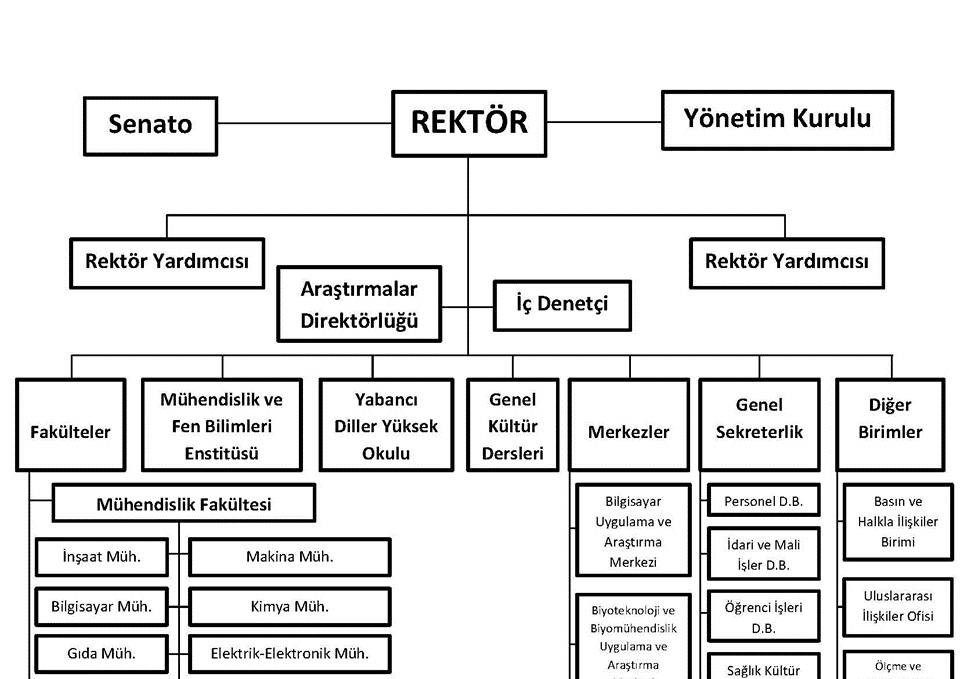 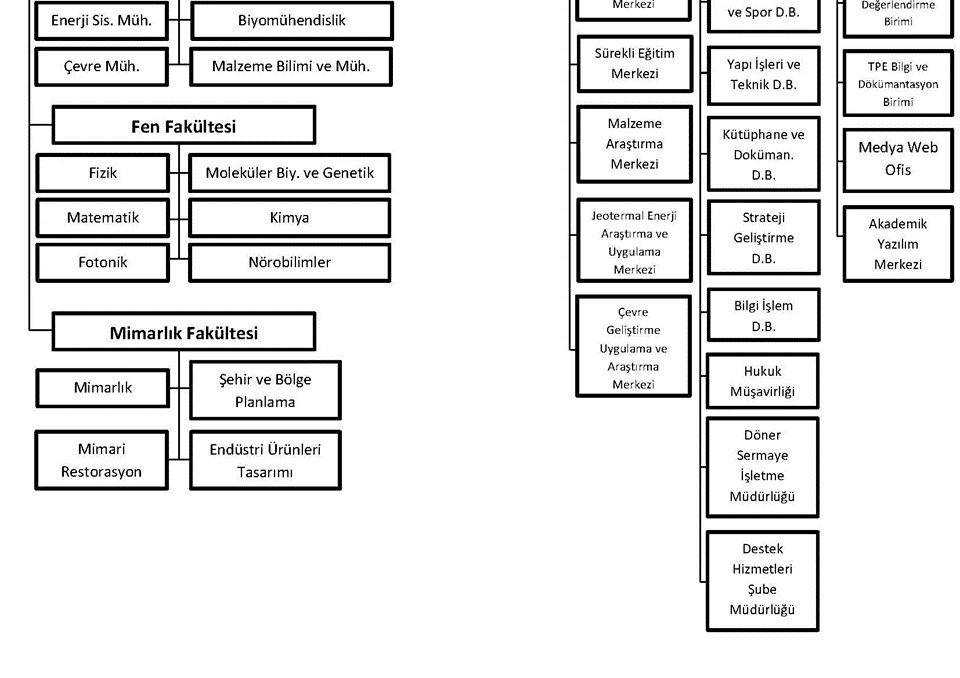 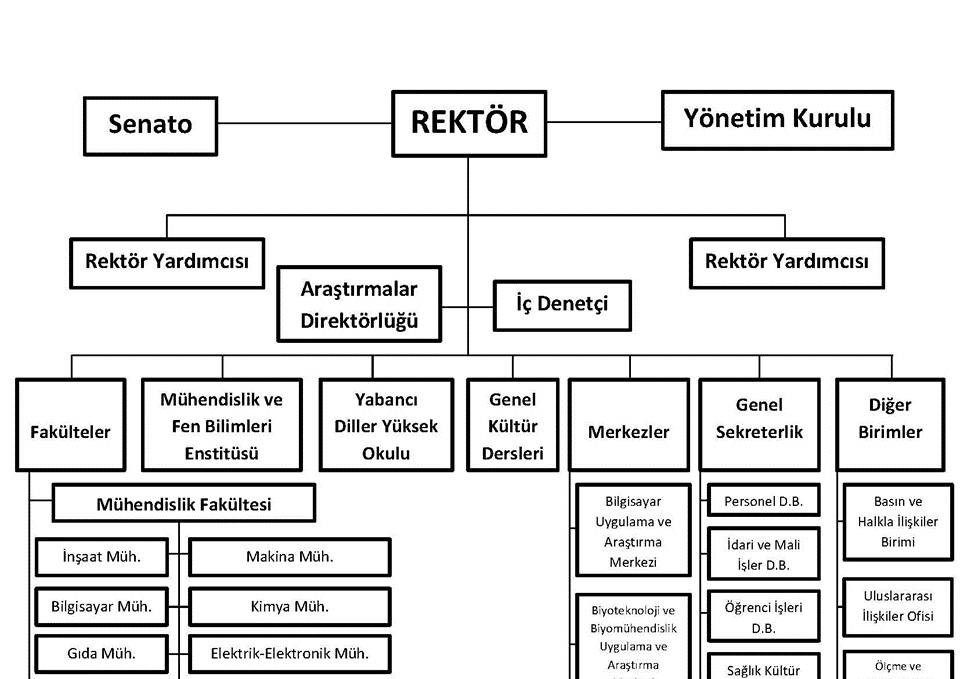 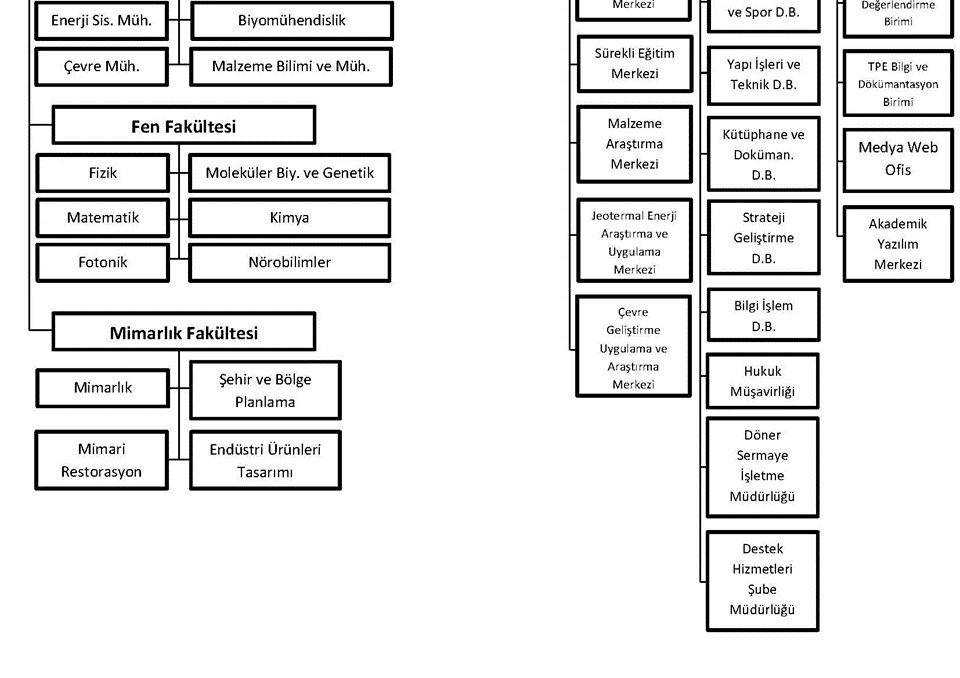   EK‐10 BİLİMSEL ÖDÜLLER  En İyi Bildiri Ödülü 2. Uluslararası Lif ve Polimer Araştırmaları Sempozyumunda Makine Mühendisliği Bölümü doktora öğrencisi Ar.Gör. Bertan BEYLERGİ “ Karbon fiber” /epoksi kompozitlerin kırılma tokluğunun poliamid 66 nanofiberler kullanılarak iyileştirilmesi” isimli çalışma ile “En İyi Bildiri “ ödülünü kazanmıştır.  TÜBA-GEBİP ve SİMAVİ’den İYTE’ye ÖdülİYTE’den 5 öğretim üyesi Türkiye Bilimler Akademisi’nin 2017 yılı Üstün Başarılı Genç Bilim İnsanı Ödülü’nü (TÜBA-GEBİP) almış, Türkiye Gazeteciler Cemiyeti tarafından verilen 2017 Sedat Simavi ödüllerinde temel bilimler ve mühendislik kategorisindeki ödüle yine İYTE’nin bir başka öğretim üyesi layık görülmüştür.  Mimari Ödülleri İzmir Mimarlık Sergisi ve ÖdülleriMimarlık Fakültesi araştırma görevlisi Onurcan ÇAKIR’ın İzmir’in Barbaros Köyü’nde kendisi için tasarlayıp inşa ettirdiği “Barbaros Evi” Jüri Özel Ödülüne değer görülmüştür. Kentsel Tasarım Yarışması Bandırma Onyedi Eylül Üniversitesi Merkez Yerleşkesi Kentsel Tasarım Yarışması’nda İYTE Şehir Planlama Bölümü Araştırma Görevlisi İrem İNCE’nin ekibi ikincilik ve Sevim PELİN ÖZKAN’ın ekibi ise mansiyon ödülü almaya hak kazanmıştır. ODTÜ Parlar Vakfı Ödülü Fen Fakültesi Fotonik Bölümü öğretim üyesi Doç Dr. Hasan Şahin “Nano-ölçek Malzemelerin Elektronik, Manyetik, Kuantum Transport, Fononik ve Optik özelliklerinin Kurumsal ve Deneysel İncelenmesi” üzerine gerçekleştirdiği çalışmalar ile “2017 Yılı ODTÜ Parlar Vakfı Araştırma Teşvik Ödülü”nü almaya hak kazanmıştır. Girişimci ve Yenilikçi Üniversite Endeksi Üniversitelerin bilimsel ve teknolojik araştırma yetkinliği, fikri mülkiyet havuzu, işbirliği ve etkileşim, girişimcilik ve yenilikçilik kültürü ile ekonomik katkı ve ticarileşme boyutları altında 23 göstergeye göre sıralandığı, ulusal ölçekteki Girişimci ve Yenilikçi Üniversite Endeksinin 2017 yılı sıralamasında 5. sırada yer almıştır. BirimProf.Doç.Uzman Öğ.ÜyesiÖğr.GörArş.GörUzmanOkutmanToplamMühendislik Fakültesi 3620376811118Fen Fakültesi 242114111172Mimarlık Fakültesi 8111284447Mühendislik ve Fen Bilimleri Enstitüsü183183Yabancı Diller Y.O. 13839Genel Kültür Dersleri Bölümü 325Rektörlük 222226Toplam 685264201964842490Bölüm Adı Bölüm Adı 1.Öğretim 1.Öğretim Özel ÖğrenciÖzel ÖğrenciToplam Bölüm Adı Kız ErkekKızErkekFen Fakültesi Fizik63112175Kimya16572237Moleküler Biyoloji ve Genetik14164205Matematik11872190Fakülte Toplamı 487320807Mimarlık FakültesiMimarlık2131513327424Şehir ve Bölge Planlama18354237Fakülte Toplamı3962053327661Mühendislik FakültesiBilgisayar Mühendisliği85288519397Elektronik ve Haberleşme Mühendisliği702532076419Kimya Mühendisliği197110307Makine Mühendisliği27296112336İnşaat Mühendisliği 5025120321Gıda Mühendisliği8620106Fakülte Toplamı5151.218261271.886Genel Toplam1.3981.743591543.354 Anabilim DalıYüksek LisansYüksek LisansYüksek LisansDoktoraToplam Anabilim DalıTezliTezsizToplamDoktoraToplamBilgisayar Mühendisliği86-8618104Biyoteknoloji 64-64-64Biyomühendislik---3333Çevre Mühendisliği14-14418Elektrik-Elektronik Mühendisliği94-9426120Endüstriyel Tasarım 43-43-43Enerji Mühendisliği67-67-67Fizik37-373370Gıda Mühendisliği29-293059İnşaat Mühendisliği62-622385Kimya61-613091Kimya Mühendisliği64-643094Makina Mühendisliği127-12751178Malzeme Bilimi ve Mühendisliği59-593493Matematik (Tezli-Tezsiz)582601878Mimari Restorasyon (Tezli-Tezsiz)4613591574Mimarlık85-8566151Moleküler Biyoloji ve Genetik 44-444185Mühendislik İşletmeciliği-189189-189Şehir ve Bölge Planlama (Şehir Planlama-Şehir Tasarımı63-631982Genel Toplam1.1032041.3074711.778Sayılarla İYTE Kütüphanesi 2012201320142015 20162017Basılı Kitap 40.00346.38149.50750.656 51.93252.928Satın Alınan Kitap 991340553707 547337Bağış Kitap 2.0556.4572.5951.549 947659Toplam Ciltli Dergi 8.2888.3388.3718.404 8.4658.529Güncel Basılı Dergi 127119113184 11488Elektronik Dergi 32.02932.09830.02734.023 36.12934.492Veri Tabanları 83837677 7678Elektronik Kitap 216.753281.561313.111327.557 402.781411.478Görsel‐İşitsel Materyal 5.2015.1165.3946.178 6.4716.706İYTE Tez 1.0531.1691.2911.374 1.4191.654Ödünç Verilen Kitap 30.93627.90124.79022.702 21.58921.091Ödünç Verilen Kitap Dışı Materyal  6.6226.9897.4707.429 4.7823.453ILL İle Ödünç Verilen Materyal Sayısı  75909675 8064ILL İle Ödünç İstenilen Materyal Sayısı  133132164188 251221Fotokopi 387.517759.879909.8791.246.754 1.405.8761.560.522Toplantı Salonlarının Kullanımı  218262181397 538414Kütüphane Ziyaretçi Sayıları185.894268.137305.496374.620 657.063768.583Oturma Kapasitesi 795795795795 795795Takım Adı ÖdülTarihKategori Yelken Takım Takım İkinciliği31Mart-03.04.2017Üniversitelerarası Yarışmalar ABTUBİTAKSAN‐TEZBAP  TAGEMÖnceki Yıllardan Devam Eden  7653631Yıl İçinde Başlanan 2420863Toplam Proje Sayısı 910731494Yıl İçinde Tamamlanan 1282--2016 Yılı Toplam Harcama (TL) 300.545,727.706.067,86645.585,64263.483,0077.529,00 İdari Personel  Genel İdari Hizmetler Sınıfı239Sağlık Hizmetleri Sınıfı 9Teknik Hizmetler Sınıfı 100Avukatlık Hizmetleri Sınıfı 1Yardımcı Hizmetler Sınıfı 29Toplam  378BİRİMLER MEVCUT FIZIKI YERLEŞİM (m² )REKTÖRLÜK2.923   DAİRE BAŞKANLIKLARI 5.154   MERKEZ KAFETERYA4.684   HAVUZ3.489   SPOR SALONU10.300   LOJMANLAR4.070   AÇIK SPOR TESİSLERİ4.684   MEDİKO5.774   KÜTÜPHANE 6.190   ELEKTRİK MUH.LAB 27 52.804   YABANCI DİLLER A BLOK2.571   ELEKTRİK MUH.LAB 27 41.825   YABANCI DİLLER DERSLİK B BLOK 1.634   MERKEZİ ATÖLYELER 1.493   ESKİ İNŞ.MÜH LAB 1.571   KİMYA MÜHENDİSLİĞİ12.201   İNŞAAT MÜHENDİSLİĞİ16.253   MAKİNE MÜHENDİSLİĞİ11.550   ELEKTRİK MÜHENDİSLİĞİ7.394   GIDA MÜHENDİSLİĞİ14.500   MİMARLIK A BLOK 4.802   MİMARLIK B BLOK 4.933   MİMARLIK C BLOK 1.015   MİMARLIK D BLOK 848   MİMARLIK E BLOK 2.451   FEN DEKANLIK 3.488   FEN LAB B BLOK 2.939   FEN LAB C BLOK 3.348   FEN ANFİ BİNASI2.212   FEN FAKÜLTESİ FİZİK 5.612   FEN MOLEKÜLER BİYOLOJİ13.849   FEN MATEMATİK 4.603   ÇEVRE AR-GE 1.410   TEKNOPARK 4.200   YÜKSEK TEKNOLOJİ AR-GE 3.000   MERKEZ ARAŞTIRMA LABORATUVARI6.250   YURTLAR14.127   YAŞAM MERKEZİ9.869   AR-GE İDARE BİNA 1.645   ZEYTİN-ZEYTİNYAĞI İŞL.VE GEL.MRK.484   SAV-TAG AR-GE1.489   A9 ARGE BİNASI2.250   A8 KULUÇKA BİNASI1.480   İNOVASYON BİNASI7.510   GENEL TOPLAM 224.878   Birim  Birimin Adı Program Adı Program Seviyesi Fakülte  Fen Fakültesi  Fizik  Lisans  Fakülte  Fen Fakültesi Kimya  Lisans Fakülte Fen Fakültesi Moleküler Biyoloji ve Genetik  Lisans Fakülte Fen Fakültesi Matematik  Lisans Fakülte Mimarlık Fakültesi Mimarlık Lisans Fakülte Mimarlık Fakültesi Şehir ve Bölge Planlama  Lisans Fakülte Mühendislik Fakültesi Bilgisayar Mühendisliği Lisans Fakülte Mühendislik Fakültesi Elektronik ve Haberleşme  Lisans Fakülte Mühendislik Fakültesi Kimya Mühendisliği Lisans Fakülte Mühendislik Fakültesi Makine Mühendisliği Lisans Fakülte Mühendislik Fakültesi İnşaat Mühendisliği Lisans Fakülte Mühendislik Fakültesi Gıda Mühendisliği Lisans Enstitü Mühendislik ve Fen Bilimleri Enstitüsü  Bilgisayar Bilimleri ve Mühendisliği Doktora  Enstitü Mühendislik ve Fen Bilimleri Enstitüsü Bilgisayar Mühendisliği (Tezli) Yüksek Lisans  Enstitü Mühendislik ve Fen Bilimleri Enstitüsü Bilgisayar Mühendisliği (Tezli) Doktora  Enstitü Mühendislik ve Fen Bilimleri Enstitüsü Elektrik‐Elektronik (Tezli)  Yüksek Lisans  Enstitü Mühendislik ve Fen Bilimleri Enstitüsü Elektrik‐Elektronik  (Tezli) Doktora  Enstitü Mühendislik ve Fen Bilimleri Enstitüsü Gıda Mühendisliği (Tezli) Yüksek Lisans  Enstitü Mühendislik ve Fen Bilimleri Enstitüsü Gıda Mühendisliği (Tezli) Doktora  Enstitü Mühendislik ve Fen Bilimleri Enstitüsü İnşaat Mühendisliği (Tezli) Yüksek Lisans  Enstitü Mühendislik ve Fen Bilimleri Enstitüsü İnşaat Mühendisliği (Tezli) Doktora  Enstitü Mühendislik ve Fen Bilimleri Enstitüsü Kimya Mühendisliği (Tezli)  Yüksek Lisans  Enstitü Mühendislik ve Fen Bilimleri Enstitüsü Kimya Mühendisliği (Tezli) Doktora  Enstitü Mühendislik ve Fen Bilimleri Enstitüsü Makina Mühendisliği (Tezli)  Yüksek Lisans  Enstitü Mühendislik ve Fen Bilimleri Enstitüsü Makina Mühendisliği (Tezli) Doktora  Enstitü Mühendislik ve Fen Bilimleri Enstitüsü Fizik (Tezli)  Yüksek Lisans  Enstitü Mühendislik ve Fen Bilimleri Enstitüsü Fizik (Tezli) Doktora  Enstitü Mühendislik ve Fen Bilimleri Enstitüsü Kimya (Tezli)  Yüksek Lisans  Enstitü Mühendislik ve Fen Bilimleri Enstitüsü Kimya (Tezli) Doktora  Enstitü Mühendislik ve Fen Bilimleri Enstitüsü Matematik  (Tezsiz) Yüksek Lisans Enstitü Mühendislik ve Fen Bilimleri Enstitüsü Matematik (Tezli) Yüksek Lisans Enstitü Mühendislik ve Fen Bilimleri Enstitüsü Matematik (Tezli) Doktora  Enstitü Mühendislik ve Fen Bilimleri Enstitüsü Moleküler Biyoloji ve Genetik (Tezli) Yüksek Lisans Enstitü Mühendislik ve Fen Bilimleri Enstitüsü Moleküler Biyoloji ve Genetik (Tezli) Doktora  Enstitü Mühendislik ve Fen Bilimleri Enstitüsü Fotonik Bilimi ve Mühendisliği (Tezli) Yüksek Lisans Enstitü Mühendislik ve Fen Bilimleri Enstitüsü Fotonik Bilimi ve Mühendisliği (Tezli) DoktoraEnstitü Mühendislik ve Fen Bilimleri Enstitüsü Mimari Restorasyon (Tezsiz) Yüksek Lisans  Enstitü Mühendislik ve Fen Bilimleri Enstitüsü Mimari Restorasyon (Tezli) Yüksek Lisans Enstitü Mühendislik ve Fen Bilimleri Enstitüsü Mimari Restorasyon (Tezli) Doktora  Enstitü Mühendislik ve Fen Bilimleri Enstitüsü Mimarlık (Tezli) Yüksek Lisans Enstitü Mühendislik ve Fen Bilimleri Enstitüsü Mimarlık (Tezli) Doktora  Enstitü Mühendislik ve Fen Bilimleri Enstitüsü Şehir Tasarımı (Tezli) Yüksek Lisans  Enstitü Mühendislik ve Fen Bilimleri Enstitüsü Şehir Planlama (Tezli) Yüksek Lisans  Enstitü Mühendislik ve Fen Bilimleri Enstitüsü Şehir Planlama (Tezli) Doktora  Enstitü Mühendislik ve Fen Bilimleri Enstitüsü Endüstriyel Tasarım (Tezli) Yüksek Lisans  Enstitü Mühendislik ve Fen Bilimleri Enstitüsü Biyoteknoloji ve Biyomühendislik  (Tezli) Yüksek Lisans  Enstitü Mühendislik ve Fen Bilimleri Enstitüsü Biyoteknoloji ve Biyomühendislik (Tezli) Doktora  Enstitü Mühendislik ve Fen Bilimleri Enstitüsü Çevre Mühendisliği (Tezli) Yüksek Lisans Enstitü Mühendislik ve Fen Bilimleri Enstitüsü Çevre Mühendisliği (Tezli) Doktora  Enstitü Mühendislik ve Fen Bilimleri Enstitüsü Enerji Mühendisliği (Tezli) Yüksek Lisans  Enstitü Mühendislik ve Fen Bilimleri Enstitüsü Malzeme Bilimi ve Mühendisliği (Tezli) Yüksek Lisans  Enstitü Mühendislik ve Fen Bilimleri Enstitüsü Malzeme Bilimi ve Mühendisliği (Tezli) Doktora  Enstitü Mühendislik ve Fen Bilimleri Enstitüsü Mühendislik İşletmeciliği (Tezsiz) Yüksek Lisans  Enstitü Mühendislik ve Fen Bilimleri Enstitüsü Biyomühendislik Yüksek Lisans Programın Üniversite Kataloğundaki Adı TürüTürüProgramın Süresi MÜDEK Akreditasyonu MÜDEK Akreditasyonu Programın Üniversite Kataloğundaki Adı Normal Öğretim İkinci Öğretim Programın Süresi Var YokBilgisayar Mühendisliği   4  Kimya Mühendisliği   4  Makina Mühendisliği   4  Elektronik ve Haberleşme Mühendisliği   4 İnşaat Mühendisliği   4 Gıda Mühendisliği   4 Mühendislik FakültesiFen FakültesiMimarlık Fakültesi Bilgisayar Mühendisliği 3Kimya Bölümü1Mimari Restorasyon2Makina Mühendisliği3Elektrik-Elektrik Mühendisliği1Gıda Mühendisliği 2Enerji Mühendisliği1Enerji Sistemleri Mühendisliği1Toplam 1112Yabancı Diller Yüksekokulu1Genel Toplam 1515151515Geldiği Bölüm Gelen ÖğrenciGiden ÖğrenciMimarlık FakültesiMimarlık30Mimari Restorasyon 3Endüstriyel Tasarım 1Şehir ve Bölge Planlama 214Mühendislik FakültesiBilgisayar Mühendisliği19Gıda Mühendisliği3Kimya Mühendisliği6Makina Mühendisliği 29İnşaat Mühendisliği16Biyoteknoloji Elektrik-Elektronik Mühendisliği8Enerji MühendisliğiMalzeme Bilimi ve MühendisliğiFen FakültesiFizik1Kimya 7Moleküler Biyoloji ve Genetik119Matematik 2Mühendislik ve Fen Bilimleri Enstitüsü Mühendislik İşletmeciliği2Toplam7120CinsiTaşınır Koduİdari AmaçlıEğitim AmaçlıAraştırma AmaçlıToplamMikroskop (01)253.03.06.06.0155Mikroskop (02)253.03.06.06.026565Diğer253.03.06.06.996060Masaüstü Bilgisayar255.02.01.01.017421.2459792.966Taşınabilir Bilgisayar255.02.01.01.02161408145714Tablet Bilgisayar 255.02.01.01.032626Cep Bilgisayar 255.02.01.01.0444Yazıcı255.02.02.02.009417480348Barkod Okuyucu255.02.02.01.13101020Tarayıcılar255.02.02.02.004924982Fotokopi Makinesi255.02.03.01.00602787Baskı Makinesi255.02.03.99.0022Telefon 255.02.04.01.009504611.411Faks255.02.04.02.0019423Projeksiyon255.02.05.01.013017530235Tepegöz ve Slayt Makinası 255.02.05.01.02     415Müzik Setleri255.02.05.02.01145Video255.02.05.02.0388Kameralar255.02.05.04.01134134Televizyonlar255.02.05.04.0224042Fotoğraf Makinesi255.02.05.04.0251419Diğer255.02.99.00.00330243357Evrak İmha Makineleri255.02.99.03.02 66DVD’ler255.07.03.07.004.1594.159Toplam2.4936.9741.31610.783Öğrenci Değişim Programları ile Giden Öğrenci SayılarıÖğrenci Değişim Programları ile Giden Öğrenci SayılarıÖğrenci Değişim Programları ile Giden Öğrenci SayılarıGittiği BölümGittiği ÜlkeToplam SayıBilgisayar MühendisliğiAlmanya (2a)
Çek Cumhuriyeti (2a)
İsveç (1a)
Polonya (1a)Yunanistan (1c)Hırvatistan (1a)Macaristan (1b)9Elektrik Elektronik MühendisliğiBelçika (3b)Çek Cumhuriyeti (1b)Fransa (1a+1b))Hırvatistan (1a)Portekiz (1b)8Gıda Mühendisliğiİtalya (2a)Polonya (1a)3İnşaat MühendisliğiHırvatistan (1a)
İtalya (1a)
Polonya (4a)6Kimya Avusturya (1a)Çek Cumhuriyeti (2a)
İtalya  (1a)Polonya (1a)Almanya (1a)İsveç (1b)7Kimya MühendisliğiPolonya (2a)Slovakya (4a)6Makine Mühendisliğiİtalya  (3a)İsveç (1a)Avusturya (2b)Estonya (1a)Fransa (1a)Hırvatistan (1a)9Matematik Polonya (2a)2Fizik Letonya  (1a) 1Moleküler Biyoloji ve GenetikAlmanya (8b)
İsveç (3a)
Letonya (1a)Polonya (1a)Belçika(2b)Çek Cumhuriyeti (3b)Hollanda (1b)19Mimari Restorasyon İsveç(2a)İtalya (1a)3Endüstriyel Tasarım İsveç (1a)1MimarlıkAlmanya (6a)
Avusturya (2a)
İtalya (12a+2b))
Polonya (5a)Çek Cumhuriyeti (1b)İngiltere (1b)30Şehir ve Bölge PlanlamaAlmanya (3a)
Avusturya  (2a)
Çek Cumhuriyeti (4a)Polonya (3a+1b)Yunanistan (1a)14Mühendislik İşletmeciliği Finlandiya (1a)Portekiz (1a)2TOPLAM                 120Öğrenci Değişim Programları ile Gelen Öğrenci SayılarıÖğrenci Değişim Programları ile Gelen Öğrenci SayılarıÖğrenci Değişim Programları ile Gelen Öğrenci SayılarıGeldiği BölümGeldiği ÜlkeToplam SayıBilgisayar MühendisliğiAlmanya (1a)1İnşaat MühendisliğiFransa  (1a)1Makine MühendisliğiAlmanya (1a)İtalya  (1a)2Moleküler Biyoloji ve Genetik Almanya (1a)1Şehir ve Bölge Planlama Almanya (1a)Polonya (1a)2Toplam Toplam 7Bölüm Sayı Elektrik‐Elektronik Mühendisliği 2 Kimya Mühendisliği 8 Toplam  10 Topluluk AdıEtkinlik AdıEtkinlik Tarihi/YeriÇevre ve Genç TemaTürkiye’de Bitki Çeşitliliği Sunum ve Doğa Yürüyüşü17.04.2017/ Prof.Dr. İbrahim DEMİR Konferans Salonu  Çevre ve Genç TemaDikilen Ağaçların Bakımı ve Bisiklet Turu30.04.2017/ Şenlik Alanı ve ÇevresiÇevre ve Genç TemaGediz Deltası Kuş Cenneti Gezisi22.10.2017/ Gediz Çevre ve Genç TemaTaş Ocakları ve Yasal İtiraz Süreci Stant Çalışması 27-29-30.11.2017/01.12.2017 Kafeterya/KütüphaneÇevre ve Genç TemaAğaç Dikimi, Sakız Ağaçları Bakım Tekniği Sunumu14.12.2017/ Sakız Ağacı Plantasyon AlanıTasarımBuda Mimarlık Söyleşisi24.03.2017/ Mimarlık Fak. A Blok Seminer SalonuTasarımKolektif Mimarlık Tasarım Ofisi ile Söyleşi18.04.2017/ Mimarlık Fak. A Blok Seminer SalonuTasarım Archıtects Tasarım Ofisi ile Söyleşi24.04.2017/ Mimarlık Fak. A Blok Seminer SalonuTasarımUygur Architects Tasarım Ofisi ile Söyleşi24.04.2017/ Mimarlık Fak. A Blok Seminer SalonuTasarımFethiye Gezisi 29.04.2017-01.05.2017/Fethiye/MuğlaTasarımFusion 360 Eğitimi04.11.2017/ Mimarlık Fak. Bilgisayar LabTasarımSöyleşi “Mimarlık Ne Değildir?”17.11.2017/ Mimarlık Fakültesi Seminer SalonuIEEECMS Jant Fabrikası Teknik Gezi24.02.2017/ Çiğli-İzmirIEEECOMM’ON 2017 (Telekomünasyon-İnovasyon Seminer)1-2-3.03.2017/ İnovasyon MerkeziIEEEMeslek Tanımı ve Kariyer Sohbetleri16.03.2017/ Prof.Dr. Erdal SAYGIN AmfisiIEEEYazılım KurslarıBahar Dönemi Boyunca/ Matematik Binası Z-11IEEEArduino Eğitimi14-21-28.03.2017/ Makine Mühendisliği D-7IEEEAselsan Fabrikası Teknik Gezi 31.03.2017/AnkaraIEEEFord Fabrikası Teknik Gezi 26.04.2017/KocaeliIEEE19. Bahar Şenliği Kapsamında “Sanal ve Arttırılmış Gerçeklik Sunum”09-10.05.2017/ Şenlik AlanıIEEE19. Bahar Şenliği Kapsamında “Kendin Yap Sergisi”10-11.05.2017/ Şenlik AlanıIEEE19. Bahar Şenliği Kapsamında “Online Quiz”11.05.2017/İnovasyon MerkeziIEEEEnerji Verimliliği Semineri 17.05.2017/İnovasyon MerkeziIEEEYeni Fikirler Yeni İşler Semineri14.10.2017/ODTÜ-AnkaraIEEEIztech Roboleague21-22.10.2017/İYTE Gösteri Merkezi-Makina MühendisliğiIEEEC 101 Eğitimi 16-23-30.11.2017/07-14.12.2017 Matematik Bölümü Z/11IEEEPython 101 Eğitimi 18-25.11.2017/02-09-16.12.2017 Matematik Bölümü/Z-11IEEEPhotoshop 101 Eğitimi 15-22-29.11.2017/06-13.12.2017 Makine Mühendisliği D/7IEEEWeb 101 Eğitimi 14-21-28.11.2017/05-12.12.2017 Makine Mühendisliği D/7IEEELinux 101 Eğitimi 19-26.11.2017/03-10-17.12.2017 Mimarlık Fak. A Blok/212IEEEPID Eğitimi20.11.2017/ Makina Mühendisliği/D-7IEEELCD Eğitimi22.11.2017/ Makina Mühendisliği/D-3IEEEBluetooth Eğitimi22.11.2017/ Makina Mühendisliği/D-5IEEESFID ve Step Motor Eğitimi22.11.2017/ Makine Mühendisliği/D-7IEEEEngelli Çocuklarla Fidan Dikme Etkinliği24.11.2017/ İYTE Kampüs AlanıKonferans “5. Sinirbilim Günleri”  09.12.2017/Bilkent Üniversitesi-AnkaraArduino Eğitimi11-14-15-17.12.2017/ Makina MühendisliğiToyota Teknik Gezi11.12.2017/SakaryaKöy Okullarına Gidip Basit Fen Deneyleri Yaptırılması14.12.2017/ Uzunkuyu İlkokulu/UrlaSeminer “Enerji Verimliliği”20.12.2017/ İnovasyon MerkeziPanel “Aşkın Nörobiyolojisi”26.12.2017/ Prof.Dr. Erdal SAYGIN AmfisiHalk Dansları8 Mart Dünya Kadınlar Günü Kapsamında Dans Gösterimi 08.03.2017/ ÇeşmeHalk Dansları8 Mart Dünya Kadınlar Günü Etkinliği Dans Gösterisi10.03.2017/ İYTE Gösteri MerkeziHalk Dansları18 Mart Çanakkale Zaferi ve Şehitleri Anma Programı Kapsamında Dans Etkinliği17.03.2017/ İYTE Gösteri Merkezi Halk Dansları21 Mart Nevruz KutlamalarıEtkinliği Dans Gösterimi22.03.2017/ İYTE Gösteri MerkeziHalk Dansları19. Bahar Şenliği Açılış Provası ve Gösterisi08-09.05.2017/ İYTE Gösteri MerkeziHalk Dansları19. Geleneksel Halk Dansları Gecesi Dans Gösterisi20.05.2017/ Sabancı Kültür SarayıHalk DanslarıHalk Dansları Festivalinde Dans Gösterimi24-25-26.08.2017/ MakedonyaHalk DanslarıHalk Dansları Festivaline Katılacak Öğrencilerin Hazırlık Provaları19-20-21-22.08.2017/ Spor Salonu-İYTE Gösteri MerkeziHalk Dansları10 Kasım Atatürk’ü Anma Törenleri Kapsamında Zeybek Dans Gösterisi10.11.2017/ Sabancı Kültür SarayıDünya Dansları8 Mart Dünya Kadınlar Günü Ladies Show10.03.2017/ İYTE Gösteri MerkeziDünya DanslarıShow Çalışmaları ve Latin EğitimleriDönem Boyunca Her Salı/ Prof.Dr. Erdal SAYGIN AmfisiDünya Dansları21 Mart Nevruz Kutlamaları Dans Gösterisi22.03.2017/ İYTE Gösteri MerkeziDünya DanslarıZAYA Dans Festivali5-6-7.05.2017/ Fethiye/MuğlaDünya Dansları19.Bahar Şenliği Açılış Gösterisi09.05.2017/ İYTE Gösteri MerkeziMüzik19.Bahar Şenliği Kapsamında Müzik Dinletisi9-10.05.2017/ İYTE Gösteri MerkeziTürkü8 Mart Dünya Kadınlar Günü Kapsamında Müzik Dinletisi10.03.2017/İYTE Gösteri MerkeziTürkü18 Mart Çanakkale Zaferi ve Şehitleri Anma Programı Kapsamında Müzik Dinletisi17.03.2017/İYTE Gösteri MerkeziTürkü21 Mart Nevruz Kutlamaları Kapsamında Müzik Dinletisi22.03.2017/İYTE Gösteri MerkeziTürkü19.Bahar Şenliği Kapsamında Müzik Dinletisi09.05.2017/İYTE Gösteri MerkeziRadyoCreatech+ Müzik Yayını 14-15.03.2017/İYTE Gösteri Merkezi ÖnüRadyoTRT Radyo Haftası Etkinliği  04.05.2017/ Gündoğdu Meydanı ve Alsancak İskele/İzmirRadyo19.Bahar Şenliği Kapsamında Müzik Yayını9-11.05.2017/Şenlik AlanıRadyoCanlı Radyo Yayını Dönem Boyunca/ SKS BinasıTiyatroTiyatro Çalışması (Midas’ın Kulakları)Bahar Dönemi Boyunca / Prof.Dr. Erdal SAYGIN AmfisiTiyatroTiyatro Oyunu Provası 29.04.2017/6-7.05.2017/Prof.Dr. Erdal SAYGIN AmfisiTiyatro19.Bahar Şenliği Kapsamında Tiyatro Oyunu “Midas’ın Kulakları”09.05.2017/ Prof.Dr. Erdal SAYGIN AmfisiTiyatroSahneye Alışma SüreciGüz Dönemi Boyunca (Pazartesi, Perşembe)/Prof.Dr. Erdal SAYGIN AmfisiTürk Japon Kültür TopluluğuAnime Film Gösterimi16.03.2017/ Kütüphane Toplantı SalonuTürk Japon Kültür TopluluğuGo Turnuvası19-20-21-22.05.2017/ Merkezi KafeteryaTürk Japon Kültür TopluluğuArate Go Turnuvası09-10.12.2017/ Merkezi KafeteryaSinemaFilm Gösterimi “We Are Your Friends” (Aşkın Ritmi)22.03.2017/ İYTE Gösteri MerkeziSinemaFilm Gösterimi “Büyük Münazaracılar”29.03.2017/ İYTE Gösteri MerkeziSinemaFilm Gösterimi “Persepolis”12.04.2017/ İYTE Gösteri MerkeziSinemaFilm Gösterimi “Black Cat White Cat”19.04.2017/ İYTE Gösteri MerkeziSinemaFilm Gösterimi “Coptain Fantastik”26.04.2017/ İYTE Gösteri MerkeziSinemaFilm Gösterimi “Big Cebovski03.05.2017/ İYTE Gösteri MerkeziSinema19.Bahar Şenliği Kapsamında Film Gösterimi “Gülen Gözler”11.05.2017/ Şenlik AlanıSinema18.Uluslararası İzmir Kısa Film Festivali08-09.11.2017/İYTE Gösteri MerkeziSinemaFilm Gösterimi “Truman Show”15.11.2017/ İYTE Gösteri MerkeziSinemaFilm Gösterimi “Matrix”22.11.2017/İYTE Gösteri MerkeziSinemaFilm Gösterimi “Sarmaşık”29.11.2017/İYTE Gösteri MerkeziSinemaFilm Gösterimi “Abluka”06.12.2017/İYTE Gösteri MerkeziSinemaFilm Gösterimi “İftarlık Gazoz”13.12.2017/İYTE Gösteri MerkeziSinemaFilm Gösterimi “Carol”20.12.2017/İYTE Gösteri MerkeziSinemaFilm Gösterimi “Zindan Adası”03.01.2018/İYTE Gösteri MerkeziEdebiyat19.Bahar Şenliği Kapsamında “Scrabble” Kelime Oyunu9-10.05.2017/ Şenlik AlanıEdebiyat19.Bahar Şenliği Kapsamında “Şiir Kampüste” Etkinliği11.05.2017/ Şenlik AlanıEdebiyat19.Bahar Şenliği Kapsamında “Kitap Takası”11.05.2017/ Şenlik AlanıAtatürkçü DüşünceGenel Toplantı01.03.2017/ Kimya Mühendisliği Derslik D6Atatürkçü Düşünce8 Mart Dünya Kadınlar Günü Kapsamında Resim Sergisi06-10.03.2017/ İYTE Gösteri Merkezi ve Merkezi KafeteryaAtatürkçü Düşünce8 Mart Dünya Kadınlar Günü Kapsamında “Kampüste Kadın Eli” Etkinliği08.03.2017/ Şenlik Alanındaki ÇeşmeAtatürkçü Düşünce18 Mart Çanakkale Zaferi ve Şehitleri Anma Kapsamında Oratoryo17.03.2017/ İYTE Gösteri MerkeziAtatürkçü DüşünceKonferans “Kıbrıs Sorunu ve Adalar” (Ali TÜRKŞEN)05.04.2017/ İYTE Gösteri MerkeziAtatürkçü DüşünceSöyleşi Banu AVAR “Zemberek”24.04.2017/ Prof.Dr. Erdal SAYGIN AmfisiAtatürkçü Düşünce19 Mayıs Atatürk’ü Anma, Gençlik ve Spor Bayramı Kapsamında Gülbahçe Köyünde Kütüphane Açılışı 19.05.2017/ Gülbahçe GirişiAtatürkçü DüşünceCumhuriyet Haftası Etkinlikleri29.10.2017/ Gündoğdu/AlsancakAtatürkçü Düşünce10 Kasım Atatürk’ü Anma Törenleri Kapsamında Film Gösterimi “Veda”10.11.2017/ İYTE Gösteri MerkeziAtatürkçü DüşünceKonferans Prof.Dr. Erdal YAVUZ ile “Dünya Sistemleri” 29.11.2017/ / Prof.Dr. Erdal SAYGIN AmfisiAtatürkçü DüşünceGenel Toplantı “Kemalizm ve Atatürkçülük Konulu Sunum ve Gündem Üzerine Tartışma”30.11.2017/ Yabancı Diller Yüksekokulu-B BlokAtatürkçü DüşünceGenel Toplantı  “Ekonomik Dalgalanmalar”11.12.2017/ Kütüphane T. SalonuGirişimBosch Teknik Gezi10.03.2017/ ManisaGirişim4.Savunma Sanayi ve Havacılık Paneli26.03.2017/ İYTE Gösteri MerkeziGirişimKimya Zirvesi Paneli20.04.2017/ İYTE Gösteri MerkeziGirişimBatı Beton Teknik Gezi08.12.2017/ Urla İzmirBil. Kur. ve Fant. Kurgu19. Bahar Şenliği Kapsamında “Boord Game” Kutu Oyunları Turnuvası 09-10-11.05.2017/Şenlik AlanıİnovasyonPanel “Popular Scıence Türkiye” 07.03.2017/ İnovasyon MerkeziİnovasyonSeminer “Createch+ Girişimcilik ve İnovasyon”14-15.03.2017/ İYTE Gösteri Merkezi ve K.Toplantı SalonuİnovasyonPaintball Turnuvası29.04.2017/ Urlaİnovasyon19.Bahar Şenliği Kapsamında “Boya Festivali”10.05.2017/ Şenlik AlanıİnovasyonGenel Toplantı “İçerik Birimleri Oluşturulması”24.10.2017/ İYTE Gösteri MerkeziİnovasyonGenel Toplantı “Koordinatörlüklerin Tanıtılması”25.10.2017/ Prof.Dr. Erdal SAYGIN AmfisiİnovasyonBosch Termodinam Teknik Gezi21.11.2017/ ManisaİnovasyonAero Rüzgâr End. Teknik Gezi28.11.2017/GaziemirİnovasyonSeminer “Sustino”05.12.2017/İYTE Gösteri Merkezi İnovasyonPınar Fabrikası Teknik Gezi 06.12.2017Bornova İnovasyonYarışma “Design 101”09-15.12.2017/İnovasyon MerkeziİnovasyonTürkiye WIE Konferansı09.12.2017/Yeditepe Üniversitesi/İst.İnovasyonFolkart Teknik Gezi 16.12.2017/ BornovaİnovasyonSeminer “Mühendislik, İnovasyon ve Girişimcilik”19.12.2017/ Kimya Mühendisliği /Seminer SalonuYaşam BilimleriKapak Toplama KampanyasıDönem Boyunca/İYTE KampüsüYaşam BilimleriPanel “Popular Scıence Türkiye” 07.03.2017/ İnovasyon MerkeziYaşam BilimleriKonferans “ CRISPR”29.03.2017/ Prof.Dr. İbrahim DEMİR Konferans SalonuGastronomi ve Dünya MutfaklarıTemel Mutfak Eğitimi30.03.2017/13.04.2017/27.04.2017/ 18.05.2017/01.06.2017-  Merkezi KafeteryaAntropolojiÇocuk Gelinler Olgusunun Medya Yansımaları (Sunum)10.03.2017/İYTE Gösteri MerkeziAntropoloji Müzikte Çocuk Gelinler (Sunum)10.03.2017/İYTE Gösteri MerkeziAntropolojiEleştirel Medya Okuması (Sunum)28.03.2017/ Kimya Müh. D-7Antropoloji19.Bahar Şenliği Kapsamında “Mimarlığın Kısaları” Kısa Film Gösterimi11.05.2017/İYTE Gösteri MerkeziAntropolojiSeminer “Esnek çalışma Biçimleri ve Toplumsal Cinsiyet İlişkisi”23.11.2017/ Kütüphane Toplantı SalonuAntropolojiSeminer “1 Aralık AIDS Farkındalığı”01.12.2017/İYTE Gösteri MerkeziAntropolojiGündelik Kavramlar Üzerine Serbest TartışmaDönem Boyu Her Perşembe/K.Toplantı SalonuPermakültür ve Ekolojik Yaşam19. Bahar Şenliği Kapsamında Paylaşım Standı Çalışması09-10-11.05.2017/ Şenlik AlanıPermakültür ve Ekolojik YaşamPermakültür Semineri22.11.2017/ Matematik BölümüPermakültür ve Ekolojik YaşamBelgesel “Permakültür Perspektifiyle Yaşamak”05.12.2017/ Kütüphane Toplantı SalonuPermakültür ve Ekolojik YaşamBelgesel “Özgürlük Tohumları, Kutsal Tohumlar”19.12.2017/ Kütüphane Toplantı SalonuPermakültür ve Ekolojik YaşamYeni Yıl Takas Şenliği27.12.2017/ Yabancı Diller YüksekokuluPermakültür ve Ekolojik YaşamBelgesel “Toprağa Dönüş, Tarımın Geleceği, Müşterekler Algısı Doğal Sistemler ve Bir Tanrı Felsefesi”02.01.2018/ Kütüphane Toplantı SalonuPermakültür ve Ekolojik YaşamBelgesel “Yaşayan Toprak, Yaşayan Tohum”16.01.2018/ Kütüphane Toplantı SalonuTürk Dünyası AraştırmalarıBelgesel Gösterimi “Hocalı Katliamı”01.03.2017/ İYTE Gösteri MerkeziTürk Dünyası AraştırmalarıHocalı Katliamı Fotoğraf Sergisi01.03.2017/ K.Fuaye SalonuTürk Dünyası Araştırmaları8 Mart Dünya Kadınlar Günü İçin Çiçek Yapımı ve Dağıtımı08.03.2017/ Merkezi KafeteryaTürk Dünyası AraştırmalarıBelgesel Gösterimi “18 Mart Çanakkale Zaferi”15.03.2017/ İYTE Gösteri MerkeziTürk Dünyası AraştırmalarıFilm Gösterimi “Dağ II”05.04.2017/ İYTE Gösteri MerkeziTürk Dünyası Araştırmaları19 Mayıs Atatürk’ü Anma ve Gençlik Haftası Kapsamında Gençliğe Hitabe Dinletisi ve Atatürk Portresi Yanında Resim Çekimi17-19.05.2017/ Kütüphane Fuaye Alanı-Merkezi KafeteryaTürk Dünyası Araştırmaları29 Ekim Fener Alayı Yürüyüşü30.10.2017/ KYK-RektörlükTürk Dünyası Araştırmaları10 Kasım Atatürk’ü Anma Etkinlikleri Kapsamında  “İnsanlardan Oluşan Atatürk İmzası”10.11.2017/ Rektörlük Tören Alanıİnsan ve MedeniyetResim Sergisi “Dünyamızın Hali”26.12.2017/Merkezi Kafeteryaİnsan ve MedeniyetHaftalık Gündem DağıtımıDönem Boyunca/İYTE KampüsüEnstalasyon Sanat Üretim19. Bahar Şenliği Kapsamında “Uçurtma Atölyesi”10.05.2017/ Şenlik AlanıEnstalasyon Sanat Üretim19. Bahar Şenliği Kapsamında “Kampüs Zihin Haritası”11.05.2017/ Şenlik AlanıEnstalasyon Sanat Üretim19. Bahar Şenliği Kapsamında “Karikatür Atölyesi”10.05.2017/ Şenlik AlanıEnstalasyon Sanat Üretim19. Bahar Şenliği Kapsamında “Alçı Maske Yapımı”11.05.2017/ Şenlik AlanıEnstalasyon Sanat ÜretimÜnlü Ressamların Tablolarının Yeniden Yorumlanması “Picasso’nun Kadınları”25.12.2017/ Mimarlık Fakültesi- A Blok         Bina Sıra No.Bina AdıToplam Alanı (m2)Ofis Alan Büyüklüğü (m2)1 A1 Binası 1.8531.381,52 A2 Binası 8407703 A3 Binası 2.6501.8634 A4 Binası 1.645487,55 A6 Binası 3.1422926 A7 Binası 2.0001.7257 A8 Binası 1.4801.1048 A9 Binası 2.2261.538,59 A10 Binası 6.5002.57410 A11 Binası 1.0001.00011 A12 Binası 486486Bölgede Faaliyet Gösteren Firmaların Sektörel DağılımıBölgede Faaliyet Gösteren Firmaların Sektörel DağılımıSektör Oran(%) Yazılım 26,66Enerji 16,66Elektronik 13,33Savunma Sanayi 10,00Makine ve Teçhizat İmalatı 3,33Otomotiv3,33Diğer 3,33İlaç3,33İmalat Sanayi3,33Kimya3,33Madencilik3,33Medikal3,33Gıda3,33Sağlık3,33İYTE Personelinin kurduğu şirket sayısı 1Görevlendirilen İYTE Personeli 34 (2017) Öğrencilerin kurduğu şirket sayısı  6